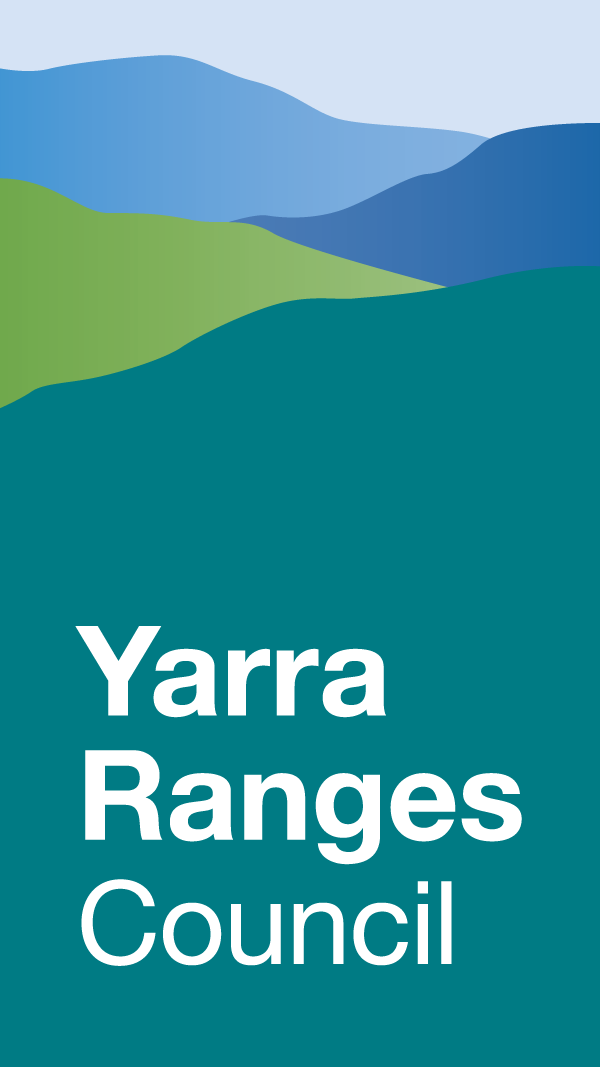 Yarra Ranges CouncilBudgetYear Ending 30 June 2024and4 Years Ending 30 June 2027Table of contentsMayor and CEO introduction	3Executive summary	5Key statistics of the 2023-24 budget	5Where Council spends your rates	6Historical context	7Community engagement	8What we are funding in 2023-24	9Budget influences	10Budget principles	11Review of Council’s Financial Plan	13Commonwealth and state government advocacy	14Population growth	14Budget reports	151.	Link to the Integrated Planning and Reporting Framework	162.	Services and service performance indicators	193.	Financial statements	324.	Notes to the financial statements	435.	Performance indicators	88Appendix A	92Fees and charges schedule	92Acknowledgement of CountryYarra Ranges Council acknowledges the Wurundjeri and other Kulin Nations as the Traditional Owners and Custodians of these lands. We pay our respects to all Elders, past, present, and emerging, who have been, and always will be, integral to the story of our region. We proudly share custodianship to care for Country together. Mayor and CEO introduction Welcome to the 2023-24 Council Budget.Developing our annual budget is one of the most important things we do, for one simple reason – it outlines everything we do as Council and how we’re going to manage our finances to get there.Everything from our libraries to sporting grounds, immunisations to planning permits, health inspections to footpath works, needs to be accounted for in our Budget together with deliverables from our Council Plan such as our Liveable Climate Plan, Integrated Transport Strategy and Health & Wellbeing Plan. Importantly, we also incorporate feedback from our community into the budget development process.This year, we started our Budget community engagement earlier, asking our community to share their thoughts on what is important to them and where they would like to see investment prioritised. We held pop-ups in towns around Yarra Ranges and ran online engagement, asking people what they would like to see us focus on. The key themes we heard from community were:A greater focus on infrastructure to help you get around such as roads and footpathsDrainage improvementsLooking after assets we already haveIn addressing this feedback, you will see that this Budget focuses on balancing the maintenance of our existing assets, like footpaths, roads and facilities, with important investment in upgrading assets that are in need of replacement. Our aim is to improve your day-to-day life, whether you’re going to the shops, walking your dog, or meeting with your local club or community group.We acknowledge the extreme cost of living pressures impacting Australians and note these have also flowed on to Council. High inflation means increases to our utility bills, material costs and staffing costs as we continue projects and service delivery.We’re working hard to ensure our work is done in the most efficient way possible, balancing cost savings with the need to continue delivering more than 100 services and programs to 55 towns. The Essential Services Commission recommended to the State Government a rate cap (that is, the maximum annual increase allowable to Council rates revenue) for 2023-24 of 4.0 per cent (well below current inflation levels). In recognition of the impact of high inflation and cost pressures on households and businesses, the State Government set the final rate cap at 3.5 per cent for 2023-24.  We have incorporated a 3.5 per cent rate increase into this year’s Budget.  It is important to understand that the rate increase of 3.5 per cent applies to Council’s total rates revenue and will not necessarily reflect the changes in rates charged to each individual property. cap and the rates charged to each property are quite independent of each other.  The rate increase is applied to the total annual rates revenue that Council charges across the whole municipality, whereas changes in individual rates will vary depending on the relative property valuation and the type of property.  Individual rates notices also include the annual waste charge, which is in addition to general rates and is not subject to the rate cap. Further detail on this is outlined in section 4.1.1.This increase will help us to continue supporting the community with grants, service and program delivery, while avoiding service cuts that would negatively impact community members.Designing a budget that meets the diverse needs of 157,000 residents across 55 townships is never an easy task. However, following community feedback received, we have held and reduced investment in some areas to 2022-23 financial year levels, which means we can direct increased funding to specific areas you told us were important to you, such as:Infrastructure Maintenance, Strategy and Investment (with a focus on roads, drainage and footpaths) – total funding of $23.4 million (increase of 33 per cent from last year’s budget)Parks and Open Space – total funding of $17.9 million (increase of 4 per cent from last year’s budget)Recreation and Sport – total funding of $5.4 million (increase of 10 per cent from last year’s budget)Climate and Nature – total funding of $2.6 million (increase of 32 per cent from last year’s budget) $4.1 million has also been allocated for Youth Development, Maternal and Child Health, Age Friendly Communities and Family and Community Support Services.In June 2023, Council adopted its Waste and Resource Recovery Plan.  The Plan outlines the future service direction and priorities for waste management for the municipality and is a key part to meeting the requirements of the State Government’s Recycling Victoria Policy.  The Plan also details the required changes to waste collection services to be implemented over the coming years.As a result, some households will receive a green bin for the very first time later this year. Some households will notice an increase in their waste charge as a result, accompanying their rates charges. This change is one of the biggest changes to the bin system since recycling was introduced, and also includes an increase in the State Government’s Landfill Levy.The simple fact is, we all need to do a lot more when it comes to waste. The items we throw away all go somewhere – whether it be in the ground, or to be recycled into new resources. The cost of burying rubbish in landfill dramatically increases every year, and the rollout of the new waste streams will help us to leave a better earth for future generations. We’ll be sending plenty of information to our community about the bin changes and what it means – including how to get the most out of your collections – before and during this rollout, so stay tuned.We’ve wound up our Recovery Directorate, now we’re two years on from the devastating June 2021 storms. This work, and our ongoing pandemic recovery efforts, are being folded into our business-as-usual, and we’ll always be working to assist our communities to build capacity and resilience so we can face whatever is next together. The key message underpinning our Budget is this: as a level of Government, we must deliver services that benefit our community, while ensuring those services offer value for money and meet our community’s needs now and into the future. We believe this Budget strikes that balance. However, the challenge of meeting all needs is great and we remain vigilant in delivering wide ranging services and careful financial management every day.Through the Budget, and documents like our Capital Expenditure Program, you’ll see a focus on maintaining and improving what we have – in physical spaces, with the infrastructure you use every day, and in strengthening our community partnerships through programs like our Grants for Community.Our goal is to make sure the Yarra Ranges is the best place in the world to live, work and visit – that our people, and our environment, flourish together.This year we will continue to work hard towards this this goal, keeping in step with our vibrant and diverse community.Executive summaryYarra Ranges Council’s 2023-24 Budget (and the following three years to 2026-27) seeks to provide a solid framework to enable the delivery of high quality services, projects and infrastructure that are valued by our community, while ensuring Council remains financially sustainable in the long-term to continue to invest in the future generations of our people and communities.Key statistics of the 2023-24 budget Total Revenue – $245.6 million (Forecast 2022-23 – $246.3 million)Total Expenditure – $225.5 million (Forecast 2022-23 – $216.6 million)Total Comprehensive Result – $20.1 million surplus (Forecast 2022-23 – $29.7 million surplus)This is calculated based on total income of $245.6 million less total expenditure of $225.6 million.  This result includes funding related to Council’s capital works program, but not the capital expenditure.  This is a notional accounting measure but doesn’t reflect actual cash performance of Council.(Refer Comprehensive Income Statement in Section 3)Adjusted underlying operating result - $1.5 million deficit (Forecast 2022-23 – $3.0 million surplus).Adjusted underlying operating result is an important measure of financial sustainability.  This measure demonstrates Council’s ability to self-fund its operations, and excludes funding related to Council’s capital works program.  A negative result means Council must rely on its reserves to make up the shortfall.  Alternatively, a positive result means Council has excess funds to invest back into service delivery or additional capital works projects in future years.  Council acknowledges that the 2023-24 budget is allowing for a small operating deficit.  However, future financial projections indicate that this will only apply to the short term, with Council’s longer term financial sustainability remaining positive.(Refer Comprehensive Income Statement in Section 3)Cash balance – $24.3 million increase (Forecast 2022-23 – $16.9 million decrease) This is the net cash result after Council has met all its commitments from operations, capital expenditure and financing costs.  This is a measure of liquidity and is not directly related to profitability. (Refer Statement of Cash Flows in Section 3.4)Total Capital Works Program- $76.6 million which includes $21.5 million carried forward projects from 2022-23, funded through:$21.1 million from Council operations (rates funded);$18.9 million sourced from borrowings;$0.4 million from contributions from various sporting clubs etc.; and$36.2 million from external grants(Refer Statement of Capital Works in Section 4.5)Where Council spends your ratesThe chart below provides an indication of how Council allocates its budgeted expenditure across the main services that it delivers. It shows how much is allocated to each service area for every $100 that Council receives in rates income in 2023-24.Historical contextSeveral important factors have influenced Council’s financial performance over the last few years. Significantly, rate capping for Victorian councils (in place since 2016) has seen restricted revenue growth while the costs and volume of services and investment by Council in our community have continued to grow at a faster pace.  This has had a cumulative impact placing downward pressure on Council’s financial position over those years.Setting a local council budget is always a challenging task, this year is no exception.  We are operating in a post-pandemic world with our community still recovering from its deep impacts, compounded by the lasting effects of a number of severe weather events across the region. Our community’s need for support and critical services has never been greater. We are facing rising cost of living pressures which are also impacting the cost of doing the business of Council. Many of Council’s assets are ageing and in need of repair and upgrade. And our state and federal governments are facing similar financial constraints, which is likely to see reduced funding available to local councils to maintain services and infrastructure. This puts increased pressure  	on Council’s own internal sources of revenue.The reality for Yarra Ranges is that we have 55 townships across the municipality that all greatly value their own infrastructure and facilities, which places significant financial pressure on Council to maintain and/or replace. We are focussed on important strategic work that assesses needs and rationalises the level of infrastructure investment, however we do understand the impacts of this which may be felt by individual organisations and communities.In this context, Yarra Ranges Council’s 2023-24 Budget has been developed to provide the resources for delivering the key support and services our community needs while ensuring the ongoing financial sustainability of Council into the future. Through careful financial management, we can maintain Council’s stable financial position. We have worked hard to review all parts of our organisation to ensure services and infrastructure are delivered for maximum benefit whilst identifying service innovations and improvements, operational efficiencies, and savings across many areas.In developing the 2023-24 to 2026-27 Budget, Council has determined that our community response must remain our highest priority, and as such a careful and strategic approach to budget management is required to produce a budget that is responsive and responsible.  In the 2023-24 Budget (and future years), Council has made provisions for the continued recovery from the storm events of 2021 and 2022 and has also made provision for a range of cost control measures (operational savings, efficiency targets, and some service and capital program reductions) to ensure Council maintains a positive, stable and sustainable financial position. Some examples of this include:Reduced telecommunications costs through targeted negotiationsSavings as a result of Council’s street lighting upgrades, with remaining streetlights being upgraded during the 2023-24 financial year. Deferral of targeted growth strategies in some services.Reduced expenditure on external consultants, with upskilling internal resources.Over the coming years, Council will continue our work to ensure financial sustainability in a rate capped environment. Council has reviewed its 10-year long-term financial plan, which was adopted in October 2021, to ensure it reflects the changes that have occurred since its adoption, that our community is kept informed on how this will be achieved and confirm the principles by which it will be maintained.Community engagementThis year we embarked on a revised community engagement process to help us better understand the views and priorities of our community before developing the 2023-24 draft budget.Feedback from the budget engagement, as well other general forums and engagement activities throughout the year, such as the Asset Management Plan engagement, has provided valuable input to the 2023-24 budget development process, helping ensure resources are being allocated to priority areas identified by the community, while also ensuring Council can continue to meet its legislative obligations. Community engagement activities were undertaken over a six-week period, from 30 January to 12 March 2023. This included: An online ‘post-it note’ activity where participants could share some quick thoughts – 289 comments were received from 257 participants.A ‘Fund It’ activity where participants were invited to allocate points towards priorities that were important to them – 207 contributions were received from 189 contributors.Community members also made submissions via mail or through an online form, to share their thoughts about priority areas for Council to invest – 48 submissions were received with 28 requesting a response.Six pop-up activities were held across the Yarra Ranges to give community members a chance to speak face to face with Council staff, touching base with 209 people, with 53 participating in a budget activity. An internal engagement activity for Council staff was also held, recognising that 70 per cent of Council staff live in the municipality, and 100 per cent work with and for the community.  42 staff participated in the activity. The Budget has been developed in light of this feedback, noting the competing tensions for scarce resources and the diverse views and needs of approximately 157,000 residents across 55 townships.With storm events significantly impacting the Yarra Ranges over the past few years, it’s no surprise that improving and maintaining drains to reduce flooding was identified by the community as one of the top priorities.Other high priority areas included: Maintaining our roads, footpaths and trailsImproving and maintaining sporting facilities, open spaces and reserves Caring for the environment and responding to climate change; and Facilities and activities to support the community through all stages of life.What we are funding in 2023-24Delivery of ongoing servicesCouncil has allocated $111.8 million in direct service delivery to the Yarra Ranges community.  These services are summarised in Section 2 together with Council’s major initiatives, actions, and measures of success.Council’s 2023-24 Budget will also support several exciting key projects.  These are outlined as follows.Capital works programThis Budget allocates $76.6 million towards capital works projects (including $21.5 million worth of projects carried forward from 2022-23). Of this, $59.4 million is allocated for asset renewals, upgrades, and expansions, while $17.1 million will help fund the construction of new assets. In response to advocacy from Council, the program is supported by $36.2 million in external funding from the State and Federal Governments.  Council has reviewed its future capital investment to ensure it meets realistic expectations regarding deliverability and financial sustainability.Highlights of the capital works program include:Roads ($26.5 million) – including resealing and resurfacing; upgrades and improvements; rehabilitation and renewals and special charge schemes. The decision by the Federal Government to cut funding from the Roads for the Community Initiative program from an overall $150.0 million to $47.7 million has severely impacted Council's ability to deliver the prioritised list of approximately 187kms of roads to be sealed.Drainage ($2.3 million) – including drainage and rehabilitation works.Footpaths and cycleways ($1.3 million) – footpath improvements and renewals including Maroondah Hwy Service Lane, Chirnside Park; Burwood Hwy, Tecoma; Levendale Avenue, Mooroolbark and Hawkins Road, Mt Evelyn. Recreational, leisure and community facilities ($8.4 million) – including renewal of tennis facilities in Upwey, Belgrave Heights and Ferny Creek; Stormwater Harvesting System, Monbulk Reserve; Chirnside Urban Park and playspaces in Mt Evelyn, Lilydale, Upwey and Millgrove.Parks, open space, and streetscapes ($9.5 million) – major trail projects including ngurrak barring / Ridge walk; Yarra Valley Trail (Yering to Yarra Glen); Warburton Mountain Bike Destination and various township improvements; Indigenous Heritage Visibility; Wesburn Pump Track; park furniture renewal and improvements; Brushy Creek Trail, Mooroolbark and trail rehabilitation projects.Buildings ($15.8 million) – construction of Community Sports Pavilions in Powelltown and Pinks Reserve, Kilsyth; Climate Resilient Buildings for our Community; improvements to Pinks Reserve stadium improvements and Resilient Energy Precinct, Monbulk.The Statement of Capital Works can be found in Section 3.5 and further details on the capital works program, including highlights for each ward, can be found in Section 4.5Caring for the environment and responding to climate changeIn 2023-24 Council will continue to support our community to prepare for climate change and care for our environment.  Key actions and programs that will be delivered include:Finalisation of the Nature Plan that will set the strategic direction on how we manage our beautiful environment.Review the Integrated Water Management Plan which will enable our waterways and catchments to be protected.Continue the Ribbons of Green program, planting native plants on larger properties and at local schools.  The program supports local community nurseries, provides education programs and biodiversity extension advice.Weed management program on almost 460 sites is programmed for 2023-24, which includes treatment of noxious species such as ivy and blackberries.  Also including woody weed removal to address weed infestation along approximately 10 kilometres of roadsides.Fire slashing program, which includes slashing and brush cutting along 830 roadsides and fire access tracks. Continue Council’s streetlighting program, which will see the remaining street lights upgraded to energy efficient lighting.Deliver the grant funded program to protect the platypus in the Monbulk Creek catchment.Through the Climate Resilient Buildings Program, continue to upgrade community facilities to be climate ready and operate at a lower cost.  Works include solar and battery systems and energy efficient lighting. Continue the transformation of Council’s fleet, plant and equipment to zero emissions technology.Council’s dedicated Climate Action Fund, which facilitates the ongoing upgrade of facilities and equipment to improve energy and water efficiency, builds climate resilience and continues the shift towards renewable resources. Budget influencesThis section sets out the key budget influences arising from the internal and external environment within which Council operates. Municipal dataAs a result of Yarra Ranges’ demographic profile there are a few budget implications in the short and long term as follows:Yarra Ranges covers approximately 2,500 km2, being home to over 55 suburbs, townships, and small communities in a mixture of rural and urban areas, which has a significant impact on the costs of providing programs and services across one of the most diverse and unique municipalities in Victoria. Approximately 18% of ratepayers can access the pensioner rebate. As pensioners often have low incomes, the adoption of rate increases has an impact on the disposable income of this large proportion of our community. Council does have hardship provisions in place for all ratepayers who need assistance. Compared to the Australian average, Yarra Ranges has a low level of disadvantage and a high level of advantage (as of the 2021 Census).  It is in the top 20% of scores for both the Index of Relative Socio-economic Disadvantage (IRSD) and the Index of Relative Socio-economic Advantage (IRSAD), with scores of 1041 and 1054 respectively.  The national benchmark score is 1000 - higher scores equal higher advantage and lower disadvantage.While the municipality is not substantially developed, it is experiencing very low growth in rateable properties, in comparison to other councils. Rates received from the low level of new dwellings do not offset the significant costs required to replace infrastructure including roads and drains.External influencesIn preparing the 2023-24 budget, the following external influences have been taken into consideration.The Victorian State Government introduced a cap on rate increases in 2016-17. The cap for 2023-24 has been set at 3.5% (2022-23: 1.75%).The continuing impact of the pandemic on Council and community services and facilities, as well as on the wider business community with programs and services to support the recovery effort.The impact of supporting the community as it recovers and rebuilds from the storm events of 2021 and 2022.Cost escalations and supply issues for both materials and services across both operational and capital programs.As a result of changes in the recycling industry there has been a rise in the cost of the processing of recyclable material.Increased Environmental Protection Authority (EPA) requirements for managing Council’s landfill sites.Funds received through funding agreements from the State and Commonwealth Governments often do not increase over time in line with real cost increases, which adds pressure to meet service obligations within financial constraints. Council will continually review its service levels to ensure that we are meeting community needs within financially sustainable limits.The withdrawal of Commonwealth Funding in relation to the Roads for the Community Initiative.Council will continue to collect the Fire Services Property Levy through rates on behalf of the State Government. The current reform agenda of the State Government, and the flow on impacts onto the Local Government sector. Council has an ongoing obligation to fund any investment shortfalls in the Defined Benefits Superannuation Scheme.  The last call on Local Government was in the 2012-13 financial year where Council was required to pay $12.1 million to top up its share in the Defined Benefits Scheme.  The amount and timing of any liability is dependent on the global investment market.  At present the actuarial ratios are at a level that additional calls from the sector are not expected in the next 12 months. Budget principlesIn response to these influences, guidelines have been prepared that set out the key budget principles which informed the preparation of the budget and will also provide a framework for the review and update of the long-term financial plan. Rates & chargesCouncil will apply an annual rate increase in line with the estimated rate cap over the life of the long-term financial plan, with 3.5% being applied in years 1 and 2 and 2.5% for the remainder of the long-term financial plan.Waste management to be charged to ratepayers as a full cost recovery service.Differential rates to be applied to ensure appropriate allocation of rates (no change from 2022-23 – refer Section 4.1.1 (n) for further details):Residential (100% of the rate in the dollar)Commercial (150%)Industrial (150%)Farming (70%)Recreational/Cultural (60%)Vacant land (100%)No municipal charge.Government fundingAll recurrent and non-recurrent funding based on confirmed agreements is included in the budget.In later years of the long-term financial plan, where confirmed capital funding is unknown, an average percentage of capital expenditure has been used based on historical activity.Fees & chargesFees & charges are reviewed annually for appropriateness, fairness and equity.  Council has increased some fees and charges by 3.5% (in line with the rate cap) while some fees for services have no increase to ease the burden on the community due to cost of living pressures.See attached Appendix A - Schedule of Fees & Charges from 1 July 2023.Loan borrowingsOverall borrowings are set at a financially sustainable level.Council is taking a strategic position to increase its level of indebtedness to support community recovery and support the delivery of capital projects.Maintain indebtedness ratio below 60% over the long-term period (medium risk, VAGO indicator).  This measure indicates Council’s ability to service its debts with its own sourced revenue.CashCash will be managed and invested in accordance with operational peaks and troughs, being mindful of short-term cash requirements of Council.Assist in funding the capital works program to the extent possible without compromising Council’s cash position.Maintain a stable cash position with a liquidity ratio being managed to at least 1.1 (minimum, VAGO indicator).  This measure determines Council’s ability to meet its short-term financial obligations with unrestricted assets (i.e. cash holdings) and will maintain a small cash excess to cover for any unforeseen circumstances.Recurrent operating expenditureIn some targeted areas, operational expenditure in 2023-24 will be held at the same or reduced levels, except for costs subject to existing contracts or where external market pressures apply.Salaries and wages have been calculated according to Council’s full establishment staff roster which includes currently vacant positions and flexible working arrangements, and increases in line with Council’s Enterprise Agreement 2021. Future years expenditure in the long-term financial plan to be increased in line with the Victorian Department of Treasury and Finance CPI projections.Areas of discretionary cost will be reviewed each year as part of setting the annual budget.Service levels will continue to be reviewed considering community expectations, shifting demand for services and legislative requirements.  The aim is to continue to be efficient with resources and an emphasis on innovation to achieve savings and efficiencies.  Council further acknowledges that some services are likely to be impacted as additional operational savings are required to be identified in future years.New initiatives & cost pressuresFunding of cost pressures and new initiatives will be sourced from within the organisation through efficiencies, reallocation of resources or external grant funding sources, subject to approval by Management.Capital worksThe asset renewal gap will be managed through the dedication and allocation of enough resources to renew the existing asset base over the long term as a priority in the Capital Works Program.Maintain the size of the Council’s baseline contribution to the Capital Expenditure Program budget, whilst still maintaining financial sustainability.Increase the size of Capital Expenditure Program through third party funding such as Grant funding, Land sales, Public Open Space Funding and Special Charge Schemes.Longer term grant funding projections based on average percentage of total Capital Expenditure Program, outside of the Roads for the Community Initiative. Savings achieved during delivery of works will be returned to future years of the Capital Expenditure Program to fund additional work.Asset realisation, rationalisation and de-commissioning will be considered as a method of reducing recurrent investment needs and funding required for improvements and new assets, particularly relating to community facilities.The impact of new and improved assets on the ongoing operating budget will be identified and considered when assessing proposals for funding new assets and improvements. Example – whole of life costs on maintaining a new trail.Application for external funding for both new and renewal projects will be undertaken for all capital projects where available, however if matching funding is required, budget considerations will need to be taken into account.Review of Council’s Financial PlanFollowing the preparation of the draft 2023-24 Budget, Council has reviewed the impact the budget has on the long term projections contained in its Financial Plan to ensure Council’s financial sustainability is being maintained.   The budget principles outlined above have not changed from the Financial Plan adopted by Council in October 2021, apart from the assumptions relating to the rate cap projections as outlined above.Council’s long term financial sustainability remains sound, as shown in the financial performance indicators in Section 5.2.Commonwealth and state government advocacyYarra Ranges Council refreshed its advocacy priorities in line with the 2021-2025 Council Plan and the guidelines of Council’s Advocacy Framework. This ensures our priorities reflect the needs and aspirations of our community, respond to emerging trends and issues (including the pandemic and storm events), and are aligned to opportunities at the State and Commonwealth levels.  Council’s advocacy agenda comprises a range of issues and initiatives that would deliver broad benefits to residents, businesses, and visitors, including funding for rural roads, emergency management and climate resilience, telecommunications, economic recovery, energy efficiency projects, recreation and cultural infrastructure and public transport. Both individually and through our advocacy networks, Council has advocated for funding and practical reforms to State Government policy on social and affordable housing, community health services, environmental and biosecurity issues, and mental health support. Council has also undertaken concerted advocacy following the 2021 and 2022 storm events to secure State and Commonwealth funding for Council to support the community’s long-term recovery. Population growth How are we travelling against population projections?Population for Yarra Ranges was 156,068 at the 2021 Census.The population forecasts predict that Yarra Ranges’ population will grow to 185,902 by 2041.  This translates to a net gain of 29,834 between 2021 and 2041, or 19.1% growth.  Yarra Ranges’ urban areas of Lilydale, Mooroolbark, Chirnside Park and Kilsyth are projected to have the highest population growth over the next twenty years, with local increases ranging from 15.6% in Kilsyth to a very high 68.7% in Lilydale (more than 12,000 new residents in Lilydale primarily due to the development of the Kinley Estate).The full set of projections to 2041 can be accessed here: http://forecast.id.com.au/yarra-ranges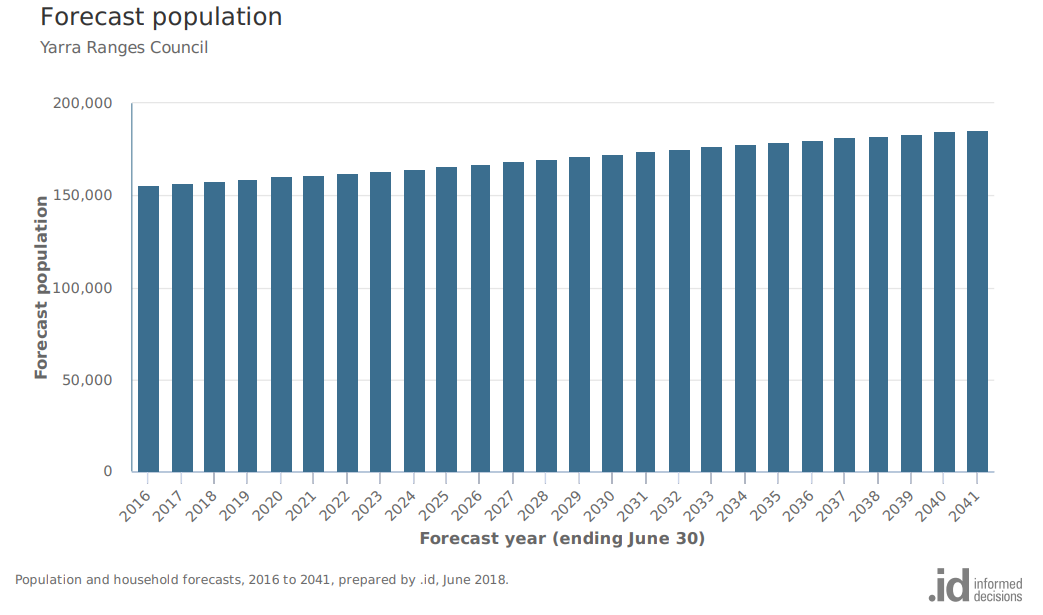 Budget reportsThe following reports include all statutory disclosures of information and are supported by the analyses contained in Section 4 of this report.This section includes the following reports and statements in accordance with the Local Government Act 2020 and the Local Government Model Financial Report.Link to Integrated Planning and Reporting FrameworkServices and service performance indicatorsFinancial statementsNotes to financial statements Financial performance indicatorsSchedule of Fees and chargesLink to the Integrated Planning and Reporting FrameworkThis section describes how the Budget links to the achievement of the Community Vision and Council Plan within an overall integrated strategic planning and reporting framework.  This framework guides the Council in identifying community needs and aspirations over the long term (Community Vision and long-term Financial Plan), medium term (Council Plan, Workforce Plan, and Revenue and Rating Plan) and short term (Budget) and then holding itself accountable (Annual Report).Legislative planning and accountability frameworkThe Budget is a rolling four-year plan that outlines the financial and non-financial resources that Council requires to achieve the strategic objectives described in the Council Plan.  The diagram below depicts the integrated planning and reporting framework that applies to local government in Victoria.  At each stage of the integrated planning and reporting framework there are opportunities for community and stakeholder input.  This is important to ensure transparency and accountability to both residents and ratepayers. 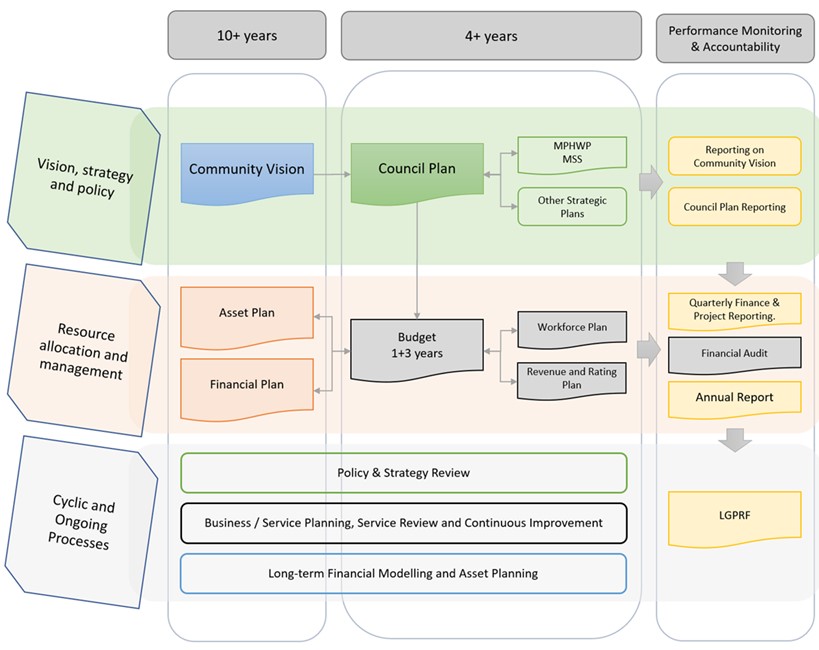 Source: Department of Jobs, Precincts and RegionsThe timing of each component of the integrated planning and reporting framework is critical to the successful achievement of the planned outcomes.LGPRF – Local Government Planning Reporting FrameworkMPHWP – Municipal Public Health and Wellbeing PlanMSS – Municipal Strategic StatementKey planning considerationsService level planningAlthough councils have a legal obligation to provide certain services - such as animal management, local roads, food safety and statutory planning - most council services are not legally mandated, including some services closely associated with councils, such as libraries, building permits and sporting facilities.  Further, over time, the needs and expectations of communities can change. Therefore, councils need to have robust processes for service planning and review to ensure all services continue to provide value for money and are in line with community expectations. In doing so, we seek to engage with our community to determine how to prioritise resources and balance service provision against other responsibilities such as asset maintenance and capital works.  Community consultation needs to be in line with Council’s adopted Community Engagement Policy and Public Transparency Policy.Our purposeOur vision Whether you live here or visit, you will see how much we care for Country, how inclusive and connected our communities are, and how balanced growth makes this the best place in the world.Our commitmentWe’ll be truthful, represent the community’s needs, be positive and responsive and always strive to do better.Our valuesThe organisation’s values guide our behaviour and underpin everything we do. Our values help us achieve the organisation’s vision and mission and improve the quality of the services we offer to our community.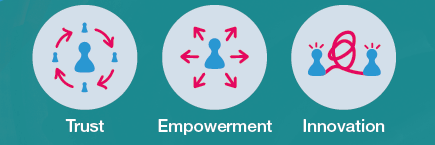 Strategic objectivesCouncil delivers services and initiatives in over 58 major service categories. Each contributes to the achievement of one of the five Strategic Objectives as set out in the Council Plan. The following table lists the five Strategic Objectives as described in the Council Plan.Services and service performance indicatorsThis section provides a description of the services and initiatives to be funded in the Budget for the 2023-24 year and how these will contribute to achieving the strategic objectives outlined in the Council Plan. It also describes several initiatives and service performance outcome indicators for key areas of Council’s operations. Council is required by legislation to identify major and other initiatives and service performance outcome indicators in the Budget and report against them in its Annual Report to support transparency and accountability. The relationship between these accountability requirements in the Council Plan, the Budget and the Annual Report is shown below.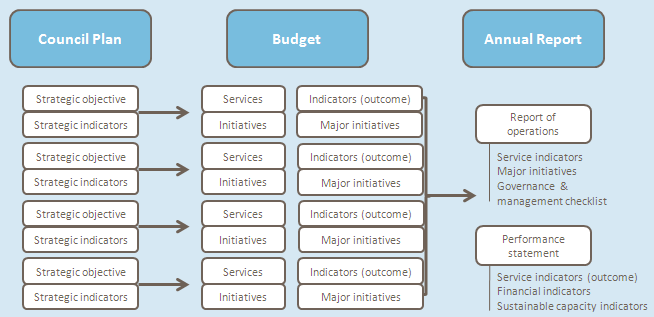 Source: Department of Jobs, Precincts and RegionsStrategic Objective 1: Connected and Healthy Communities To achieve our objective of Connected and Healthy Communities, we will continue to ensure that our communities are safe, resilient, healthy, inclusive, and socially well connected. We will also ensure that quality services are accessible to everyone. The services, major initiatives, initiatives, and key strategies to achieve objectives for each business area are described below.ServicesMajor/other initiativesImprove mental health outcomes for the community, strengthen social connections, and advocate for equitable and accessible mental health services across the municipality.    Build community resilience by working together to achieve greater emergency planning and preparedness with a focus on building community capacity as well as traditional cultural burning practices. This will include the development a firestick program across public, private land and local training hubs.Implement priority actions arising from the Health and Wellbeing Plan including:  Mental health Physical activity Social Recovery Climate change and impacts on health Reduce harm from alcohol Health impacts of emergenciesGender EquityImplement Council’s Healthy and Active Ageing Plan to increase the age and dementia friendliness of the municipality and improve social connection.Implement the Pandemic Recovery and Resilience Framework and other key recovery actions to support the rebuilding of community resilience.Update the Aquatics Strategy to strategically plan and provide aquatic facilities across the municipality that are inclusive, sustainable, well designed and positioned to improve community health and wellness. Revise and implement key actions of the Recreation and Open Space Strategy to increase community access, support community connections and activate Council’s community facilities and open space network. Implement key actions in the Integrated Transport Strategy 2040 with a focus on people’s movement in place and advocating for a cohesive public transport network that connects people with services, employment and to each other.Strategic objective 2: quality infrastructure and liveable placesTo achieve our objective of Quality Infrastructure and Liveable Places, we will ensure that quality facilities and infrastructure meets current and future needs. Places are well planned hubs of activity that foster wellbeing, creativity, and innovation. The services, major initiatives, initiatives, and key strategies to achieve objectives for each business area are described below.ServicesMajor/other initiatives Become a world class trails and eco-tourism destination through project development, delivery, advocacy, and partnerships, including the delivery of the Ridges and Rivers projects.Undertake and deliver integrated place planning for priority activity centres and town centres to achieve a coordinated community outcome across Yarra Ranges, in accordance with the Living Places Framework.Improve our social infrastructure planning by working across council to integrate place, service, and infrastructure planning to meet the needs of our diverse communities and improve the unique places they live.Develop and implement a strategic approach for activating and providing functional and affordable community assets and spaces that are welcoming to all and support the wellbeing and connectedness of the community.Continue to evolve the maturity and sophistication of Council’s Asset Management planning to ensure existing community infrastructure is renewed and maintained for the benefit of future generations.Activate, develop, and construct significant community facility projects across the municipality to respond to current and future community and social needs.Seal gravel roads in townships across the municipality enabled through funding provided by the Federal Government combined with landowner contributions to improve local amenity and liveability for the community.Complete the Lilydale Structure Plan and incorporate key actions into the Planning Scheme through an amendment to provide clear direction of the future land use, urban design, transport and access and landscaping forms for Lilydale.Integrate and strengthen the planning, maintenance, and management of community assets to ensure the needs and priorities of current and future communities are balanced against investment requirements and Council’s ability to pay for them. Amend the planning scheme by using the outcomes of the reviewed Housing Strategy to ensure housing needs of the community are met, new housing is well designed, it provides for housing choice and improves neighbourhood character outcomes in residential areasPlan, facilitate and develop urban renewal projects, including Lilydale Revitalisation project, Kinley re-development and Level Crossing Removal to facilitate the revitalisation of Lilydale.  Ensuring alignment with Council’s place making objectives of encouraging a vibrant, attractive, sustainable, healthy, and connected community. Maximise the benefits of the level crossing removal projects in Mooroolbark and Lilydale through value adding projects including the repurposing of the Lilydale Heritage Station, provision of public art and new community spaces, and improving the shared path network.Establish a municipal wide Development Contributions Plan to provide funds from new developments for new infrastructure to support future growth and development.Strategic objective 3: protected and enhanced natural environmentTo achieve our objective of Protected and Enhanced Natural Environment, we will continue to strive for a healthier environment for future generations. The services, major initiatives, initiatives, and key strategies to achieve objectives for each business area are described below.ServicesMajor/other initiatives Ensure the plants, animals, and ecologies of Yarra Ranges that our community value so much, are supported and retained alongside us, in healthy landscapes by preparing and implementing a Biodiversity Plan that provides renewed focus for Council, the community, and partners. Reduce our ecological footprint through our commitment to sourcing 100% renewable energy and help our communities to thrive in a changing climate through adaptive, resilient, and regenerative programs and projects.Implement actions of the Liveable Climate Plan and shift to low carbon and renewable energy sources across all facilities, buildings, plant, and fleet to reduce Council’s climate impact.Deliver actions of the Urban Tree Canopy Strategy and deliver the parks and reserves improvement program to enhance amenity, access and participation in public spaces and places.Develop a Municipal Waste Plan, education programs and pursue innovative waste processing technologies to maximise waste resource recovery for a more sustainable future.Continue to develop and support the capability of Environmental Volunteer Groups including seeking funding support to invest in our shared environment.Strategic objective 4: vibrant economy, agriculture, and tourism To achieve our objective of Vibrant Economy, Agriculture and Tourism, we will continue to ensure that our tourism, agriculture, health, manufacturing, and other industries are leading and dynamic. Strong investment and attraction underpin sustainable economic growth and job creation. The services, major initiatives, initiatives, and key strategies to achieve objectives for each business area are described below.ServicesMajor/other initiatives Implement a “build back better” approach to economic recovery and adaptation activities that improves the well-being of the community and business. Implement a plan that improves employment opportunities and mental health outcomes for everyone. Develop and deliver of improvements to Council’s network of recreational trails across the municipality to support improved recreational, health, social, and economic needs of the community and become a world class trails, agritourism and eco-tourism destination.Finalise and implement a new Economic Development Strategy and Investment Attraction Plan, to create local jobs, business, and investment to deliver positive and sustainable economic community outcomes.Deliver key initiatives outlined in the Bayswater Business Precinct Transformation Strategy that create jobs, attracts future investment, and progresses the revitalisation of the Precinct, in association with Knox and Maroondah Councils.  Raise the cultural profile of Yarra Ranges to drive creative industry development and cultural tourism spend via attracting and retaining new creative professionals and businesses and supporting existing creative professionals and businesses.Develop a destination management Plan with Yarra Ranges Tourism Board to support the right eco-tourism, infrastructure growth that also protects our natural environment.Strategic objective 5: high performing organisationTo achieve our objective of High Performing Organisation, we will continue to strive towards an innovative and responsive organisation that listens and delivers quality and value for money services to our community. The services, major initiatives, initiatives, and key strategies to achieve objectives for each business area are described below.ServicesMajor/other initiatives Ensure Council's workforce reflects the community it serves by embedding the principles of total diversity and inclusion in our day-to-day leadership and share our experience and knowledge with the community.Improve trust and connection with Council through better community engagement and innovative approaches to communication. Develop and grow an organisational culture committed to delivering exceptional customer experience.Streamline internal Council processes and improve software systems to deliver more efficient services to our community.  Increase the community’s visibility, understanding of and access to Council’s information and performance to improve accountability to the community.Provide additional digital platforms that the community can use to interact with increased accessibility and flexibility for our community.Consolidate and strengthen advocacy through evidence and stronger relationships to ensure other levels of government are effectively and efficiently engaged to support local services and programs.Adapt and improve our service delivery to ensure the measurable provision of both effective and efficient services that are supporting our municipality to rebuild resilience.Strengthen relationships and networks to support local community groups and build their capacity to be active in achieving community outcomes.Reconciliation with budgeted operating resultService performance outcome indicators The following table outlines the prescribed indicators of service performance and prescribed measures that must be included under the Act.  These are required to be reported against in the annual Performance Statement.Financial statementsThis section presents information regarding the Financial Statements and Statement of Human Resources. The budget information for the financial year 2023-24 has been supplemented with projections to 2025-27.This section includes the following financial statements prepared in accordance with the Local Government Act 2020 (the Act) and the Local Government (Planning and Reporting) Regulations 2020 (the Regulations).3.1	Comprehensive income statement3.2	Balance sheet3.3	Statement of changes in equity3.4	Statement of cash flows3.5	Statement of capital works3.6	Statement of human resources Pending accounting standardsThe 2023-24 budget has been prepared based on the accounting standards applicable at the date of preparation.  Pending accounting standards that will be in effect from the 2023-24 financial year have not been considered in the development of the budget.Comprehensive income statementFor the four years ending 30 June 2027Balance sheetFor the four years ending 30 June 2027Statement of changes in equityFor the four years ending 30 June 2027Statement of cash flowsFor the four years ending 30 June 2027Statement of capital worksFor the four years ending 30 June 2027Statement of human resourcesFor the four years ending 30 June 2027777A summary of human resources expenditure for budget year categorised according to the organisational structure of Council is included below:A summary of the number of full time equivalent (FTE) Council staff in relation to the above expenditure is included below:								in nature, and therefore represents higher totals than that shown in the Comprehensive Income StatementSummary of planned human resources The following tables include employee costs and FTE that are capital in nature, and therefore represents higher totals than that shown in the Comprehensive Income Statement.Expenditure for the four years ending 30 June 2027Staff numbers for the four years ending 30 June 2027Notes to the financial statements This section presents analysis on material components of the financial statements.4.1	Comprehensive income statement4.2	Balance sheet4.3	Statement of changes in equity4.4	Statement of cash flows4.5	Statement of capital worksComprehensive income statementRates and chargesRates and charges are required by the Act and the Regulations to be disclosed in Council’s budget.As per the Local Government Act 2020, Council is required to have a Revenue and Rating Plan which is a four-year plan for how Council will generate income to deliver the Council Plan, program and services and capital works commitments over a four-year period.   The Yarra Ranges 2021-25 Revenue and Rating Plan was adopted in June 2021.In developing the Budget, rates and charges were identified as an important source of revenue. Planning for future rate increases has therefore been an important component of the financial planning process. The Fair Go Rates System (FGRS) sets out the maximum amount councils may increase their total rates revenue in a year. For 2023-24 the FGRS cap has been set at 3.5%. The cap applies to both general rate revenue and municipal charges and is calculated based on Council’s average rates and charges.  Council has not applied to the Essential Services Commission for a variation to the rate cap for 2023-24.The level of required rates and charges has been considered in this context, with reference to Council's other sources of income and the planned expenditure on services and works to be undertaken for the community.To achieve these objectives while maintaining service levels and a strong capital expenditure program, Council’s total rate revenue will increase by 3.5 per cent in-line with the rate cap set by the Victorian Government under the Fair Go Rates System. It is important to understand that the rate increase of 3.5 per cent applies to Council’s total rates revenue and will not necessarily reflect the changes in rates charged to each individual property. cap and the rates charged to each property are quite independent of each other.  The rate increase is applied to the total annual rates revenue that Council charges across the whole municipality, whereas changes in individual rates will vary depending on the relative property valuation and the type of property.  Individual rates notices also include the annual waste charge, which is in addition to general rates and is not subject to the rate cap.This will raise total rates and charges for 2023-24 to $172.6 million. Further information on how rates are calculated is available on both the Local Government Victoria (LGV) and Municipal Association of Victoria (MAV) websites.4.1.1(a)	The reconciliation of the total rates and charges to the Comprehensive Income Statement is as follows:*These items are subject to the rate cap established under the FGRS The general rates increase of 4.6% shown above, reflects the 3.5% rate increase applied to Council’s total general rate revenue ($134.9 million) plus supplementary rates charged during 2022-23 ($741k) which have then been annualised and included in the 2023-24 budgeted general rate base.4.1.1(b)	The rate in the dollar to be levied as general rates under Section 158 of the Act for each type or class of land compared with the previous financial year.4.1.1(c)	The estimated total amount to be raised by general rates in relation to each type or class of land, and the estimated total amount to be raised by general rates, compared with the previous financial year.4.1.1(d)	The number of assessments in relation to each type or class of land, and the total number of assessments, compared with the previous financial year.4.1.1(e)	The basis of valuation to be used is the Capital Improved Value (CIV).4.1.1(f)	The estimated total value of each type or class of land, and the estimated total value of land, compared with the previous financial year.Property valuations for rating purposes will be as per general valuations dated 1 January 2023.Valuation data is based on preliminary valuations received from the Valuer General in March 2023.  This will be reviewed and updated, if required, following confirmation of true and correct valuation data, which is expected by 31 May 2023.  Any changes may have an impact on rate in the dollar calculations.4.1.1(g)	The municipal charge under Section 159 of the Act compared with the previous financial year.Yarra Ranges Council does not apply a municipal charge.4.1.1(h)	The estimated total amount to be raised by municipal charges compared with the previous financial year.Yarra Ranges Council does not apply a municipal charge.4.1.1(i)	The rate or unit amount to be levied for each type of service rate or charge under Section 162 of the Act compared with the previous financial year.The waste service charges are not included in the Essential Services Commission’s rate capping framework and has been calculated based on a full cost recovery model. The Victorian State Government has introduced new legislation that requires local councils to move to a circular economy plan by introducing FOGO bins (Food Organics, Garden Organics) from 1 July 2023.  Yarra Ranges Shire Council’s adoption of FOGO is part of our ongoing commitment to reducing waste and greenhouse gases. Reducing the amount sent to landfill will also help minimise future landfill charges for the disposal of organic waste, for a cleaner, greener Community. To meet the State Government’s targets, the following collection services will change:Change the optional fortnightly Garden Organic bin service to a Shire wide  weekly Food Organics and Garden Organics Service (FOGO) – to commence 2 October 2023;Change the weekly waste bin lid to red and collect fortnightly – to commence 2 October 2023;Introduce a monthly Glass bin collection service – to commence in 2025/2026; andThe fortnightly Recycling bin service will remain unchanged.The FOGO transition has temporarily increased the number of waste services from 14 to 40 during the transition period 1 July 2023 and 1 October 2023, to ensure delivery to all residents.4.1.1(j)	The estimated total amount to be raised by each type of service rate or charge, and the estimated total amount to be raised by service rates and charges, compared with the previous financial year.4.1.1(k)	The estimated total amount to be raised by all rates and charges compared with the previous financial year.4.1.1(l)	Fair Go Rates System ComplianceYarra Ranges Shire Council is required to comply with the State Government’s Fair Go Rates System (FGRS).  The table below details the budget assumptions consistent with the requirements of the Fair Go Rates System.4.1.1(m)	Any significant changes that may affect the estimated amounts to be raised by rates and chargesThere are no known significant changes which may affect the estimated amounts to be raised by rates and charges. However, the total amount to be raised by rates and charges may be affected by:the making of supplementary valuations (2022-23: estimated $782,932 and 2021-22 $738,168)the variation of returned levels of value (e.g. valuation appeals)changes of use of land such that rateable land becomes non-rateable land and vice versa.changes of use of land such that residential land becomes business land and vice versa.4.1.1(n)	Differential ratesThe rate and amount of rates payable in relation to each category of differential are:The objective of the differential rates is to ensure that all rateable land makes an equitable financial contribution to the cost of carrying out the functions of Council. Council has chosen to define the categories of land to which each differential rate applies by referencing the Australian Valuation Property Classification Code (AVPCC) that is allocated to it in accordance with the Valuation of Land Act 1960.Each differential rate will be determined by multiplying the CIV of rateable land (categorised by the characteristics described below) by the applicable rate as outlined below.Council believes each differential rate will contribute to the equitable and efficient carrying out of Council functions. Details of the objectives of each differential rate, the types of classes of land which are subject to each differential rate and the uses of each differential rate are set out below.Residential landDefinition: Residential Land is any land which does not have the characteristics of Vacant Sub Standard Land, Farm Land, Commercial Land or Industrial Land, and which is:used, designed, or adapted to be used primarily for residential purposes orvacant land but which, by reason of its locality and zoning under the relevant Planning Scheme would, if developed, be or be likely to be used primarily for residential purposes orany other land which does not have the characteristics of Vacant Sub Standard Land, Farm Land, Commercial Land, or Industrial Land.Objectives: The objective of this differential rate is to ensure that such rateable land makes an equitable financial contribution to the cost of carrying out the functions of Council having regard to the capacity of such land to be used to yield income and the demands such land makes on Council's infrastructure. Those functions include the:implementation of good governance and sound financial stewardshipconstruction, renewal, upgrade, expansion, and maintenance of infrastructure assetsdevelopment and provision of health, environmental, conservation, leisure, recreation, youth, and family community servicesprovision of strategic and economic management, town planning and general support services andpromotion of cultural, heritage and tourism aspects of Council’s municipal district.Characteristics: The types and classes of rateable land within this category are those having the relevant characteristics described above. (see definition)Use of Rate: The differential rate will be used to fund items of expenditure described in the Budget adopted by Council. The level of the differential rate is the level which Council considers is necessary to achieve the objectives specified above. Level of Rate: 100% of Residential Rate. Use of Land: Any use permitted under the Yarra Ranges Council Planning Scheme. Geographic Location: The geographic location of the land within this category is wherever it is located within the municipal district, without reference to ward boundariesPlanning Scheme Zoning: The zoning applicable to each rateable land within this category, as determined by consulting maps referred to in the relevant Yarra Ranges Council Planning Scheme. Types of Buildings: All buildings which are already constructed on the land, or which are constructed prior to the expiry of the financial year. Vacant sub standard landDefinition: Vacant Sub Standard Land is any land which does not have the characteristics of Residential Land, Farm Land, Commercial Land or Industrial Land, and which is vacant land on which, by reason of its locality and zoning under the relevant Planning Scheme, no building can be erected except in accordance with an adopted restructure plan.Objectives: The objective of this differential rate is to ensure that all rateable land makes an equitable financial contribution to the cost of carrying out the functions of Council having regard to the capacity of such land to be used to yield income and the demands such land makes on Council's infrastructure. Those functions include the:implementation of good governance and sound financial stewardship construction, renewal, upgrade, expansion, and maintenance of infrastructure assets development and provision of health, environmental, conservation, leisure, recreation, youth, and family community services provision of strategic and economic management, town planning and general support services and promotion of cultural, heritage and tourism aspects of Council’s municipal district.Characteristics: The types and classes of rateable land within this category are those having the relevant characteristics described above.Use of Rate: The differential rate will be used to fund items of expenditure described in the Budget adopted by Council. The level of the differential rate is the level which Council considers is necessary to achieve the objectives specified above. Level of Rate: 100% of the Residential Rate. Use of Land: Any use permitted under the Yarra Ranges Council Planning Scheme. Geographic Location: The geographic location of the land within this category is wherever it is located within the municipal district, without reference to ward boundariesPlanning Scheme Zoning: The zoning applicable to each rateable land within this category, as determined by consulting maps referred to in the relevant Yarra Ranges Council Planning Scheme. Types of Buildings: All buildings which are already constructed on the land, or which are constructed prior to the expiry of the financial year. Commercial landDefinition: Commercial Land is any land which does not have the characteristics of Residential Land, Vacant Sub Standard Land, Farm Land or Industrial Land, and which is: used, designed, or adapted to be used primarily for the sale of goods or services or other commercial purposes or vacant land but which, by reason of its locality and zoning under the relevant Planning Scheme, would, if developed, be or be likely to be used primarily for the sale of goods or services or other commercial purposes.Objectives: The objective of this differential rate is to ensure that all rateable land makes an equitable financial contribution to the cost of carrying out the functions of Council having regard to the capacity of such land to be used to yield income and the demands such land makes on Council's infrastructure. Those functions include the: implementation of good governance and sound financial stewardship construction, renewal, upgrade, expansion, and maintenance of infrastructure assets development and provision of health, environmental, conservation, leisure, recreation, youth, and family community services provision of strategic and economic management, town planning and general support services and promotion of cultural, heritage and tourism aspects of Council’s municipal district. The commercial rate is set at 150% of the residential rate and the reasons for the use and level of this differential rate are: to reduce the rate distribution to Residential Land by applying a higher differential to Commercial Land in recognition of the tax deductibility of rates that is not available to owners of most Residential Landin recognition of the extra services, when compared to Residential Land, that Commercial Land derives from Council, which include but are not limited to economic development activities for businesses, the impact that heavy vehicles (servicing businesses) have on road infrastructure, street cleaning and local laws monitoring car park overstays.Characteristics: The types and classes of rateable land within this category are those having the relevant characteristics described above.Use of Rate: The differential rate will be used to fund items of expenditure described in the Budget adopted by Council. The level of the differential rate is the level which Council considers is necessary to achieve the objectives specified above. Level of Rate: 150% of the Residential Rate. Use of Land: Any use permitted under the Yarra Ranges Council Planning Scheme. Geographic Location: The geographic location of the land within this category is wherever it is located within the municipal district, without reference to ward boundaries.Industrial landDefinition: Industrial Land is any land which does not have the characteristics of Residential Land, Vacant Sub Standard Land, Farm Land or Industrial Land, and which is: used, designed, or adapted to be used primarily for the sale of goods or services or other commercial purposes or vacant land but which, by reason of its locality and zoning under the relevant Planning Scheme, would, if developed, be or be likely to be used primarily for the sale of goods or services or other commercial purposes.Objectives: The objective of this differential rate is to ensure that all rateable land makes an equitable financial contribution to the cost of carrying out the functions of Council having regard to the capacity of such land to be used to yield income and the demands such land makes on Council's infrastructure. Those functions include the: implementation of good governance and sound financial stewardship construction, renewal, upgrade, expansion, and maintenance of infrastructure assets development and provision of health, environmental, conservation, leisure, recreation, youth, and family community services provision of strategic and economic management, town planning and general support services and promotion of cultural, heritage and tourism aspects of Council’s municipal district. The industrial rate is set at 150% of the residential rate and the reasons for the use and level of this differential rate are: to reduce the rate distribution to residential land by applying a higher differential to Industrial Land in recognition of the tax deductibility of rates that is not available to owners of most Residential Landin recognition of the extra services, when compared to Residential Land, that Industrial Land derives from Council, which include but are not limited to economic development activities for businesses, the impact that heavy vehicles (servicing businesses) have on road infrastructure, street cleaning and local laws monitoring car park overstays.Characteristics: The types and classes of rateable land within this category are those having the relevant characteristics described above.Use of Rate: The differential rate will be used to fund items of expenditure described in the Budget adopted by Council. The level of the differential rate is the level which Council considers is necessary to achieve the objectives specified above. Level of Rate: 150% of the Residential Rate. Use of Land: Any use permitted under the Yarra Ranges Council Planning Scheme. Geographic Location: The geographic location of the land within this category is wherever it is located within the municipal district, without reference to ward boundaries.Planning Scheme Zoning: The zoning applicable to each rateable land within this category, as determined by consulting maps referred to in the relevant Yarra Ranges Council Planning Scheme. Types of Buildings: All buildings which are already constructed on the land, or which are constructed prior to the end of the financial year. Farm land Definition: Farm Land is any land which does not have the characteristics of Residential Land, Vacant Sub Standard Land, Commercial Land, or Industrial Land, and which is: ‘farm land’ within the meaning of Section 2(1) of the Valuation of Land Act 1960 and approved by Council as farm land, following the receipt of an application by an owner of land in accordance with the rules and application process detailed on Council’s website. Objectives: The objective of this differential rate is to ensure that all rateable land makes an equitable financial contribution to the cost of carrying out the functions of Council having regard to the capacity of such land to be used to yield income and the demands such land makes on Council's infrastructure. Those functions include the: implementation of good governance and sound financial stewardship construction, renewal, upgrade, expansion, and maintenance of infrastructure assets development and provision of health, environmental, conservation, leisure, recreation, youth, and family community services provision of strategic and economic management, town planning and general support services and promotion of cultural, heritage and tourism aspects of Council’s municipal district. The farm rate is set at 70% of the residential rate and the reasons for the use and level of this differential rate are: to encourage the continuation of farming pursuits on rural land in support of the strategic objective to support the economic development of the agricultural sectorin recognition that the size of the landholding required to conduct a farm business is far greater than other non-farm businesses with similar turnover and (pre-tax) profitability. Therefore, farms in comparison have a higher valuation and would pay higher rates if a lower differential rate was not appliedin recognition that farm businesses’ profitability is affected by weather, which means that their income is more susceptible and fragile than many other businesses. Characteristics: The types and classes of rateable land within this category are those having the relevant characteristics described above.Use of Rate: The differential rate will be used to fund items of expenditure described in the Budget adopted by Council. The level of the differential rate is the level which Council considers is necessary to achieve the objectives specified above. Level of Rate: 70% of the Residential Rate. Use of Land: Any use permitted under the Yarra Ranges Council Planning Scheme. Geographic Location: The geographic location of the land within this category is wherever it is located within the municipal district, without reference to ward boundaries.Planning Scheme Zoning: The zoning applicable to each rateable land within this category, as determined by consulting maps referred to in the relevant Yarra Ranges Council Planning Scheme. Types of Buildings: All buildings which are already constructed on the land, or which are constructed prior to the end of the financial year. Cultural and recreational landDefinition – Under the Cultural and Recreational Lands Act 1963 Sect 2a Recreational land is considered land that is:vested in or occupied by any body corporate or unincorporate which exists for the purpose of providing or promoting cultural or sporting recreational or similar facilities or objectives and which applies its profits in promoting its objects andused for out-door sporting recreational or cultural purposes or similar out-door activities orlands which are used primarily as agricultural showgrounds or lands (whether or not otherwise rateable) which are declared by Order of the Governor in Council under Section 2A to be recreational lands.Objectives: The objective of this differential rate is to ensure that all rateable land makes an equitable financial contribution to the cost of carrying out the functions of Council having regard to the capacity of such land to be used to yield income and the demands such land makes on Council's infrastructure. Those functions include the: implementation of good governance and sound financial stewardship construction, renewal, upgrade, expansion, and maintenance of infrastructure assets development and provision of health, environmental, conservation, leisure, recreation, youth, and family community services provision of strategic and economic management, town planning and general support services and promotion of cultural, heritage and tourism aspects of Council’s municipal district. Characteristics: The types and classes of rateable land within this category are those having the relevant characteristics described above.Use of Rate: The Cultural and Recreational rate will be used to fund items of expenditure described in the Budget adopted by Council. The level of the differential rate is the level which Council considers is necessary to achieve the objectives specified above. Level of Rate: 60% of the Residential Rate. Use of Land: Any use permitted under the Yarra Ranges Council Planning Scheme. Geographic Location: The geographic location of the land within this category is wherever it is located within the municipal district, without reference to ward boundaries.Planning Scheme Zoning: The zoning applicable to each rateable land within this category, as determined by consulting maps referred to in the relevant Yarra Ranges Council Planning Scheme. Types of Buildings: All buildings which are already constructed on the land, or which are constructed prior to the end of the financial year.Statutory fees and finesIncome from statutory fees and fines are predicted to decrease compared to 2023-24.  This is mainly being influenced by a decrease in court recovery fees due to the reduction in court costs due to legislative changes.A detailed listing of fees and charges is included in Appendix A. User feesUser fees relate mainly to the recovery of service delivery costs through the charging of fees to users of Council’s services. These include use of leisure, entertainment and other community facilities and the provision of human services such as childcare. In setting the budget, the key principle for determining the level of user fees has been to keep fees at the current level or restrict the increase of fees for most services to 3.5% to reduce the burden of increased fees to the community.This community-focused pricing model remains the main driver in setting fees, however in 2023-24 an additional commercial pricing model in Halls & Venue Hire is being introduced, which supports keeping costs lower for non-commercial community endeavours while recognising market rates for commercial use.  Aged Care fees continue to decline as Council exits the provision of direct care services, due to legislative changes making the service unviable. A decrease in Kindergarten funding is expected due to State legislative changes making Kindergarten a free service from 1 July 2023.A detailed listing of fees and charges is included in Appendix A. Grants Grant income is required by the Act and the Regulations to be disclosed in Council’s budget.Income relating to Operating Grants income is anticipated to decrease by $2.8 million (-7.8%) overall in the 2023-24 financial year. Drivers of this reduction include a decrease in income from Natural Disaster Funding under the Disaster Recovery Funding Arrangements (DRFA) as most of the works following the floods in October 2022 have been completed (down $2.9 million), and a reduction in funding for Maternal & Child Health Enhanced Home Visiting (down $0.7 million) due to changes in legislation. Capital Grants income is anticipated to decrease $3.3 million (-13.7%) due to a reduction in Open Space funding from the State government (down $1.7 million) and a reduction in Buildings income from the Commonwealth government (down $2.2 million)ContributionsMonetary contributions relate mainly to monies paid by developers for public recreation, footpaths, drainage, and car parking in accordance with planning permits issued for property development with the increase relating to decrease in building development activity in 2023-24. Also included are monetary contributions towards capital projects and contributions from the State Revenue Office in relation to the administration of the Fire Services Levy. Non-monetary contributions mainly relate to infrastructure assets donated by developers in lieu of cash and are in accordance with planning permits issued for property development.Other incomeOther income is forecast to decrease by 16% or $0.6 million compared to 2022-23, mainly due to:Higher cost recovery and reimbursements mainly in building compliance and planning scheme amendments due to increase in property developments.Lower interest income due to decreased ability to charge interest on outstanding rates for properties that enter a payment plan.Employee costsEmployee costs include all labour related expenditure such as wages and salaries, and on-costs such as allowances, leave entitlements and employer superannuation. Employee costs are budgeted to increase by 7.8% or $6.0 million in 2023-24 compared to the forecast in 2022-23. The increase is attributed to the following key factors:The salaries and wages budget for 2023-24 has been calculated based on Council’s employee establishment register, which includes budgeted costs for all positions across Council (including vacant positions which are expected to be filled).  The current year forecast reflects savings from unfilled positions during 2022-23.Salaries and wages for employees in 2023-24 are budgeted to increase by 3.5%  in line with Council’s negotiated Enterprise Agreement. This increase is inclusive of a 0.5% increase in statutory superannuation contributions as outlined below. Superannuation includes the Super Guarantee Levy increasing from 10.5% in 2022-23 to 11.0% in 2023-24. Council’s forecast for 2022-23 includes salaries and wages for storms recovery programs, which are ending on 30 June 2023.WorkCover expenses are budgeted to increase by over 70% in line with changes to Victoria’s WorkCover scheme (which includes an increase in the average industry rate for premiums from 1.2% to 1.8%).  Full-time equivalents (FTE) of 65 to 838 2022-23 to 2023-24 reflects vacant roles in the 2022-23 year which are expected to be filled.  In addition, there are new temporary roles budgeted to support the implementation of the Food Organics Garden Organics (FOGO) program. Provision has been made for a reasonable level of vacant roles across Council as this is becoming the new normal.  Council intends to keep its overall FTE stable and will continue to ensure service and program delivery do not result in any increases. Council is the largest employer in the Yarra Ranges and much of its staff live in the local community – we are pleased to be able to continue to support local employment in a significant way.		Materials and services Materials and services include the purchases of consumables, payments to contractors for the provision of services, and utility costs. Materials and services are budgeted to remain relatively steady overall with a small increase from $99.81 to $99.94 million.  A significant increase in some of Council’s major contracts 8 of $4.7 million are discussed below. These increased costs are offset by reductions in:Other Material and Services of $1.4 million due to anticipated decrease in temporary staffConsultants decrease of $1.4 million - 2022-23 expenditure includes temporary costs of key projects in Procurement and Corporate FinanceList of major contract paymentsMajor contract payments are expected to increase by 12.5% or $4.7 million in 2023-24. Garbage and green waste collection/disposal is the main driver for the increase (net $3.3 million increase). This is driven by the State Government introduction of legislation for local councils to introduce ‘FOGO’ bins (Food Organics, Garden Organics) from 1 July 2023.  Council’s adoption of FOGO is part of our ongoing commitment to reducing waste and greenhouse gases. Reducing the amount of waste sent to landfill will also help minimise future landfill charges for the disposal of organic waste, for a cleaner, greener community. DepreciationDepreciation is an accounting measure which attempts to allocate the value of an asset over its useful life for Council’s property, plant and equipment and infrastructure assets, such as roads and drains.  The increase of $0.9 million for 2023-24 is mainly due to the completion of the Civic Centre in 2022-23 and the full year effect of depreciation.Refer to the Statement of Capital Works for a more detailed analysis of Council’s capital works program for the 2023-24 year. Amortisation – intangible assetsCouncil’s intangible assets with finite lives (for example certain software) are amortised as an expense on a systematic basis over the asset's useful life. Amortisation – right of use assets Right of use assets represent the Council’s right to use an asset over the course of the lease. Amortisation of the Council’s right of use assets relates to the depreciable amount of the assets over their useful life. Other expensesBalance sheetThis section analyses the movements in assets, liabilities, and equity between 2022-23 and 2023-24.Key assumptionsIn preparing the budgeted Balance Sheet for the year ending 30 June 2024 it was necessary to make several assumptions about assets, liabilities, and equity balances. The key assumptions are as follows:A total of 88% of total rates and charges raised will be collected in the 2023-24 year (2022-23: 80% forecast actual). It has been assumed that a decline in the value of rates outstanding is being impacted by the number of rate payers on financial hardship.Trade creditors to be based on total capital and operating expenditure. Payment cycle is 30 days from date of invoice.Other debtors and creditors to remain consistent with 2022-23 levels.Current assets and non-current assetsCash and cash equivalents include cash and investments, such as cash held in the bank and in petty cash, and the value of investments in deposits or other highly liquid investments with short term maturities of three months or less. For a detailed analysis of cash flows, please see Section 4.4.1. Property, infrastructure, plant, and equipment is the largest component of Council’s worth and represents the value of all land, buildings, plant and equipment, and infrastructure assets such as roads, footpath, drainage, and open space assets etc. which have been built up by Council over many years. Intangible assets represent Council’s software assets. Right of use assets are where Council is required to recognise a right of use asset and associated liability for leases longer than 12 months, except those considered to be of low value. Current liabilities and non-current liabilitiesTrade and other payables are those to whom Council owes money as of 30 June each year. Provisions include accrued long service leave and annual leave owing to employees and provision for landfill remediation. Interest-bearing loans and borrowings represent the principal amount of funds owed by Council. Lease Liabilities are where Council is required to recognise a right of use asset and associated liability for leases longer than 12 months, except those considered to be of low value.BorrowingsThe table below shows information on borrowings specifically required by the Regulations.Leases by categoryFollowing the introduction of AASB 16 Leases, right of use assets and lease liabilities have been recognised as outlined in the table below:Right of use relate to Council’s right to use an asset over the course of a lease. The asset does not belong to Council. Where the interest rate applicable to a lease is not expressed in the lease agreement, Council applies the average incremental borrowing rate in the calculation of lease liabilities. The current incremental borrowing rate is 5%.	Changes from forecast relates mainly to:New leases associated with waste services expected to be commenced in budget year. The number of waste vehicles associated to these right of use assets and lease liabilities more then doubled. Changes to Council motor vehicle fleet including a number of contracts expected to expire and not be renewed. Statement of changes in equityReservesTotal reserves are made up of the asset revaluation reserve and other reserves. Asset revaluation reserve represents the difference between the previously recorded value of assets and their current valuations. Other reserves are the Public Open Space Reserve that Council has set aside to meet a specific purpose in the future and for which there is no existing liability. These amounts are transferred from the accumulated surplus of the Council to be separately disclosed. EquityEquity is accumulated surplus which is the value of all net assets less reserves that have accumulated over time. Increase in accumulated surplus results directly from the budgeted accounting result for the year ($20.1 million). Statement of cash flowsThis section analyses the expected cash flows from the operating, investing, and financing activities of Council for the 2023-24 year. Budgeting cash flows for Council is a key factor in setting the level of rates and providing a guide to the level of capital expenditure that can be sustained with or without using existing cash reserves.The analysis is based on three main categories of cash flows:operating activities - Refers to the cash generated or used in the normal service delivery functions of Council. Cash remaining after paying for the provision of services to the community may be available for investment in capital works, or repayment of debt.investing activities - Refers to cash generated or used in the enhancement or creation of infrastructure and other assets. These activities also include the acquisition and sale of other assets such as vehicles, property, and equipment.financing activities - Refers to cash generated or used in the financing of Council functions and include borrowings from financial institutions. These activities also include repayment of the principal component of loan repayments for the year.Net cash flows provided by/used in operating activities The net cash flows from operating activities does not equal the surplus (deficit) for the year as the expected revenues and expenses of the Council include non-cash items which are excluded from the Cash Flow Statement. Net cash flows provided by/used investing activitiesNet cash flows provided by/used in financing activitiesStatement of capital worksThis section presents a listing of the capital works projects that will be undertaken for the 2023-24 year, classified by expenditure type and funding source. Works are also disclosed as current budget or carried forward from prior year.SummaryProperty ($15.8 million)The property class comprises land, buildings and building improvements including community facilities, municipal offices, sports facilities, and pavilions. In the 2023-24 year, $13.1 million will be expended on building and building improvement projects, including: Pinks Reserve Stadium Improvements, ($3.8 million); Community Sports Pavilion, Powelltown ($3.1 million); Community Sports Pavilion, Pinks Reserve ($2.2 million); and Climate Resilient Buildings for our Community program ($0.6 million).In addition to the above, $2.7 million of projects will be carried forward from 2022-23, to be completed in 2023-24. The carry forward is primarily associated with Climate Resilient Buildings for our Community ($1.3 million); Community Sports Pavilion, Mount Evelyn ($0.9 million) and Pinks Reserve Stadium Improvement ($0.4 million).Plant and equipment ($4.9 million)Plant and Equipment includes plant, machinery and equipment, fixtures, fittings and furniture, and computers and telecommunications.In the 2023-24 year, $3.3 million will be expended on new plant, equipment, and other projects. The more significant projects include ongoing cyclical replacement of the plant and vehicle fleet ($2 million); upgrade and replacement of information technology ($1.2 million) and fixtures, furniture, and fittings to Council facilities ($0.02 million).In addition to the above, $1.6 million of projects will be carried forward from 2022-23, to be completed in 2023-24. The carry forward is primarily associated with outstanding Information Technology Software Upgrades ($0.9 million) and Lysterfield Transfer Station Fire Service ($0.4 million).Infrastructure ($55.9 million)Infrastructure includes roads, bridges, footpaths and cycleways, drainage, recreation, leisure and community facilities, parks, open space, and streetscapes, off-street car parks and other infrastructure. In the 2023-24 current budget allocation, $19.2 million will be expended on road projects including $7.9 million for Roads for the Community Initiative projects. Other significant projects include local road reseals and resurfacing ($5 million); Victoria Road (The Gateway, Lilydale to Macintyre Lane, Yering) rehabilitation ($1.9 million); Edward Road, Chirnside Park rehabilitation ($1 million) and Gruyere Road, Gruyere (Harvey Close to Darling Road) rehabilitation ($0.8 million).$1.7 million will be expended on drainage projects, of which $0.3 million will go towards drainage rehabilitation projects. The footpath and cycleways program expenditure will be $1.2 million, of which $0.6 million will go towards footpath rehabilitation works and $0.5 million will go towards footpath new and improvement works. $4 million will be expended on parks, open space, and streetscapes, including $0.6 million for open space projects, $1 million for trail rehabilitation and improvements and $0.8 million for various township improvements.Other infrastructure expenditure includes $6.6 million on recreational, leisure and community facilities, $0.5 million on off-street car parks and $0.3 million on bridges.In addition to the above, $17.2 million of infrastructure projects will be carried forward from 2022-23, to be completed in 2023-24. The carry forward is primarily associated with the Yarra Valley Trail ($2.2 million); ngurrak barring / Ridgewalk ($1.6 million); Cement Creek Road, East Warburton bridge renewal ($1.3 million) and Wesburn Pump Track ($0.8 million).Asset renewal ($25.3 million), new assets ($17.1 million), upgrade ($30.0 million) and expansion ($4.2 million)A distinction is made between expenditure on new assets, asset renewal, upgrade, and expansion. Expenditure on asset renewal is expenditure on an existing asset, or on replacing an existing asset that returns the service of the asset to its original capability. Expenditure on new assets does not have any element of expansion or upgrade of existing assets but will result in a new asset with an additional burden for future operation, maintenance, and capital renewal.Many projects comprise of a blend of new, renewal, upgrade, and expansion elements. For 2023-24, expenditure on new assets will include Chirnside Urban Park ($2 million); Warburton Mountain Bike Destination ($0.8 million); Yarra Valley Trail - Stage 2A ($0.5 million); Morrison Recreation Reserve playspace ($0.5 million) and Commercial Road, Mount Evelyn - drainage ($0.4 million).Highlights of projects by region and wardCurrent budgetWorks carried forward from the 2022-23 year* Negative values denote an adjustment to the timing of funds from future yearsSummary of planned capital works for the years ending 30 June 2025, 2026 & 2027Performance indicators Targeted performance indicatorsThe following tables highlight Council’s current and projected performance across a selection of targeted service and financial performance indicators. These indicators provide a useful analysis of Council’s intentions and performance and should be interpreted in the context of the organisation’s objectives.The targeted performance indicators below are the prescribed performance indicators contained in Schedule 4 of the Local Government (Planning and Reporting) Regulations 2020. Results against these indicators and targets will be reported in Council’s Performance Statement included in the Annual Report.Financial performance indicatorsThe following table highlights Council’s current and projected performance across a range of key financial performance indicators. These indicators provide a useful analysis of Council’s financial position and performance and should be interpreted in the context of the organisation’s objectives.The financial performance indicators below are the prescribed financial performance indicators contained in Part 3 of Schedule 3 of the Local Government (Planning and Reporting) Regulations 2020. Results against these indicators will be reported in Council’s Performance Statement included in the Annual Report.Notes to indicatorsSatisfaction with community consultation and engagement – Council has an ongoing commitment to deliver effective and meaningful engagement, focusing on building internal capacity to deliver consistent engagement.Sealed local roads below the intervention level – Existing condition and funding levels indicate that the sealed road network will continue to meet the required performance levels that ensure long term sustainability.Planning applications decided within the relevant required time – Attracting and retaining qualified planners is a critical issue for the sector.  Medium and long-term projects are currently underway to deliver process improvements over the next three (3) years.  This will enhance the quality of our planning service, improve efficiencies and expand our information sources for owners, applicants and the community.Kerbside collection waste diverted from landfill – The increase of 4% additional recovery relates to the introduction of the new Food Organic and Garden Organic (FOGO) service that will commence in October 2023.  This will see a reduction in waste to landfill and an increase in organic material recovery. Working capital – Slight increase in working capital from 2022 reflects increases in both cash from anticipated increase in collection activity as well as increase in lease liabilities due to projected increase in leased assets. Asset renewal – Decrease reflects reduction in overall capital program, due to constraints in capacity to deliver and maintaining longer term financial sustainability.Rates concentration – Increased reliance on rates revenue is a reflection of decreased projections on externally sourced grant income. Expenditure level – Increased expenses due to cost escalations and pressures having a significant impact on overall expenditure levels. Adjusted underlying result – is the net surplus or deficit for the year (per Australian Accounting Standards) adjusted for non-recurrent grants used to fund capital expenditure, non-monetary asset contributions, and contributions to fund capital expenditure other than grants and non-monetary asset contributions.  It is an indicator of the sustainable operating result required to enable Council to continue to provide core services and meet its objectives. A short-term period of operational deficits is acceptable to support Council’s approach to current cost pressures, with operational efficiencies being identified in future years to bring underlying results back into sustainable surplus.Unrestricted cash – means all cash and cash equivalents other than restricted cash, including cash that will be used to fund capital expenditure from the previous financial year.  Restricted cash means cash and cash equivalents, within the meaning of Accounting Standard AASB 107 Statement of Cash Flows, that are not available for use other than for a purpose for which it is restricted. Interest bearing loans and borrowings – This indicator is trending upward due to the additional borrowings that have been factored into the budget to deliver the capital works program. Rates effort – Rates effort, which is intended to examine the community’s capacity to pay, presents rate revenue as a percentage of the capital improved value of rateable properties in the municipality. The trend is relatively steady for rates effort.Revenue level – Revenue level presents the residential rate revenue per residential property assessment. The trend shows a small annual increase.Appendix AFees and charges scheduleThis attached schedule presents the fees and charges which will be charged in respect to various goods and services during the financial year 2023/24.Note that this schedule only includes fees set by Council. There are other fees in addition to this listing that are set in accordance with legislative requirements and charged by Council. These fees are updated as of 1 July 2023 and will be reflected on Council's website. End of Yarra Ranges Council Budget ReportCouncillor Jim ChildTammi RoseMayorCEOStrategic ObjectiveDescriptionConnected and healthy communitiesCommunities are safe, resilient, healthy, inclusive, and socially well connected. Quality services are accessible to everyone.Quality infrastructure and liveable placesQuality facilities and infrastructure meet current and future needs. Places are well planned hubs of activity that foster wellbeing, creativity, and innovation.Protected and enhanced natural environmentA healthier environment for future generations.Vibrant economy, agriculture, and tourismOur tourism, agriculture, health, manufacturing, and other industries are leading and dynamic. Strong investment and attraction underpin sustainable economic growth and job creation.High performing organisationAn innovative, responsive organisation that listens and delivers quality, value for money services to our community.ServicesDescription of services provided 2022/232022/232023/24ServicesDescription of services provided BudgetForecastBudgetServicesDescription of services provided $'000$'000$'0002.1 Strategic Objective 1: Connected and Healthy Communities2.1 Strategic Objective 1: Connected and Healthy Communities1. Social planning and policy developmentThis service contributes to building strong and resilient communities by:
-Planning, researching and developing relevant social policies and actions
-Providing advice, referral and advocacy
-Delivering selected community development projects.Expenditure862 891 1,772 1. Social planning and policy developmentThis service contributes to building strong and resilient communities by:
-Planning, researching and developing relevant social policies and actions
-Providing advice, referral and advocacy
-Delivering selected community development projects.(Income) (61) (61)-   1. Social planning and policy developmentThis service contributes to building strong and resilient communities by:
-Planning, researching and developing relevant social policies and actions
-Providing advice, referral and advocacy
-Delivering selected community development projects.Net Cost801 830 1,772 1. Social planning and policy developmentThis service contributes to building strong and resilient communities by:
-Planning, researching and developing relevant social policies and actions
-Providing advice, referral and advocacy
-Delivering selected community development projects.2. Primary health planning and coordinationCouncil's Health and Wellbeing Strategy guides this legislated requirement to promote good health and wellbeing. Using data about the health of our community, Council works with its partners and the community to improve health. An Advisory Group overseeing the work is resourced by this service. The service has a primary prevention approach – keeping people well through Council's many roles in creating healthy communities and environments.Expenditure96 94 110 2. Primary health planning and coordinationCouncil's Health and Wellbeing Strategy guides this legislated requirement to promote good health and wellbeing. Using data about the health of our community, Council works with its partners and the community to improve health. An Advisory Group overseeing the work is resourced by this service. The service has a primary prevention approach – keeping people well through Council's many roles in creating healthy communities and environments.(Income) (10) (10) (10)2. Primary health planning and coordinationCouncil's Health and Wellbeing Strategy guides this legislated requirement to promote good health and wellbeing. Using data about the health of our community, Council works with its partners and the community to improve health. An Advisory Group overseeing the work is resourced by this service. The service has a primary prevention approach – keeping people well through Council's many roles in creating healthy communities and environments.Net Cost86 84 100 2. Primary health planning and coordinationCouncil's Health and Wellbeing Strategy guides this legislated requirement to promote good health and wellbeing. Using data about the health of our community, Council works with its partners and the community to improve health. An Advisory Group overseeing the work is resourced by this service. The service has a primary prevention approach – keeping people well through Council's many roles in creating healthy communities and environments.3. Food, health, and environment inspections and protectionThis service works with owners, operators and applicants to ensure that appropriate health standards are achieved for the health and wellbeing of all.Expenditure984 3,463 1,227 3. Food, health, and environment inspections and protectionThis service works with owners, operators and applicants to ensure that appropriate health standards are achieved for the health and wellbeing of all.(Income) (853) (853) (882)3. Food, health, and environment inspections and protectionThis service works with owners, operators and applicants to ensure that appropriate health standards are achieved for the health and wellbeing of all.Net Cost131 2,610 345 3. Food, health, and environment inspections and protectionThis service works with owners, operators and applicants to ensure that appropriate health standards are achieved for the health and wellbeing of all.4. Library services in partnership with Eastern Regional Library CorporationCouncil works in partnership with Eastern Regional Libraries to enhance learning and cultural development in the municipality through the provision of library services.Expenditure4,014 4,098 4,024 4. Library services in partnership with Eastern Regional Library CorporationCouncil works in partnership with Eastern Regional Libraries to enhance learning and cultural development in the municipality through the provision of library services.(Income)-   -   -   4. Library services in partnership with Eastern Regional Library CorporationCouncil works in partnership with Eastern Regional Libraries to enhance learning and cultural development in the municipality through the provision of library services.Net Cost4,014 4,098 4,024 4. Library services in partnership with Eastern Regional Library CorporationCouncil works in partnership with Eastern Regional Libraries to enhance learning and cultural development in the municipality through the provision of library services.5. Maternal and child health and immunisation servicesCouncil provides a universal and enhanced Maternal and Child Health Service to provide universal and targeted services for children and their families. Families can attend centres across the Yarra Ranges and receive services in their homes, or at other community locations.Expenditure3,868 4,087 4,317 5. Maternal and child health and immunisation servicesCouncil provides a universal and enhanced Maternal and Child Health Service to provide universal and targeted services for children and their families. Families can attend centres across the Yarra Ranges and receive services in their homes, or at other community locations.(Income) (2,223) (3,100) (2,309)5. Maternal and child health and immunisation servicesCouncil provides a universal and enhanced Maternal and Child Health Service to provide universal and targeted services for children and their families. Families can attend centres across the Yarra Ranges and receive services in their homes, or at other community locations.Net Cost1,645 987 2,008 5. Maternal and child health and immunisation servicesCouncil provides a universal and enhanced Maternal and Child Health Service to provide universal and targeted services for children and their families. Families can attend centres across the Yarra Ranges and receive services in their homes, or at other community locations.6. Youth mental health and counselling, participation and engagementCouncil provides a range of universal and targeted services for young people and their families, enabling them to receive individual support and/or participate in a range of activities.Expenditure1,715 1,371 1,173 6. Youth mental health and counselling, participation and engagementCouncil provides a range of universal and targeted services for young people and their families, enabling them to receive individual support and/or participate in a range of activities.(Income) (366) (342) (302)6. Youth mental health and counselling, participation and engagementCouncil provides a range of universal and targeted services for young people and their families, enabling them to receive individual support and/or participate in a range of activities.Net Cost1,349 1,029 871 6. Youth mental health and counselling, participation and engagementCouncil provides a range of universal and targeted services for young people and their families, enabling them to receive individual support and/or participate in a range of activities.7. Early years development and early childhood education and careCouncil provides a range of services that enable children to develop and for those with additional needs to be included in a range of Early Childhood Education settings.  Council also provides Child Care and Preschool Services.Expenditure5,881 6,044 6,035 7. Early years development and early childhood education and careCouncil provides a range of services that enable children to develop and for those with additional needs to be included in a range of Early Childhood Education settings.  Council also provides Child Care and Preschool Services.(Income) (4,229) (4,240) (4,496)7. Early years development and early childhood education and careCouncil provides a range of services that enable children to develop and for those with additional needs to be included in a range of Early Childhood Education settings.  Council also provides Child Care and Preschool Services.Net Cost1,652 1,804 1,539 7. Early years development and early childhood education and careCouncil provides a range of services that enable children to develop and for those with additional needs to be included in a range of Early Childhood Education settings.  Council also provides Child Care and Preschool Services.8. School crossing supervisionThis service provides supervision for school crossings in both the morning and afternoon to improve community safety and encourage healthy habits of walking to school.Expenditure1,944 3,374 1,795 8. School crossing supervisionThis service provides supervision for school crossings in both the morning and afternoon to improve community safety and encourage healthy habits of walking to school.(Income) (680) (680) (704)8. School crossing supervisionThis service provides supervision for school crossings in both the morning and afternoon to improve community safety and encourage healthy habits of walking to school.Net Cost1,264 2,694 1,091 8. School crossing supervisionThis service provides supervision for school crossings in both the morning and afternoon to improve community safety and encourage healthy habits of walking to school.9. Animal ManagementThis service seeks to manage animals, both domestic and farm, to improve community safety.Expenditure1,989 676 2,063 9. Animal ManagementThis service seeks to manage animals, both domestic and farm, to improve community safety.(Income) (1,493) (1,493) (1,545)9. Animal ManagementThis service seeks to manage animals, both domestic and farm, to improve community safety.Net Cost496  (817)518 9. Animal ManagementThis service seeks to manage animals, both domestic and farm, to improve community safety.10. Fire prevention and emergency managementThis service works to build an empowered resilient community that can mitigate, prepare, respond and recover from emergencies.Expenditure14,085 19,690 15,481 10. Fire prevention and emergency managementThis service works to build an empowered resilient community that can mitigate, prepare, respond and recover from emergencies.(Income) (3,913) (12,726) (9,802)10. Fire prevention and emergency managementThis service works to build an empowered resilient community that can mitigate, prepare, respond and recover from emergencies.Net Cost10,172 6,964 5,679 10. Fire prevention and emergency managementThis service works to build an empowered resilient community that can mitigate, prepare, respond and recover from emergencies.11. Positive ageing servicesThis service provides a comprehensive range of services as part of the Home and Community Care (HACC) program.  The HACC program provides a range of coordinated and integrated service approaches which assist HACC eligible people to maximise their independence to remain living at home, stay connected to their community and adapt to changing life circumstances. The majority of this program is externally funded by State Government.Expenditure1,654 1,661 1,742 11. Positive ageing servicesThis service provides a comprehensive range of services as part of the Home and Community Care (HACC) program.  The HACC program provides a range of coordinated and integrated service approaches which assist HACC eligible people to maximise their independence to remain living at home, stay connected to their community and adapt to changing life circumstances. The majority of this program is externally funded by State Government.(Income) (1,238) (1,050) (1,262)11. Positive ageing servicesThis service provides a comprehensive range of services as part of the Home and Community Care (HACC) program.  The HACC program provides a range of coordinated and integrated service approaches which assist HACC eligible people to maximise their independence to remain living at home, stay connected to their community and adapt to changing life circumstances. The majority of this program is externally funded by State Government.Net Cost416                     611 480 11. Positive ageing servicesThis service provides a comprehensive range of services as part of the Home and Community Care (HACC) program.  The HACC program provides a range of coordinated and integrated service approaches which assist HACC eligible people to maximise their independence to remain living at home, stay connected to their community and adapt to changing life circumstances. The majority of this program is externally funded by State Government.12.  Supporting people with disabilitiesThis service works across the Council to improve access, equity and inclusion of people with a disability. Metro Access works to increase participation of people with a disability in the life of their community. The majority of this program is externally funded by State Government.Expenditure2,350 2,144 2,337 12.  Supporting people with disabilitiesThis service works across the Council to improve access, equity and inclusion of people with a disability. Metro Access works to increase participation of people with a disability in the life of their community. The majority of this program is externally funded by State Government.(Income) (1,827) (1,002) (1,884)12.  Supporting people with disabilitiesThis service works across the Council to improve access, equity and inclusion of people with a disability. Metro Access works to increase participation of people with a disability in the life of their community. The majority of this program is externally funded by State Government.Net Cost523 1,142 453 12.  Supporting people with disabilitiesThis service works across the Council to improve access, equity and inclusion of people with a disability. Metro Access works to increase participation of people with a disability in the life of their community. The majority of this program is externally funded by State Government.13.  Community engagement and development programsThis service supports
- Community engagement and place based Community Planning
- Life long learning and building resilient organisations through the community grants program, community planning and community capacity building
-Community skill development and working collaboratively with local community and local groups, networks, leaders and service organisationsExpenditure2,677 2,583 2,939 13.  Community engagement and development programsThis service supports
- Community engagement and place based Community Planning
- Life long learning and building resilient organisations through the community grants program, community planning and community capacity building
-Community skill development and working collaboratively with local community and local groups, networks, leaders and service organisations(Income) (24) (67) (25)13.  Community engagement and development programsThis service supports
- Community engagement and place based Community Planning
- Life long learning and building resilient organisations through the community grants program, community planning and community capacity building
-Community skill development and working collaboratively with local community and local groups, networks, leaders and service organisationsNet Cost2,653 2,516 2,914 13.  Community engagement and development programsThis service supports
- Community engagement and place based Community Planning
- Life long learning and building resilient organisations through the community grants program, community planning and community capacity building
-Community skill development and working collaboratively with local community and local groups, networks, leaders and service organisations14.  Services and programs to increase participation in arts, culture and heritageCreative Communities provides a framework to use arts and heritage to engage our local communities. 
This is achieved through the provision and funding of: 
- high quality Cultural Facilities with paid staff and technical expertise
- the management and delivery of arts and heritage programs in the community
- partnerships with community through grants programs
- facilitation of community festivals and eventsExpenditure1,579 1,136 949 14.  Services and programs to increase participation in arts, culture and heritageCreative Communities provides a framework to use arts and heritage to engage our local communities. 
This is achieved through the provision and funding of: 
- high quality Cultural Facilities with paid staff and technical expertise
- the management and delivery of arts and heritage programs in the community
- partnerships with community through grants programs
- facilitation of community festivals and events(Income) (263) (327) (214)14.  Services and programs to increase participation in arts, culture and heritageCreative Communities provides a framework to use arts and heritage to engage our local communities. 
This is achieved through the provision and funding of: 
- high quality Cultural Facilities with paid staff and technical expertise
- the management and delivery of arts and heritage programs in the community
- partnerships with community through grants programs
- facilitation of community festivals and eventsNet Cost1,316 809 735 14.  Services and programs to increase participation in arts, culture and heritageCreative Communities provides a framework to use arts and heritage to engage our local communities. 
This is achieved through the provision and funding of: 
- high quality Cultural Facilities with paid staff and technical expertise
- the management and delivery of arts and heritage programs in the community
- partnerships with community through grants programs
- facilitation of community festivals and events15.  Development of cultural facilitiesCreative Communities is responsible for the development of the Cultural Plan which includes planning for the development of cultural facilities across the municipality. This includes engagement and consultation with community and funding bodies, involvement in the project planning and involvement in delivery of the project working with the Capital Works and Planning area.Expenditure2,999 3,364 4,165 15.  Development of cultural facilitiesCreative Communities is responsible for the development of the Cultural Plan which includes planning for the development of cultural facilities across the municipality. This includes engagement and consultation with community and funding bodies, involvement in the project planning and involvement in delivery of the project working with the Capital Works and Planning area.(Income) (314) (481) (513)15.  Development of cultural facilitiesCreative Communities is responsible for the development of the Cultural Plan which includes planning for the development of cultural facilities across the municipality. This includes engagement and consultation with community and funding bodies, involvement in the project planning and involvement in delivery of the project working with the Capital Works and Planning area.Net Cost2,685 2,883 3,652 15.  Development of cultural facilitiesCreative Communities is responsible for the development of the Cultural Plan which includes planning for the development of cultural facilities across the municipality. This includes engagement and consultation with community and funding bodies, involvement in the project planning and involvement in delivery of the project working with the Capital Works and Planning area.16.  General Local Laws ComplianceThis service provides Local Laws compliance for the safety and wellbeing of our communities.Expenditure317 317 440 16.  General Local Laws ComplianceThis service provides Local Laws compliance for the safety and wellbeing of our communities.(Income) (502) (502) (540)16.  General Local Laws ComplianceThis service provides Local Laws compliance for the safety and wellbeing of our communities.Net Cost (185) (185) (100)16.  General Local Laws ComplianceThis service provides Local Laws compliance for the safety and wellbeing of our communities.17.     Public transport advocacyCouncil's Health profile indicates the impact of poor public transport on health and wellbeing. Council's advocacy for improved access to public transport is a key advocacy area.Expenditure420 420 447 17.     Public transport advocacyCouncil's Health profile indicates the impact of poor public transport on health and wellbeing. Council's advocacy for improved access to public transport is a key advocacy area.(Income)-   -   -   17.     Public transport advocacyCouncil's Health profile indicates the impact of poor public transport on health and wellbeing. Council's advocacy for improved access to public transport is a key advocacy area.Net Cost420 420 447 17.     Public transport advocacyCouncil's Health profile indicates the impact of poor public transport on health and wellbeing. Council's advocacy for improved access to public transport is a key advocacy area.18.  Community support to reduce impact and prepare for climate changeThis service provides support from Yarra Ranges Environment Stewardship team for residents to take steps towards sustainable living and preparing for climate change, including education in schools.Expenditure47 386 572 18.  Community support to reduce impact and prepare for climate changeThis service provides support from Yarra Ranges Environment Stewardship team for residents to take steps towards sustainable living and preparing for climate change, including education in schools.(Income)-    (271) (460)18.  Community support to reduce impact and prepare for climate changeThis service provides support from Yarra Ranges Environment Stewardship team for residents to take steps towards sustainable living and preparing for climate change, including education in schools.Net Cost47 115 112 18.  Community support to reduce impact and prepare for climate changeThis service provides support from Yarra Ranges Environment Stewardship team for residents to take steps towards sustainable living and preparing for climate change, including education in schools.19.  Risk ManagementThis service provides risk management and insurance services to the organisation.Expenditure675 23 590 19.  Risk ManagementThis service provides risk management and insurance services to the organisation.(Income)-   -   -   19.  Risk ManagementThis service provides risk management and insurance services to the organisation.Net Cost675 23 590 19.  Risk ManagementThis service provides risk management and insurance services to the organisation.Connected and Healthy Communities TotalConnected and Healthy Communities TotalExpenditure48,156 55,822 52,178 (Income) (17,996) (27,205) (24,948)Net Cost30,160 28,617 27,230 ServicesDescription of services provided2022/232022/232023/24ServicesDescription of services providedBudgetForecastBudgetServicesDescription of services provided$'000$'000$'0002.2 Strategic Objective 2: Quality Infrastructure and Liveable Places2.2 Strategic Objective 2: Quality Infrastructure and Liveable Places1. Maintenance and renewal of buildingsThis service is responsible for maintenance of Council’s buildings, facilities, public amenities and building security.Expenditure6,583 8,529 6,928 1. Maintenance and renewal of buildingsThis service is responsible for maintenance of Council’s buildings, facilities, public amenities and building security.(Income) (8,000) (5,618) (5,984)1. Maintenance and renewal of buildingsThis service is responsible for maintenance of Council’s buildings, facilities, public amenities and building security.Net Cost (1,417)2,911 944 1. Maintenance and renewal of buildingsThis service is responsible for maintenance of Council’s buildings, facilities, public amenities and building security.2. Management of facilitiesThis service manages lease and licence arrangements with sporting clubs, user groups and individuals for a range of Council facilities and properties, ensuring that the needs of occupants are provided for in a viable and sustainable way.Expenditure5,042 4,306 4,817 2. Management of facilitiesThis service manages lease and licence arrangements with sporting clubs, user groups and individuals for a range of Council facilities and properties, ensuring that the needs of occupants are provided for in a viable and sustainable way.(Income) (760) (791) (990)2. Management of facilitiesThis service manages lease and licence arrangements with sporting clubs, user groups and individuals for a range of Council facilities and properties, ensuring that the needs of occupants are provided for in a viable and sustainable way.Net Cost4,282 3,515 3,827 2. Management of facilitiesThis service manages lease and licence arrangements with sporting clubs, user groups and individuals for a range of Council facilities and properties, ensuring that the needs of occupants are provided for in a viable and sustainable way.3. Road, footpath and bike path construction and maintenanceThis service maintains and manages Council’s civil infrastructure (roads, drainage, footpaths, etc.). The area also manages the implementation of the annual local road resurfacing program and provides after hours emergency response service.Expenditure23,680 23,019 23,559 3. Road, footpath and bike path construction and maintenanceThis service maintains and manages Council’s civil infrastructure (roads, drainage, footpaths, etc.). The area also manages the implementation of the annual local road resurfacing program and provides after hours emergency response service.(Income) (28,894) (20,712) (12,228)3. Road, footpath and bike path construction and maintenanceThis service maintains and manages Council’s civil infrastructure (roads, drainage, footpaths, etc.). The area also manages the implementation of the annual local road resurfacing program and provides after hours emergency response service.Net Cost (5,214)2,307 11,331 3. Road, footpath and bike path construction and maintenanceThis service maintains and manages Council’s civil infrastructure (roads, drainage, footpaths, etc.). The area also manages the implementation of the annual local road resurfacing program and provides after hours emergency response service.5. Major Council building projectsThis service is responsible for coordinating the design and development of major building assets for the Council.Expenditure920 900 1,007 5. Major Council building projectsThis service is responsible for coordinating the design and development of major building assets for the Council.(Income)-   -   -   5. Major Council building projectsThis service is responsible for coordinating the design and development of major building assets for the Council.Net Cost920 900 1,007 5. Major Council building projectsThis service is responsible for coordinating the design and development of major building assets for the Council.6. Urban design including township and streetscape improvementsThe service is responsible for developing and implementing proposals for township improvements across the municipality and supporting the development of high quality infrastructure in the private environment through strategic and statutory planning processes.Expenditure2,071 2,220 2,159 6. Urban design including township and streetscape improvementsThe service is responsible for developing and implementing proposals for township improvements across the municipality and supporting the development of high quality infrastructure in the private environment through strategic and statutory planning processes.(Income) (73) (392) (76)6. Urban design including township and streetscape improvementsThe service is responsible for developing and implementing proposals for township improvements across the municipality and supporting the development of high quality infrastructure in the private environment through strategic and statutory planning processes.Net Cost1,998 1,828 2,083 6. Urban design including township and streetscape improvementsThe service is responsible for developing and implementing proposals for township improvements across the municipality and supporting the development of high quality infrastructure in the private environment through strategic and statutory planning processes.7. Maintenance and redevelopment of sports fields, playspaces, parks and reservesThis service provides for the maintenance and redevelopment of Council’s sports fields, playspaces, and parks and reserves.Expenditure11,986 11,501 14,352 7. Maintenance and redevelopment of sports fields, playspaces, parks and reservesThis service provides for the maintenance and redevelopment of Council’s sports fields, playspaces, and parks and reserves.(Income) (8,861) (6,775) (6,801)7. Maintenance and redevelopment of sports fields, playspaces, parks and reservesThis service provides for the maintenance and redevelopment of Council’s sports fields, playspaces, and parks and reserves.Net Cost3,125 4,726 7,551 7. Maintenance and redevelopment of sports fields, playspaces, parks and reservesThis service provides for the maintenance and redevelopment of Council’s sports fields, playspaces, and parks and reserves.8. Aquatics facilitiesThis service provides for the maintenance of Council’s aquatic facilities.Expenditure2,037 2,296 2,021 8. Aquatics facilitiesThis service provides for the maintenance of Council’s aquatic facilities.(Income)-   -   -   8. Aquatics facilitiesThis service provides for the maintenance of Council’s aquatic facilities.Net Cost2,037 2,296 2,021 8. Aquatics facilitiesThis service provides for the maintenance of Council’s aquatic facilities.9. Strategic land use policy developmentThis service continues to review and maintain Council’s planning scheme and sets the direction for land use planning within Yarra Ranges.Expenditure740 592 801 9. Strategic land use policy developmentThis service continues to review and maintain Council’s planning scheme and sets the direction for land use planning within Yarra Ranges.(Income)-   -    (20)9. Strategic land use policy developmentThis service continues to review and maintain Council’s planning scheme and sets the direction for land use planning within Yarra Ranges.Net Cost740 592 781 9. Strategic land use policy developmentThis service continues to review and maintain Council’s planning scheme and sets the direction for land use planning within Yarra Ranges.10.  Statutory Building ServicesOur building team ensures all buildings, both existing and proposed, comply with the Building Act and regulations. They can also assist with information about pool fencing, maintenance of fire safety equipment, general and technical advice, property information, copies of plans, landslip certificates, building complaints and Council Consent applications.Expenditure3,006 3,122 3,117 10.  Statutory Building ServicesOur building team ensures all buildings, both existing and proposed, comply with the Building Act and regulations. They can also assist with information about pool fencing, maintenance of fire safety equipment, general and technical advice, property information, copies of plans, landslip certificates, building complaints and Council Consent applications.(Income) (746) (746) (772)10.  Statutory Building ServicesOur building team ensures all buildings, both existing and proposed, comply with the Building Act and regulations. They can also assist with information about pool fencing, maintenance of fire safety equipment, general and technical advice, property information, copies of plans, landslip certificates, building complaints and Council Consent applications.Net Cost2,260 2,376 2,345 10.  Statutory Building ServicesOur building team ensures all buildings, both existing and proposed, comply with the Building Act and regulations. They can also assist with information about pool fencing, maintenance of fire safety equipment, general and technical advice, property information, copies of plans, landslip certificates, building complaints and Council Consent applications.11.  Capital works and strategic asset managementThis service contributes to the management of Council’s capital works program and management of Council’s infrastructure assets across all infrastructure categories.Expenditure4,411 4,578 5,521 11.  Capital works and strategic asset managementThis service contributes to the management of Council’s capital works program and management of Council’s infrastructure assets across all infrastructure categories.(Income) (877) (1,012) (573)11.  Capital works and strategic asset managementThis service contributes to the management of Council’s capital works program and management of Council’s infrastructure assets across all infrastructure categories.Net Cost3,534 3,566 4,948 11.  Capital works and strategic asset managementThis service contributes to the management of Council’s capital works program and management of Council’s infrastructure assets across all infrastructure categories.12. Maintenance and renewal of plant and equipment to support services of the organisationThis service provides support to procuring, servicing and disposal of vehicles and both large and small plant that the organisation’s services require to undertake their businesses effectively.Expenditure-   -   -   12. Maintenance and renewal of plant and equipment to support services of the organisationThis service provides support to procuring, servicing and disposal of vehicles and both large and small plant that the organisation’s services require to undertake their businesses effectively.(Income) (300) (341)-   12. Maintenance and renewal of plant and equipment to support services of the organisationThis service provides support to procuring, servicing and disposal of vehicles and both large and small plant that the organisation’s services require to undertake their businesses effectively.Net Cost (300) (341)-   12. Maintenance and renewal of plant and equipment to support services of the organisationThis service provides support to procuring, servicing and disposal of vehicles and both large and small plant that the organisation’s services require to undertake their businesses effectively.14.  Planning permits, approvals, and adviceAssesses and provides advice and enforcement in relation to planning application approvals under the Yarra Ranges Planning Scheme and the related legislation. Expenditure5,518 5,250 5,593 14.  Planning permits, approvals, and adviceAssesses and provides advice and enforcement in relation to planning application approvals under the Yarra Ranges Planning Scheme and the related legislation. (Income) (1,959) (1,959) (2,027)14.  Planning permits, approvals, and adviceAssesses and provides advice and enforcement in relation to planning application approvals under the Yarra Ranges Planning Scheme and the related legislation. Net Cost3,559 3,291 3,566 14.  Planning permits, approvals, and adviceAssesses and provides advice and enforcement in relation to planning application approvals under the Yarra Ranges Planning Scheme and the related legislation. Quality Infrastructure and Liveable Places TotalQuality Infrastructure and Liveable Places TotalExpenditure65,994 66,313 69,875 (Income) (50,470) (38,346) (29,471)Net Cost15,524 27,967 40,404 Services Description of services provided 2022/232022/232023/24Services Description of services provided BudgetForecastBudgetServices Description of services provided $'000$'000$'0002.3 Strategic Objective 3: Protected and Enhanced Natural Environment2.3 Strategic Objective 3: Protected and Enhanced Natural Environment1. Environmental education programs including a focus on schoolsThis service provides environmental education programs to our community, as well the Council’s extensive school network.Expenditure344 343 421 1. Environmental education programs including a focus on schoolsThis service provides environmental education programs to our community, as well the Council’s extensive school network.(Income)35  (378) (247)1. Environmental education programs including a focus on schoolsThis service provides environmental education programs to our community, as well the Council’s extensive school network.Net Cost379  (35)174 1. Environmental education programs including a focus on schoolsThis service provides environmental education programs to our community, as well the Council’s extensive school network.2. Weed reduction and replanting programsCouncil has an active weed reduction and replanting service, in addition to running an ongoing weed removal program called Weed Wipeout, to help residents remove and dispose of weeds on their property.Expenditure737 1,042 726 2. Weed reduction and replanting programsCouncil has an active weed reduction and replanting service, in addition to running an ongoing weed removal program called Weed Wipeout, to help residents remove and dispose of weeds on their property.(Income) (350) (416) (387)2. Weed reduction and replanting programsCouncil has an active weed reduction and replanting service, in addition to running an ongoing weed removal program called Weed Wipeout, to help residents remove and dispose of weeds on their property.Net Cost387 626 339 2. Weed reduction and replanting programsCouncil has an active weed reduction and replanting service, in addition to running an ongoing weed removal program called Weed Wipeout, to help residents remove and dispose of weeds on their property.3. Biodiversity conservationThe Biodiversity Conservation Unit has responsibility for the protection and enhancement of the region's biodiversity values in line with National, State and Regional requirements. Conducts environmental assessments for planning permit applications (Council and community). Manages a system for biodiversity offsets and provides advice to landholders to enhance biodiversity.Expenditure1,233 1,402 1,749 3. Biodiversity conservationThe Biodiversity Conservation Unit has responsibility for the protection and enhancement of the region's biodiversity values in line with National, State and Regional requirements. Conducts environmental assessments for planning permit applications (Council and community). Manages a system for biodiversity offsets and provides advice to landholders to enhance biodiversity.(Income) (47) (184) (100)3. Biodiversity conservationThe Biodiversity Conservation Unit has responsibility for the protection and enhancement of the region's biodiversity values in line with National, State and Regional requirements. Conducts environmental assessments for planning permit applications (Council and community). Manages a system for biodiversity offsets and provides advice to landholders to enhance biodiversity.Net Cost1,186 1,218 1,649 3. Biodiversity conservationThe Biodiversity Conservation Unit has responsibility for the protection and enhancement of the region's biodiversity values in line with National, State and Regional requirements. Conducts environmental assessments for planning permit applications (Council and community). Manages a system for biodiversity offsets and provides advice to landholders to enhance biodiversity.4. Support for friends and land care groupsThis service provides grants and support for ‘Friends of’ groups and ‘Land Care’ groups across Council’s parks, reserves and natural habitats.Expenditure73 143 73 4. Support for friends and land care groupsThis service provides grants and support for ‘Friends of’ groups and ‘Land Care’ groups across Council’s parks, reserves and natural habitats.(Income)-   -   -   4. Support for friends and land care groupsThis service provides grants and support for ‘Friends of’ groups and ‘Land Care’ groups across Council’s parks, reserves and natural habitats.Net Cost73 143 73 4. Support for friends and land care groupsThis service provides grants and support for ‘Friends of’ groups and ‘Land Care’ groups across Council’s parks, reserves and natural habitats.5. Waste management servicesThis service provides waste services to 59,708 general properties consisting of a weekly garbage collection, fortnightly recycling and green and hard waste collections for general properties only. We also provide services to over 2,751 commercial properties across the municipality which consist of twice weekly garbage collection, and fortnightly recycling collections. A core priority includes minimising the volume of material going to landfills through the coordination of education and management programs.Expenditure24,401 24,410 29,405 5. Waste management servicesThis service provides waste services to 59,708 general properties consisting of a weekly garbage collection, fortnightly recycling and green and hard waste collections for general properties only. We also provide services to over 2,751 commercial properties across the municipality which consist of twice weekly garbage collection, and fortnightly recycling collections. A core priority includes minimising the volume of material going to landfills through the coordination of education and management programs.(Income) (25,015) (25,015) (29,443)5. Waste management servicesThis service provides waste services to 59,708 general properties consisting of a weekly garbage collection, fortnightly recycling and green and hard waste collections for general properties only. We also provide services to over 2,751 commercial properties across the municipality which consist of twice weekly garbage collection, and fortnightly recycling collections. A core priority includes minimising the volume of material going to landfills through the coordination of education and management programs.Net Cost (614) (605) (38)5. Waste management servicesThis service provides waste services to 59,708 general properties consisting of a weekly garbage collection, fortnightly recycling and green and hard waste collections for general properties only. We also provide services to over 2,751 commercial properties across the municipality which consist of twice weekly garbage collection, and fortnightly recycling collections. A core priority includes minimising the volume of material going to landfills through the coordination of education and management programs.6. Maintenance of bushland and natural open spaceThis service provides for the maintenance of Council’s bushland and natural open spaces.6. Maintenance of bushland and natural open spaceThis service provides for the maintenance of Council’s bushland and natural open spaces.Expenditure2,071 1,996 2,091 6. Maintenance of bushland and natural open spaceThis service provides for the maintenance of Council’s bushland and natural open spaces.(Income)-   -   -   6. Maintenance of bushland and natural open spaceThis service provides for the maintenance of Council’s bushland and natural open spaces.Net Cost2,071 1,996 2,091 6. Maintenance of bushland and natural open spaceThis service provides for the maintenance of Council’s bushland and natural open spaces.7. Maintenance and redevelopment of sports fields, playspaces, parks and reservesThis service provides for the maintenance and redevelopment of Council’s sports fields, playspaces, and parks and reserves.Expenditure1,570 1,602 1,533 7. Maintenance and redevelopment of sports fields, playspaces, parks and reservesThis service provides for the maintenance and redevelopment of Council’s sports fields, playspaces, and parks and reserves.(Income)-   -   -   7. Maintenance and redevelopment of sports fields, playspaces, parks and reservesThis service provides for the maintenance and redevelopment of Council’s sports fields, playspaces, and parks and reserves.Net Cost1,570 1,602 1,533 7. Maintenance and redevelopment of sports fields, playspaces, parks and reservesThis service provides for the maintenance and redevelopment of Council’s sports fields, playspaces, and parks and reserves.8. Environmental sustainability managementThis service provides the management and administrative support for the environment and sustainability teams.Expenditure883 1,086 1,281 8. Environmental sustainability managementThis service provides the management and administrative support for the environment and sustainability teams.(Income) (59) (68) (61)8. Environmental sustainability managementThis service provides the management and administrative support for the environment and sustainability teams.Net Cost824 1,018 1,220 8. Environmental sustainability managementThis service provides the management and administrative support for the environment and sustainability teams.9. Organisational and Environmental Sustainability ManagementThis service provides support to the organisation through management of its long term financial planning for assets and capital works, waste and fleet management, environmental sustainability and service innovation and efficiency for the Environment and Engineering directorate.Expenditure191 179 210 9. Organisational and Environmental Sustainability ManagementThis service provides support to the organisation through management of its long term financial planning for assets and capital works, waste and fleet management, environmental sustainability and service innovation and efficiency for the Environment and Engineering directorate.(Income)-   -   -   9. Organisational and Environmental Sustainability ManagementThis service provides support to the organisation through management of its long term financial planning for assets and capital works, waste and fleet management, environmental sustainability and service innovation and efficiency for the Environment and Engineering directorate.Net Cost191 179 210 9. Organisational and Environmental Sustainability ManagementThis service provides support to the organisation through management of its long term financial planning for assets and capital works, waste and fleet management, environmental sustainability and service innovation and efficiency for the Environment and Engineering directorate.10. Landfill RehabilitationThis work typically involves reshaping, contouring and capping of the landfill, in association with ongoing management and regular monitoring of Leachate, Landfill Gas and Stormwater. This also includes the establishment of infrastructure to minimise and mitigate any potential onsite and offsite impacts to soil, ground and surface water and the atmosphere. The length of the process is indeterminable and may take many years, dependant on the nature of the site and material that was placed in the landfill and when the EPA determines no further rehabilitation is required.Expenditure2,421 1,721 2,623 10. Landfill RehabilitationThis work typically involves reshaping, contouring and capping of the landfill, in association with ongoing management and regular monitoring of Leachate, Landfill Gas and Stormwater. This also includes the establishment of infrastructure to minimise and mitigate any potential onsite and offsite impacts to soil, ground and surface water and the atmosphere. The length of the process is indeterminable and may take many years, dependant on the nature of the site and material that was placed in the landfill and when the EPA determines no further rehabilitation is required.(Income)-   -   -   10. Landfill RehabilitationThis work typically involves reshaping, contouring and capping of the landfill, in association with ongoing management and regular monitoring of Leachate, Landfill Gas and Stormwater. This also includes the establishment of infrastructure to minimise and mitigate any potential onsite and offsite impacts to soil, ground and surface water and the atmosphere. The length of the process is indeterminable and may take many years, dependant on the nature of the site and material that was placed in the landfill and when the EPA determines no further rehabilitation is required.Net Cost2,421 1,721 2,623 10. Landfill RehabilitationThis work typically involves reshaping, contouring and capping of the landfill, in association with ongoing management and regular monitoring of Leachate, Landfill Gas and Stormwater. This also includes the establishment of infrastructure to minimise and mitigate any potential onsite and offsite impacts to soil, ground and surface water and the atmosphere. The length of the process is indeterminable and may take many years, dependant on the nature of the site and material that was placed in the landfill and when the EPA determines no further rehabilitation is required.Protected and Enhanced Natural Environment TotalProtected and Enhanced Natural Environment TotalExpenditure33,924 33,924 40,112 (Income) (25,436) (26,061) (30,238)Net Cost8,488 7,863 9,874 Services Description of services provided 2022/232022/232023/24Services Description of services provided BudgetForecastBudgetServices Description of services provided $'000$'000$'0002.4 Strategic Objective 4:  Vibrant Economy, Agriculture, and Tourism2.4 Strategic Objective 4:  Vibrant Economy, Agriculture, and Tourism1. Facilitate tourism development and regional marketingThis service offers work across the tourism sector – a key segment of the Yarra Ranges economy to promote and develop the benefits that flow from tourism. Advocacy on developing latent tourism potential through eco and heritage tourism seeks to develop our tourism offer and deliver benefits to local communities. Yarra Ranges Tourism is a major partner and the service manages Council's Partnership Agreement with the Board.Expenditure498 541 498 1. Facilitate tourism development and regional marketingThis service offers work across the tourism sector – a key segment of the Yarra Ranges economy to promote and develop the benefits that flow from tourism. Advocacy on developing latent tourism potential through eco and heritage tourism seeks to develop our tourism offer and deliver benefits to local communities. Yarra Ranges Tourism is a major partner and the service manages Council's Partnership Agreement with the Board.(Income)-   -   -   1. Facilitate tourism development and regional marketingThis service offers work across the tourism sector – a key segment of the Yarra Ranges economy to promote and develop the benefits that flow from tourism. Advocacy on developing latent tourism potential through eco and heritage tourism seeks to develop our tourism offer and deliver benefits to local communities. Yarra Ranges Tourism is a major partner and the service manages Council's Partnership Agreement with the Board.Net Cost498 541 498 1. Facilitate tourism development and regional marketingThis service offers work across the tourism sector – a key segment of the Yarra Ranges economy to promote and develop the benefits that flow from tourism. Advocacy on developing latent tourism potential through eco and heritage tourism seeks to develop our tourism offer and deliver benefits to local communities. Yarra Ranges Tourism is a major partner and the service manages Council's Partnership Agreement with the Board.2. Agribusiness support and developmentThis service offers advice on planning applications, networking opportunities for agribusinesses and works with industry to advocate, for example for a recycled water pipeline to support local food production.Expenditure-   136 220 2. Agribusiness support and developmentThis service offers advice on planning applications, networking opportunities for agribusinesses and works with industry to advocate, for example for a recycled water pipeline to support local food production.(Income) (396) (200) (406)2. Agribusiness support and developmentThis service offers advice on planning applications, networking opportunities for agribusinesses and works with industry to advocate, for example for a recycled water pipeline to support local food production.Net Cost (396) (64) (186)2. Agribusiness support and developmentThis service offers advice on planning applications, networking opportunities for agribusinesses and works with industry to advocate, for example for a recycled water pipeline to support local food production.3. Business networks and sustainable business practicesForums, industry networks, training programs and investment attraction are promoted by this service. Strong employment opportunities are vital to our communities and the service works to facilitate vibrant local economies through relationship brokerage and networking.Expenditure1,390 1,221 1,166 3. Business networks and sustainable business practicesForums, industry networks, training programs and investment attraction are promoted by this service. Strong employment opportunities are vital to our communities and the service works to facilitate vibrant local economies through relationship brokerage and networking.(Income)-   -    (3)3. Business networks and sustainable business practicesForums, industry networks, training programs and investment attraction are promoted by this service. Strong employment opportunities are vital to our communities and the service works to facilitate vibrant local economies through relationship brokerage and networking.Net Cost1,390 1,221 1,163 3. Business networks and sustainable business practicesForums, industry networks, training programs and investment attraction are promoted by this service. Strong employment opportunities are vital to our communities and the service works to facilitate vibrant local economies through relationship brokerage and networking.Vibrant Economy, Agriculture & Tourism TotalVibrant Economy, Agriculture & Tourism TotalExpenditure1,888 1,898 1,884 (Income) (396) (200) (409)Net Cost1,492 1,698 1,475 ServicesDescription of services provided2022/232022/232023/24ServicesDescription of services providedBudgetForecastBudgetServicesDescription of services provided$'000$'000$'0002.5 Strategic Objective 5: High Performing Organisation2.5 Strategic Objective 5: High Performing Organisation1. Community engagement and development programsThis service supports:
- Community engagement and place based Community Planning
- Life long learning and building resilient organisations through the community grants program, community planning and community capacity building
-Community skill development and working collaboratively with local community and local groups, networks, leaders and service organisationsExpenditure1,458 1,521 1,745 1. Community engagement and development programsThis service supports:
- Community engagement and place based Community Planning
- Life long learning and building resilient organisations through the community grants program, community planning and community capacity building
-Community skill development and working collaboratively with local community and local groups, networks, leaders and service organisations(Income)-   -   -   1. Community engagement and development programsThis service supports:
- Community engagement and place based Community Planning
- Life long learning and building resilient organisations through the community grants program, community planning and community capacity building
-Community skill development and working collaboratively with local community and local groups, networks, leaders and service organisationsNet Cost1,458 1,521 1,745 1. Community engagement and development programsThis service supports:
- Community engagement and place based Community Planning
- Life long learning and building resilient organisations through the community grants program, community planning and community capacity building
-Community skill development and working collaboratively with local community and local groups, networks, leaders and service organisations2. Customer ExperienceThis service leads the provision of front line service delivery of five geographically dispersed sites across the municipality. Their focus is to lead and partner with the organisation by designing and delivering quality processes and services, enhancing all customer experiences through feedback, analysis and improvement measures to improve overall performance.Expenditure4,321 4,115 4,358 2. Customer ExperienceThis service leads the provision of front line service delivery of five geographically dispersed sites across the municipality. Their focus is to lead and partner with the organisation by designing and delivering quality processes and services, enhancing all customer experiences through feedback, analysis and improvement measures to improve overall performance.(Income) (62) (66) (64)2. Customer ExperienceThis service leads the provision of front line service delivery of five geographically dispersed sites across the municipality. Their focus is to lead and partner with the organisation by designing and delivering quality processes and services, enhancing all customer experiences through feedback, analysis and improvement measures to improve overall performance.Net Cost4,259 4,049 4,294 2. Customer ExperienceThis service leads the provision of front line service delivery of five geographically dispersed sites across the municipality. Their focus is to lead and partner with the organisation by designing and delivering quality processes and services, enhancing all customer experiences through feedback, analysis and improvement measures to improve overall performance.3. Financial management and reportingThis service provides financial management and reporting functions for Council, including the preparation of the Budget and the Annual Financial Statements.Expenditure1,345 948 1,660 3. Financial management and reportingThis service provides financial management and reporting functions for Council, including the preparation of the Budget and the Annual Financial Statements.(Income)-   -   -   3. Financial management and reportingThis service provides financial management and reporting functions for Council, including the preparation of the Budget and the Annual Financial Statements.Net Cost1,345 948 1,660 3. Financial management and reportingThis service provides financial management and reporting functions for Council, including the preparation of the Budget and the Annual Financial Statements.4. Procurement, contracts and tenderingThis service provides best practice procurement support to the organisation including tendering and collaborative procurement initiatives.Expenditure736 909 1,223 4. Procurement, contracts and tenderingThis service provides best practice procurement support to the organisation including tendering and collaborative procurement initiatives.(Income)-   -   -   4. Procurement, contracts and tenderingThis service provides best practice procurement support to the organisation including tendering and collaborative procurement initiatives.Net Cost736 909 1,223 4. Procurement, contracts and tenderingThis service provides best practice procurement support to the organisation including tendering and collaborative procurement initiatives.5. Corporate planning and performanceThis service provides business support to Councillors for the development and reporting of the Council Plan, in addition to business plans across the organisation.  It also leads our Business Excellence Program, a program of coordinated process improvement and innovation aligned to the nationally recognised business excellence framework. Also includes Council's advocacy program.Expenditure2,555 2,569 2,923 5. Corporate planning and performanceThis service provides business support to Councillors for the development and reporting of the Council Plan, in addition to business plans across the organisation.  It also leads our Business Excellence Program, a program of coordinated process improvement and innovation aligned to the nationally recognised business excellence framework. Also includes Council's advocacy program.(Income)-   -   -   5. Corporate planning and performanceThis service provides business support to Councillors for the development and reporting of the Council Plan, in addition to business plans across the organisation.  It also leads our Business Excellence Program, a program of coordinated process improvement and innovation aligned to the nationally recognised business excellence framework. Also includes Council's advocacy program.Net Cost2,555 2,569 2,923 5. Corporate planning and performanceThis service provides business support to Councillors for the development and reporting of the Council Plan, in addition to business plans across the organisation.  It also leads our Business Excellence Program, a program of coordinated process improvement and innovation aligned to the nationally recognised business excellence framework. Also includes Council's advocacy program.6. Information services This service provides a range of different services and solutions related to the Information Management requirements of the Council including information technology, geographic information systems, records management, archives management, courier services, FOI, information privacy and an Electronic Document Management System (EDMS).Expenditure8,550 8,168 8,602 6. Information services This service provides a range of different services and solutions related to the Information Management requirements of the Council including information technology, geographic information systems, records management, archives management, courier services, FOI, information privacy and an Electronic Document Management System (EDMS).(Income) (38) (38) (39)6. Information services This service provides a range of different services and solutions related to the Information Management requirements of the Council including information technology, geographic information systems, records management, archives management, courier services, FOI, information privacy and an Electronic Document Management System (EDMS).Net Cost8,512 8,130 8,563 6. Information services This service provides a range of different services and solutions related to the Information Management requirements of the Council including information technology, geographic information systems, records management, archives management, courier services, FOI, information privacy and an Electronic Document Management System (EDMS).7. Rating and valuation servicesThis service provides the generation of rate notices, management of the rates database, including the fire services levy, and liaison and support of Council's Valuers.Expenditure1,392 1,395 1,203 7. Rating and valuation servicesThis service provides the generation of rate notices, management of the rates database, including the fire services levy, and liaison and support of Council's Valuers.(Income) (703) (703) (387)7. Rating and valuation servicesThis service provides the generation of rate notices, management of the rates database, including the fire services levy, and liaison and support of Council's Valuers.Net Cost689 692 816 7. Rating and valuation servicesThis service provides the generation of rate notices, management of the rates database, including the fire services levy, and liaison and support of Council's Valuers.8. Council governance & meeting proceduresThis service provides leadership of Council's governance framework, including administration and operational support for Council and executive meetings, advice and guidance on legislative changes and requirements focusing on good governance initiatives. It also provides executive support to the CEO and Councillors ensuring a seamless approach to interactions within the organisation and the community.Expenditure2,082 1,964 2,182 8. Council governance & meeting proceduresThis service provides leadership of Council's governance framework, including administration and operational support for Council and executive meetings, advice and guidance on legislative changes and requirements focusing on good governance initiatives. It also provides executive support to the CEO and Councillors ensuring a seamless approach to interactions within the organisation and the community.(Income) (102) (102) (105)8. Council governance & meeting proceduresThis service provides leadership of Council's governance framework, including administration and operational support for Council and executive meetings, advice and guidance on legislative changes and requirements focusing on good governance initiatives. It also provides executive support to the CEO and Councillors ensuring a seamless approach to interactions within the organisation and the community.Net Cost1,980 1,862 2,077 8. Council governance & meeting proceduresThis service provides leadership of Council's governance framework, including administration and operational support for Council and executive meetings, advice and guidance on legislative changes and requirements focusing on good governance initiatives. It also provides executive support to the CEO and Councillors ensuring a seamless approach to interactions within the organisation and the community.9. Occupational health and safetyThis service provides support to the organisation in meeting requirements under the Occupational Health and Safety Act. Protecting the health and safety of employees, councillors, volunteers, contractors and visitors.Expenditure2,968 3,113 3,025 9. Occupational health and safetyThis service provides support to the organisation in meeting requirements under the Occupational Health and Safety Act. Protecting the health and safety of employees, councillors, volunteers, contractors and visitors.(Income)-   -   -   9. Occupational health and safetyThis service provides support to the organisation in meeting requirements under the Occupational Health and Safety Act. Protecting the health and safety of employees, councillors, volunteers, contractors and visitors.Net Cost2,968 3,113 3,025 9. Occupational health and safetyThis service provides support to the organisation in meeting requirements under the Occupational Health and Safety Act. Protecting the health and safety of employees, councillors, volunteers, contractors and visitors.10. Human resources, employee relations and organisational developmentThis service provides leadership and coordination of Council’s human resources, workplace relations, payroll, and organisational development functions.Expenditure1,118 1,223 792 10. Human resources, employee relations and organisational developmentThis service provides leadership and coordination of Council’s human resources, workplace relations, payroll, and organisational development functions.(Income)-    (24)-   10. Human resources, employee relations and organisational developmentThis service provides leadership and coordination of Council’s human resources, workplace relations, payroll, and organisational development functions.Net Cost1,118 1,199 792 10. Human resources, employee relations and organisational developmentThis service provides leadership and coordination of Council’s human resources, workplace relations, payroll, and organisational development functions.11. Maintenance and renewal of plant and equipment to support services of the organisationThis service provides support to procurring, servicing and disposal of vehicles and both large and small plant that the organisation’s services require to undertake their businesses effectively.Expenditure2,613 2,909 2,429 11. Maintenance and renewal of plant and equipment to support services of the organisationThis service provides support to procurring, servicing and disposal of vehicles and both large and small plant that the organisation’s services require to undertake their businesses effectively.(Income) (39) (20) (40)11. Maintenance and renewal of plant and equipment to support services of the organisationThis service provides support to procurring, servicing and disposal of vehicles and both large and small plant that the organisation’s services require to undertake their businesses effectively.Net Cost2,574 2,889 2,389 11. Maintenance and renewal of plant and equipment to support services of the organisationThis service provides support to procurring, servicing and disposal of vehicles and both large and small plant that the organisation’s services require to undertake their businesses effectively.12. Organisational and Environmental Sustainability ManagementThis service provides support to the organisation through management of its long term financial planning for assets and capital works, waste and fleet management, environmental sustainability and service innovation and efficiency for the Environment and Engineering directorate.Expenditure214 212 219 12. Organisational and Environmental Sustainability ManagementThis service provides support to the organisation through management of its long term financial planning for assets and capital works, waste and fleet management, environmental sustainability and service innovation and efficiency for the Environment and Engineering directorate.(Income)-   -   -   12. Organisational and Environmental Sustainability ManagementThis service provides support to the organisation through management of its long term financial planning for assets and capital works, waste and fleet management, environmental sustainability and service innovation and efficiency for the Environment and Engineering directorate.Net Cost214 212 219 12. Organisational and Environmental Sustainability ManagementThis service provides support to the organisation through management of its long term financial planning for assets and capital works, waste and fleet management, environmental sustainability and service innovation and efficiency for the Environment and Engineering directorate.15. DigitalThis service supports Council to harness the opportunities that digital technology presents and to improve the way services are delivered to our community. This service also plays a vital role in improving and enhancing the way in which the organisation manages, shares and uses data to ensure Council’s decisions are evidence-based. Expenditure489 503 516 15. DigitalThis service supports Council to harness the opportunities that digital technology presents and to improve the way services are delivered to our community. This service also plays a vital role in improving and enhancing the way in which the organisation manages, shares and uses data to ensure Council’s decisions are evidence-based. (Income)-   -   -   15. DigitalThis service supports Council to harness the opportunities that digital technology presents and to improve the way services are delivered to our community. This service also plays a vital role in improving and enhancing the way in which the organisation manages, shares and uses data to ensure Council’s decisions are evidence-based. Net Cost489 503 516 15. DigitalThis service supports Council to harness the opportunities that digital technology presents and to improve the way services are delivered to our community. This service also plays a vital role in improving and enhancing the way in which the organisation manages, shares and uses data to ensure Council’s decisions are evidence-based. 14. Risk managementThis service provides risk management and insurance services to the organisation.Expenditure2,562 2,476 2,566 14. Risk managementThis service provides risk management and insurance services to the organisation.(Income) (15) (15) (16)14. Risk managementThis service provides risk management and insurance services to the organisation.Net Cost2,547 2,461 2,550 14. Risk managementThis service provides risk management and insurance services to the organisation.High Performing Organisation TotalHigh Performing Organisation TotalExpenditure32,403 32,025 33,443 (Income) (959) (968) (651)Net Cost31,444 31,057 32,792 Surplus/ (Deficit)ExpenditureRevenueSurplus/ (Deficit)ExpenditureRevenue$’000$’000$’000Connected and healthy communities(27,230)52,17824,948Quality infrastructure and liveable placesQuality infrastructure and liveable places(40,404)69,87529,471Protected and enhanced natural environmentProtected and enhanced natural environment(9,874)40,11230,238Vibrant economy, agriculture and tourismVibrant economy, agriculture and tourism(1,475)1,884409High performing organisation(32,792)33,443651TotalTotal(111,775)197,49285,717Expenses added in:Expenses added in:Depreciation and amortisationDepreciation and amortisation            33,426 Finance costsFinance costs              1,457 Other expenses/adjustmentsOther expenses/adjustments            (6,855)Surplus/(Deficit) before funding sourcesSurplus/(Deficit) before funding sources(139,726)Funding sources added in:Funding sources added in:Rates and charges revenueRates and charges revenue          141,908 Grants commission fundingGrants commission funding              8,320 Interest revenue              1,339 Other revenue              8,282 Total funding sources          159,849 Operating surplus/(deficit) for the yearOperating surplus/(deficit) for the year20,123ServiceIndicatorPerformance MeasureComputationGovernanceConsultation and engagementSatisfaction with community consultation and engagement.  (Community satisfaction rating out of 100 with the consultation and engagement efforts of Council)Community satisfaction rating out of 100 with how Council has performed on community consultation and engagementStatutory planningService standardPlanning applications decided within required timeframes (percentage of regular and VicSmart planning application decisions made within legislated timeframes)[Number of planning application decisions made within 60 days for regular permits and 10 days for VicSmart permits / Number of planning application decisions made] x100RoadsConditionSealed local roads below the intervention level (percentage of sealed local roads that are below the renewal intervention level set by Council and not requiring renewal)[Number of kilometres of sealed local roads below the renewal intervention level set by Council / Kilometres of sealed local roads] x100LibrariesParticipationLibrary membership  (Percentage of the population that are registered library members)[Number of registered library members / Population] x100Waste managementWaste diversionKerbside collection waste diverted from landfill.  (Percentage of recyclables and green organics collected from kerbside bins that is diverted from landfill)[Weight of recyclables and green organics collected from kerbside bins / Weight of garbage, recyclables and green organics collected from kerbside bins] x100Aquatic FacilitiesAnimal ManagementUtilisationHealth and safetyUtilisation of aquatic facilities.  (Number of visits to aquatic facilities per head of population)Number of visits to aquatic facilities / PopulationAquatic FacilitiesAnimal ManagementUtilisationHealth and safetyAnimal management prosecutions.  (Percentage of animal management prosecutions which are successful)Number of successful animal management prosecutions / Total number of animal management prosecutionsFood safetyHealth and safetyCritical and major non-compliance outcome notifications.  (Percentage of critical and major non-compliance outcome notifications that are followed up by Council)[Number of critical non-compliance outcome notifications and major non-compliance outcome notifications about a food premises followed up / Number of critical non-compliance outcome notifications and major non-compliance outcome notifications about food premises] x100Maternal and Child HealthParticipationParticipation in the MCH service.  (Percentage of children enrolled who participate in the MCH service)[Number of children who attend the MCH service at least once (in the financial year) / Number of children enrolled in the MCH service] x100(Percentage of children enrolled who participate in the MCH service)ForecastBudgetProjectionsProjectionsProjections2022/232023/242024/252025/262026/27$’000$’000$’000$’000$’000Income / RevenueRates and charges165,005172,614182,189187,331195,512Statutory fees and fines3,0762,8652,9152,9663,018User fees6,5866,5336,6476,7636,882Grants – operating35,56332,80533,37933,96334,558Grants – capital24,66321,27921,36211,4586,319Contributions – monetary5,1883,2453,0653,1693,082Contributions - non-monetary3,0003,0003,0003,0003,000Net gain (or loss) on disposal of property, infrastructure, plant and equipment(650)----Fair value adjustments for investment property-----Share of net profits (or loss) of associates and joint ventures -----Other income3,9343,3063,3643,4233,364Total income / revenue246,365245,646255,921252,073255,853ExpensesEmployee costs76,77282,73485,66187,79289,975Materials and services99,81999,944100,444100,946101,451Depreciation30,76731,68432,64033,61934,627Amortisation - intangible assets188189184184184Amortisation - right of use assets4341,5531,3441,1901,087Bad and doubtful debts - allowance for impairment losses5365606261Borrowing costs2131,0101,8392,6063,367Finance costs – leases15447461408360Other expenses8,3697,8988,4868,2658,409Total expenses216,630225,523231,119235,072239,521Surplus/(deficit) for the year29,73520,12324,80217,00116,332Other comprehensive income-----Total comprehensive result29,73520,12324,80217,00116,332Adjusted underlying result3,005(1,475)3,3515,40310,013ForecastBudgetProjectionsProjectionsProjections2022/232023/242024/252025/262026/27$’000$’000$’000$’000$’000AssetsCurrent assetsCash and cash equivalents60,52775,886  86,506   93,273   108,949 Trade and other receivables21,56021,070  22,066   21,684   21,919 Other financial assets-----Inventories-----Prepayments-----Non-current assets classified as held for sale-----Other assets10,00010,00010,00010,00010,000Total current assets92,087106,956118,572124,957140,868Non-current assetsTrade and other receivables1,4061,4271,4481,4701,492Other financial assets-----Investments in associates, joint arrangement and subsidiaries5,4003,5613,5613,5613,561Property, infrastructure, plant & equipment1,258,4451,284,8421,317,9621,345,1001,361,613Right-of-use assets86916,69714,00012,00010,000Investment property-----Intangible assets631447583400200Landfill rehabilitation intangible asset-----Total non-current assets1,266,7511,306,9741,337,5551,362,5321,376,866Total assets1,358,8381,413,9301,456,1271,487,4891,517,734LiabilitiesCurrent liabilitiesTrade and other payables15,34916,46916,62916,91817,156Trust funds and deposits12,00012,00012,00012,00012,000Unearned income/revenue43,27043,91944,57845,24745,925Provisions19,25219,45719,66219,86720,072Interest-bearing loans and borrowings2,4716402,0343,3795,164Lease liabilities4271,8151,0871,025981Total current liabilities92,76994,30095,99098,436101,298Non-current liabilitiesProvisions5,8435,8435,8435,9316,020Interest-bearing loans and borrowings64018,91234,56747,70960,099Lease liabilities86715,53613,00011,0009,000Total non-current liabilities7,35040,29143,84359,43674,875Total liabilities100,119134,591139,833157,871176,173Net assets1,258,7191,279,3391,316,2941,329,6171,341,561EquityAccumulated surplus666,871686,994711,796728,797745,129Reserves591,848592,345604,498600,820596,432Total equity1,258,7191,279,3391,316,2941,329,6171,341,561TotalAccumulated SurplusRevaluation ReserveOther ReservesNOTES$’000$’000$’000$’0002023 ForecastBalance at beginning of the financial year1,305,859603,052689,89812,909Surplus/(deficit) for the year29,73529,735--Net asset revaluation increment/(decrement)(98,050)-(98,050)-Transfers to/from other reserves21,17534,084-(12,909)Balance at end of the financial year1,258,719666,871591,848-2024 BudgetBalance at beginning of the financial year1,258,719666,871591,848-Surplus/(deficit) for the year20,12320,123--Net asset revaluation increment/(decrement)----Transfers to/from other reserves4.3.1497497-Balance at end of the financial year4.3.21,279,339686,994592,345-2025Balance at beginning of the financial year1,279,339686,994592,345-Surplus/(deficit) for the year24,80224,802--Net asset revaluation increment/(decrement)----Transfers to/from other reserves12,15312,153-Balance at end of the financial year1,316,294711,796604,498-2026Balance at beginning of the financial year1,316,294711,796604,498-Surplus/(deficit) for the year17,00117,001--Net asset revaluation increment/(decrement)----Transfers to/from other reserves(3,678)(3,678)-Balance at end of the financial year1,329,617728,797600,820-2027Balance at beginning of the financial year1,329,617728,797600,820-Surplus/(deficit) for the year16,33216,332--Net asset revaluation increment/(decrement)----Transfers to/from other reserves(4,388)(4,388)-Balance at end of the financial year1,341,561745,129596,432-ForecastBudgetProjectionsProjectionsProjectionsProjections2022/232023/242023/242024/252025/262026/27$’000$’000$’000$’000$’000$’000InflowsInflowsInflowsInflowsInflowsInflows(Outflows)(Outflows)(Outflows)(Outflows)(Outflows)(Outflows)Cash flows from operating activitiesRates and charges169,324174,402174,402182,027187,372195,299Statutory fees and fines 3,3923,1813,1813,2093,2663,323User fees7,1387,2537,2537,3167,4477,577Grants – operating21,87933,11233,11233,40033,99534,590Grants – capital36,00921,47821,47821,63212,3196,756Contributions – monetary5,1883,2453,2453,0653,1693,082Interest received1,4701,3391,3391,3631,3871,411Trust funds and deposits taken37----Other receipts4,1192,5422,5422,5322,5582,605Net GST refund / payment16,01513,44013,44015,38215,21614,362Employee costs(76,772)(82,772)(82,772)(85,661)(87,792)(89,975)Materials and services(93,820)(109,314)(109,314)(110,418)(110,995)(111,550)Short-term, low value and variable lease payments------Trust funds and deposits repaid------Other payments(17,362)(8,639)(8,639)(6,826)(7,426)(7,639)Net cash provided by/(used in) operating activities 76,61759,26759,26767,02160,51459,840Cash flows from investing activitiesPayments for property, infrastructure, plant and equipment (97,553)(60,595)(60,595)(69,036)(63,533)(52,954)Proceeds from sale of property, infrastructure, plant and equipment ------Proceeds from sale of property, infrastructure, plant and equipment ------Payments for investment property------Proceeds from investment property-1,8391,839---Payments for intangible assets(202)--(300)--Proceeds from intangible assets------Net cash provided by/ (used in) investing activities (97,755)(58,756)(58,756)(69,336)(63,533)(52,954)Cash flows from financing activities Finance costs (213)(1,010)(1,010)(1,839)(2,606)(3,367)Proceeds from borrowings -18,91218,91220,68919,40021,000Repayment of borrowings (2,359)(640)(640)(3,640)(4,913)(6,825)Interest paid - lease liability(15)(447)(447)(461)(408)(360)Repayment of lease liabilities(422)(1,967)(1,967)(1,814)(1,687)(1,658)Net cash provided by/(used in) financing activities (3,009)14,84814,84812,9359,7868,790Net increase/(decrease) in cash & cash equivalents (24,147)15,35915,35910,6206,76715,676Cash and cash equivalents at the beginning of the financial year 84,67460,52760,52775,88686,50693,273Cash and cash equivalents at the end of the financial year 60,52775,88675,88686,50693,273108,949ForecastBudgetProjectionsProjectionsProjections2022/232023/242024/252025/262026/27NOTES$’000$’000$’000$’000$’000PropertyLand6,44420---Land improvements-----Total land6,44420---Buildings12,76512,5418,0533,1132,224Heritage buildings-----Building improvements2,4643,2383,113-3,221Leasehold improvements-----Total buildings15,22915,77911,1663,1135,445Total property21,67215,79911,1663,1135,445Plant and equipmentHeritage plant and equipment-----Plant, machinery and equipmentPlant, machinery and equipment3,3172,7432,5203,1442,775Fixtures, fittings and furniture1818191920Computers and telecommunications1,7372,095820403425Library books-----Total plant and equipment5,0724,8563,3593,5663,220InfrastructureRoads22,20126,49016,24312,9929,518Bridges8662,244266264273Footpaths and cycleways2,2851,3121,8383,8763,277Drainage9672,3391,3601,311484Recreational, leisure and community facilities4,7868,3737,4693,5692,524Waste management-----Parks, open space and streetscapesParks, open space and streetscapes6,5249,46814,90714,1422,617Aerodromes-----Off street car parks350467380393407Other infrastructure5,2605,2205,77214,53020,375Total infrastructure43,24055,91248,23551,07739,475Total capital works expenditure4.5.169,98476,56762,76057,75648,140Represented by:New asset expenditure20,10117,13120,34515,7283,889Asset renewal expenditure21,37125,26825,15036,84937,526Asset expansion expenditure4,3694,2111,6861,1511,307Asset upgrade expenditure24,14329,95715,5794,0285,418Total capital works expenditure4.5.169,98476,56762,76057,75648,140Funding sources represented by:Funding sources represented by:Grants24,66236,16621,36211,4586,319Contributions6,46335789140-Council cash38,85921,13220,62026,75820,821Borrowings-18,91220,68919,40021,000Total capital works expenditure4.5.169,98476,56762,76057,75648,140ForecastBudgetProjectionsProjectionsProjections2022/232023/242024/252025/262026/27$’000$’000$’000$’000$’000Staff expenditureEmployee costs – operating76,77282,77485,66187,79289,975Employee costs – capital-5,0425,2185,4015,590Total staff expenditure 76,77287,81690,87993,19395,565FTEFTEFTEFTEFTEStaff numbersEmployees773838812778763Total staff numbers773838812778763TotalFull TimePart timeCasualTemporary Department $'000$'000$'000$'000$'000Communities18,289 8,221 5,0859893,994Corporate Services30,291 23,363 2,7842133,931Built Environment and Infrastructure21,647 15,608 1,075-4,964Office of the CEO2,186 1,530 156-500Planning and Sustainable Futures8,696 7,636 428-632Recovery & Response1,625 698 --927Total permanent staff expenditure82,73457,0569,5281,20214,948Other employee related expenditure-Capitalised labour costs5,042Total expenditure87,776Department TotalFull TimePart timeCasualTemporaryCommunities17974541041Corporate Services27819632248Built Environment and Infrastructure2572017-49Office of the CEO17102-5Planning and Sustainable Futures89774-8Recovery & Response197--12Total staff83856498121632023/242024/252025/262026/27$'000$'000$'000$'000CommunitiesCommunitiesCommunitiesCommunitiesCommunitiesCommunitiesPermanent - Full timePermanent - Full time8,2218,5098,7228,689Women5,8736,0386,1896,144Men 1,3031,3491,3831,367New positions163169173177Vacant positions9219539771,001Persons of self-described gender----Permanent - Part timePermanent - Part time5,0855,2635,3215,330Women3,9894,1304,1604,139Men 624645661678New positions227235241247Vacant positions245253259266Persons of self-described gender----Total CommunitiesTotal Communities13,34513,77214,04314,019Corporate ServicesCorporate ServicesCorporate ServicesCorporate ServicesCorporate ServicesCorporate ServicesPermanent - Full timePermanent - Full time23,36324,06424,11624,682Women13,24813,59513,38513,784Men 7,6447,9128,1108,212New positions1,0321,0681,0951,122Vacant positions1,4391,4891,5261,564Persons of self-described gender----Permanent - Part timePermanent - Part time2,7842,8822,9542,977Women2,1772,2852,3432,351Men 85565758New positions----Vacant positions522541554568Persons of self-described gender----Total Corporate ServicesTotal Corporate Services26,14626,94627,07027,659Built Environment & InfrastructureBuilt Environment & InfrastructureBuilt Environment & InfrastructureBuilt Environment & InfrastructureBuilt Environment & InfrastructureBuilt Environment & InfrastructurePermanent - Full timePermanent - Full time15,60819,90120,88421,584Women3,6614,4295,0775,529Men 9,72913,17513,45413,642New positions191198202208Vacant positions2,0282,0992,1512,205Persons of self-described gender----Permanent - Part timePermanent - Part time1,075702721737Women494304312319Men 507322330338New positions44454748Vacant positions30313232Persons of self-described gender----Total Built Environment & InfrastructureTotal Built Environment & Infrastructure16,68320,60321,60522,321Office of the CEOOffice of the CEOOffice of the CEOOffice of the CEOOffice of the CEOOffice of the CEOPermanent - Full timePermanent - Full time1,5301,5771,6161,656Women1,1531,1931,2231,253Men 255257263270New positions----Vacant positions122127130133Persons of self-described gender----Permanent - Part timePermanent - Part time156162166170Women156162166170Men ----New positions----Vacant positions----Persons of self-described gender----Total Office of the CEOTotal Office of the CEO1,6861,7391,7821,826Planning & Sustainable FuturesPlanning & Sustainable FuturesPlanning & Sustainable FuturesPlanning & Sustainable FuturesPlanning & Sustainable FuturesPlanning & Sustainable FuturesPermanent - Full timePermanent - Full time7,6367,6587,9628,438Women3,8453,7343,9404,316Men 3,1503,2603,3423,425New positions183190194199Vacant positions458474486498Persons of self-described gender----Permanent - Part timePermanent - Part time428443454465Women313324332340Men 115119122125New positions----Vacant positions----Persons of self-described gender----Total Planning & Sustainable FuturesTotal Planning & Sustainable Futures8,0648,1018,4168,903Recovery & ResponseRecovery & ResponseRecovery & ResponseRecovery & ResponseRecovery & ResponseRecovery & ResponsePermanent - Full timePermanent - Full time698---Women606---Men 92---New positions----Vacant positions----Persons of self-described gender----Permanent - Part timePermanent - Part time----Women----Men ----New positions----Vacant positions----Persons of self-described gender----Total Recovery & Response Total Recovery & Response 698---Casuals, temporary and other expenditureCasuals, temporary and other expenditure16,15014,50014,87615,247Capitalised labour costs5,0425,2185,4015,590Total staff expenditureTotal staff expenditure87,77690,87993,19395,5652023/242024/252025/262025/27FTEFTEFTEFTECommunitiesCommunitiesCommunitiesCommunitiesCommunitiesCommunitiesPermanent - Full timePermanent - Full time74.274.274.274.2Women52.752.752.752.7Men 11.511.511.511.5New positions2.02.02.02.0Vacant positions8.08.08.08.0Persons of self-described gender0.00.00.00.0Permanent - Part timePermanent - Part time53.753.753.753.7Women41.041.041.041.0Men 8.18.18.18.1New positions2.02.02.02.0Vacant positions2.62.62.62.6Persons of self-described gender0.00.00.00.0Total CommunitiesTotal Communities127.9127.9127.9127.9Corporate ServicesCorporate ServicesCorporate ServicesCorporate ServicesCorporate ServicesCorporate ServicesPermanent - Full timePermanent - Full time196.0196.0196.0196.0Women114.0114.0114.0114.0Men 60.060.060.060.0New positions9.09.09.09.0Vacant positions13.013.013.013.0Persons of self-described gender0.00.00.00.0Permanent - Part timePermanent - Part time31.731.731.731.7Women25.125.125.125.1Men 0.60.60.60.6New positions0.00.00.00.0Vacant positions6.06.06.06.0Persons of self-described gender0.00.00.00.0Total Corporate ServicesTotal Corporate Services227.7227.7227.7227.7Built Environment & InfrastructureBuilt Environment & InfrastructureBuilt Environment & InfrastructureBuilt Environment & InfrastructureBuilt Environment & InfrastructureBuilt Environment & InfrastructurePermanent - Full timePermanent - Full time200.9200.9200.9200.9Women54.054.054.054.0Men 125.5125.5125.5125.5New positions2.02.02.02.0Vacant positions19.419.419.419.4Persons of self-described gender0.00.00.00.0Permanent - Part timePermanent - Part time7.67.67.67.6Women3.23.23.23.2Men 3.03.03.03.0New positions1.01.01.01.0Vacant positions0.40.40.40.4Persons of self-described gender0.00.00.00.0Total Built Environment & InfrastructureTotal Built Environment & Infrastructure208.5208.5208.5208.5Office of the CEOOffice of the CEOOffice of the CEOOffice of the CEOOffice of the CEOOffice of the CEOPermanent - Full timePermanent - Full time10.010.010.010.0Women7.07.07.07.0Men 2.02.02.02.0New positions0.00.00.00.0Vacant positions1.01.01.01.0Persons of self-described gender0.00.00.00.0Permanent - Part timePermanent - Part time1.61.61.61.6Women1.61.61.61.6Men 0.00.00.00.0New positions0.00.00.00.0Vacant positions0.00.00.00.0Persons of self-described gender0.00.00.00.0Total Office of the CEOTotal Office of the CEO11.611.611.611.6Planning & Sustainable FuturesPlanning & Sustainable FuturesPlanning & Sustainable FuturesPlanning & Sustainable FuturesPlanning & Sustainable FuturesPlanning & Sustainable FuturesPermanent - Full timePermanent - Full time75.675.675.675.6Women42.242.242.242.2Men 26.626.626.626.6New positions2.02.02.02.0Vacant positions4.84.84.84.8Persons of self-described gender0.00.00.00.0Permanent - Part timePermanent - Part time4.34.34.34.3Women3.33.33.33.3Men 1.01.01.01.0New positions0.00.00.00.0Vacant positions0.00.00.00.0Persons of self-described gender0.00.00.00.0Total Planning & Sustainable FuturesTotal Planning & Sustainable Futures79.979.979.979.9RecoveryRecoveryRecoveryRecoveryRecoveryRecoveryPermanent - Full timePermanent - Full time6.80.00.00.0Women5.80.00.00.0Men 1.00.00.00.0New positions0.00.00.00.0Vacant positions0.00.00.00.0Persons of self-described gender0.00.00.00.0Permanent - Part timePermanent - Part time0.00.00.00.0Women0.00.00.00.0Men 0.00.00.00.0New positions0.00.00.00.0Vacant positions0.00.00.00.0Persons of self-described gender0.00.00.00.0Total RecoveryTotal Recovery6.80.00.00.0Casuals and temporary staff175.3162.5137.1123.6Capitalised labour49.749.349.349.3Total staff numbersTotal staff numbers838812778763ForecastBudgetChangeChange2022/232023/24$’000$’000$’000%General Rates *134,938141,1456,2074.6%Supplementary Rates741799587.8%Garbage and service charges24,92528,9684,04316.2%Special Rates and charges4,4021,702(2,700)-61.3%Sub total before interest on rates and charges165,006172,6147,6084.6%Interest on rates and charges (other income)1,4331,156(277)-19.3%Total rates and charges166,439173,7707,3314.4%Type or class of land2022/232023/24ChangeType or class of landcents/$CIV*cents/$CIV*ChangeGeneral rate for rateable residential properties0.23790 0.25069 5.4%General rate for rateable commercial properties0.35690 0.37604 5.4%General rate for rateable industrial properties0.35690 0.37604 5.4%General rate for rateable farming properties0.16650 0.17548 5.4%General rate for rateable recreational/cultural properties0.14270 0.15041 5.4%General rate for rateable vacant properties0.23790 0.25069 5.4%Type or class of land2022/232023/24ChangeChangeType or class of land$’000$’000$’000%Residential             118,494 122,803 4,3093.6%Commercial                 7,548 8,446 89811.9%Industrial                3,809 4,341 53214.0%Farming                4,982 5,443 4619.3%Recreational / Cultural                     73 78 56.8%Vacant Land                     32 34 26.3%Total amount to be raised by general rates            134,938 141,145 6,2074.6%Type or class of land 2022/23  2023/24 ChangeChangeType or class of land Number  Number  Number %Residential61,713 62,020 3070.5%Commercial2,309 2,332 231.0%Industrial1,038 1,075 373.6%Farming1,640 1,619 (21)-1.3%Recreational /Cultural13 13 -0.0%Vacant Land328 329 10.3%Total number of assessments67,041 67,388 3470.5%Type or class of land2022/232023/24ChangeChangeType or class of land$’000$’000$’000%Residential            49,858,477            48,985,830 (872,647)-1.8%Commercial             2,114,858             2,245,993 131,1356.2%Industrial            1,067,285             1,154,490 87,2058.2%Farming            2,992,163             3,101,623 109,4603.7%Recreational /Cultural                 51,200                  52,500 1,3002.5%Vacant Land                 13,369                  13,427 580.4%Total value of land           56,097,352            55,553,863 (543,489)-1.0% Type of ChargePer Rateable PropertyPer Rateable PropertyPer Rateable PropertyChangeChangeChange Type of Charge2022/232023/242023/24ChangeChangeChange Type of Charge $  $  $  $  $ %Additional FOGO 120l (Inc Full Year Organic)                           93                            93                          125                          125 3234.4%Additional FOGO 240l (Inc Full Year Organic)                           99                            99                          140                          140 4141.4%Additional Recycling 240l                           72                            72                            79                            79 79.7%Additional Rubbish 120l                         156                          156                          168                          168 127.7%Minimal Waste Charge                           72                            72                            96                            96 2433.3%NEW: Additional FOGO 120l (Inc 9 Month FOGO)                                 -                                    -                              93                            93 930.0%NEW: Additional FOGO 240l (Inc 9 Month FOGO)                                 -                                    -                            108                          108 1080.0%NEW: Non-Residential Waste Service 1 (Inc 9 Month FOGO)-240L FOGO bin, 240L Recycling bin, 120L Rubbish bin                                 -                                    -                            383                          383 3830.0%NEW: Non-Residential Waste Service 2 (Inc 9 Month FOGO)-240L FOGO bin, 240L Recycling bin, 80L Rubbish bin                                 -                                    -                            338                          338 3380.0%NEW: Non-Residential Waste Service 2 (Inc Full Year Organic) 240L FOGO bin, 240L Recycling bin, 80L Rubbish bin                                 -                                    -                            370                          370 3700.0%NEW: Non-Residential Waste Service 3 (Inc 9 Month FOGO)- 120L FOGO bin, 240L Recycling bin, 120L Rubbish bin                                 -                                    -                            338                          338 3380.0%NEW: Non-Residential Waste Service 4 (Inc 9 Month FOGO)- 120L FOGO bin, 240L Recycling bin, 80L Rubbish bin                                 -                                    -                            323                          323 3230.0%NEW: Non-Residential Waste Service 4 (Inc Full Year Organic) 120L FOGO bin, 240L Recycling bin, 80L Rubbish bin                                 -                                    -                            355                          355 3550.0%NEW: Non-Residential Waste Service 5 (Inc 9 Month FOGO) -120L FOGO, 120L Recycling bin, 80L Rubbish bin                                 -                                    -                            308                          308 3080.0%NEW: Non-Residential Waste Service 5 (Inc Full Year Organic) -120L FOGO, 120L Recycling bin,80L Rubbish bin                                 -                                    -                            340                          340 3400.0%NEW: Non-Residential Waste Service 6 (Inc 9 Month FOGO) -120L FOGO, 120L Recycling bin, 120L Rubbish bin                                 -                                    -                            323                          323 3230.0%NEW: Non-Residential Waste Service 6 (Inc Full Year Organic) -120L FOGO, 120L Recycling bin, 120L Rubbish bin                                 -                                    -                            355                          355 3550.0%NEW: Non-Residential Waste Service 7 (Inc 9 Month FOGO) -240L FOGO, 120L Recycling bin, 80L Rubbish bin                                 -                                    -                            323                          323 3230.0%NEW: Non-Residential Waste Service 7 (Inc Full Year Organic) -240L FOGO, 120L Recycling bin,80L Rubbish bin                                 -                                    -                            355                          355 3550.0%NEW: Non-Residential Waste Service 8 (Inc 9 Month FOGO) -240L FOGO, 120L Recycling bin, 120L Rubbish bin                                 -                                    -                            338                          338 3380.0%NEW: Non-Residential Waste Service 8 (Inc Full Year Organic) -240L FOGO, 120L Recycling bin,120L Rubbish bin                                 -                                    -                            370                          370 3700.0%NEW: Residential Waste Service 1 (Inc 9 Month FOGO)- 240L FOGO bin, 240L Recycling bin,120L Rubbish bin, Hard & Green Waste Collection                                 -                                    -                            427                          427 4270.0%NEW: Residential Waste Service 2(Inc 9 Month FOGO)- 240L FOGO bin, 240L Recycling bin, 80L Rubbish bin, Hard & Green Waste Collection                                 -                                    -                            412                          412 4120.0%NEW: Residential Waste Service 3 (Inc 9 Month FOGO)-120L FOGO bin, 240L Recycling bin, 120L Rubbish bin, Hard & Green Waste Collection                                 -                                    -                            412                          412 4120.0%NEW: Residential Waste Service 4 (Inc 9 Month FOGO)-120L FOGO bin, 240L Recycling bin, 80L Rubbish bin, Hard & Green Waste Collection                                 -                                    -                            397                          397 3970.0%NEW: Residential Waste Service 5 -(Retirement Village) (Inc 9 Month FOGO)-120L FOGO bin, 120L Recycling bin, 80L Rubbish bin, Hard & Green Waste Collection                                 -                                    -                            382                          382 3820.0%NEW: Residential Waste Service 6 (Inc 9 Month FOGO) -120L FOGO, 120L Recycling bin,120L Rubbish bin                                 -                                    -                            397                          397 3970.0%NEW: Residential Waste Service 6 (Inc Full Year Organic) - 120L FOGO, 120L Recycling bin,120L Rubbish bin                                 -                                    -                            429                          429 4290.0%NEW: Residential Waste Service 7 (Inc 9 Month FOGO) -240L FOGO, 120L Recycling bin,80L Rubbish bin                                 -                                    -                            397                          397 3970.0%NEW: Residential Waste Service 7 (Inc Full Year Organic) -240L FOGO, 120L Recycling bin,80L Rubbish bin                                 -                                    -                            429                          429 4290.0%NEW: Residential Waste Service 8 (Inc 9 Month FOGO) -240L FOGO, 120L Recycling bin,120L Rubbish bin                                 -                                    -                            412                          412 4120.0%NEW: Residential Waste Service 8 (Inc Full Year Organic) -240L FOGO, 120L Recycling bin,120L Rubbish bin                                 -                                    -                            444                          444 4440.0%Non-Residential Waste Service 1 (Inc Full Year Organic)240L FOGO bin, 240L Recycling bin, 120L Rubbish bin                         519                          519                          385                          385 (134)-25.8%Non-Residential Waste Service 3 (Inc Full Year Organic) 120L FOGO bin, 240L Recycling bin, 120L Rubbish bin                         513                          513                          370                          370 (143)-27.9%Residential Waste 1 - (Incl Full Year Organic) - 240L FOGO bin, 240L Recycling bin, 120L Rubbish bin, Hard & Green Waste Collection,                         411                          411                          459                          459 4811.7%Residential Waste 2 -(Incl Full Year Organic) -240L FOGO, 240 Recycling, 80L Rubbish bin, Hard & Green Waste Collection                         393                          393                          444                          444 5113.0%Residential Waste Service 3 -(Incl Full Year Organic) -120L FOGO bin, 240L Recycling bin, 120L Rubbish bin, Hard & Green Waste Collection                         405                          405                          444                          444 399.6%Residential Waste Service 4 -(Incl Full Year Organic)- 120L FOGO bin, 240L Recycling bin, 80L Rubbish bin, Hard & Green Waste Collection                         387                          387                          429                          429 4210.9%Residential Waste Service 5 (Retirement Village) (Inc Full Year Organic) -120L FOGO bin, 120L Recycling bin, 80L Rubbish bin, Hard & Green Waste Collection                         387                          387                          414                          414 277.0%The following Waste Management charges have no equivalent charge in the 2023/24 year and reflect Council'simplementation of the FOGO bins. These charges are discontinued. DISCONTINUED: Additional Rubbish 80l                      136                       136                                  -                                    -   (136)-100.0%DISCONTINUED: Domestic Service (120 litre waste bin)                         312                          312                                  -                                    -   (312)-100.0%DISCONTINUED: Domestic Service (80 litre waste bin)                         294                          294                                  -                                    -   (294)-100.0%DISCONTINUED: Additional Domestic Service (Waste & Recycling)                         240                          240                                  -                                    -   (240)-100.0%DISCONTINUED: Additional Domestic Service (Medical Requirement)                         168                          168                                  -                                    -   (168)-100.0%DISCONTINUED: Additional Domestic Service (Recycling)                           72                            72                                  -                                    -   (72)-100.0%DISCONTINUED: Residential Minimal Waste Service                           72                            72                                  -                                    -   (72)-100.0%DISCONTINUED: Green Organics Bin Service (120 litre)                           93                            93                                  -                                    -   (93)-100.0%DISCONTINUED: Green Organics Bin Service (240 litre)                           99                            99                                  -                                    -   (99)-100.0%DISCONTINUED: Commercial Service                         420                          420                                  -                                    -   (420)-100.0%DISCONTINUED: Additional Commercial Service (Waste & Recycling)                         420                          420                                  -                                    -   (420)-100.0%DISCONTINUED: Additional Commercial Service (Recycling)                           72                            72                                  -                                    -   (72)-100.0% Type of Charge2022/232023/242023/24ChangeChange Type of Charge$’000$’000$’000$’000%Residential Waste Alternate - 80L waste bin service (incl recycling)2,809                                  -                                    -   (2,809)-100.0%Residential Waste Standard-120l waste bin service (incl recycling)16,159                                  -                                    -   (16,159)-100.0%Additional FOGO 240l (Inc Full Year Organic)-446 446 4460.0%Additional Recycling 240l-508 508 5080.0%Additional Rubbish 120l-768 768 7680.0%Minimal Waste Charge-17 17 170.0%NEW: Non-Residential Waste Service 1 (Inc 9 Month FOGO)-240L FOGO bin, 240L Recycling bin, 120L Rubbish bin-1,212 1,2121,2120.0%NEW: Non-Residential Waste Service 2 (Inc 9 Month FOGO)-240L FOGO bin, 240L Recycling bin, 80L Rubbish bin- 50 50500.0%NEW: Non-Residential Waste Service 2 (Inc Full Year Organic) 240L FOGO bin, 240L Recycling bin, 80L Rubbish bin-370 3703700.0%NEW: Residential Waste Service 1 (Inc 9 Month FOGO)- 240L FOGO bin, 240L Recycling bin,120L Rubbish bin, Hard & Green Waste Collection-6,090 6,0906,0900.0%NEW: Residential Waste Service 2(Inc 9 Month FOGO)- 240L FOGO bin, 240L Recycling bin, 80L Rubbish bin, Hard & Green Waste Collection-1,064 1,0641,0640.0%NEW: Residential Waste Service 3 (Inc 9 Month FOGO)-120L FOGO bin, 240L Recycling bin, 120L Rubbish bin, Hard & Green Waste Collection-1,305 1,3051,3050.0%NEW: Residential Waste Service 4 (Inc 9 Month FOGO)-120L FOGO bin, 240L Recycling bin, 80L Rubbish bin, Hard & Green Waste Collection-531 5315310.0%NEW: Residential Waste Service 5 -(Retirement Village) (Inc 9 Month FOGO)-120L FOGO bin, 120L Recycling bin, 80L Rubbish bin, Hard & Green Waste Collection-79 79790.0%NEW: Residential Waste Service 6 (Inc 9 Month FOGO) -120L FOGO, 120L Recycling bin,120L Rubbish bin-17 17170.0%NEW: Residential Waste Service 6 (Inc Full Year Organic) - 120L FOGO, 120L Recycling bin,120L Rubbish bin-0 000.0%NEW: Residential Waste Service 7 (Inc 9 Month FOGO) -240L FOGO, 120L Recycling bin,80L Rubbish bin-2 220.0%NEW: Residential Waste Service 7 (Inc Full Year Organic) -240L FOGO, 120L Recycling bin,80L Rubbish bin-1 110.0%NEW: Residential Waste Service 8 (Inc Full Year Organic) -240L FOGO, 120L Recycling bin,120L Rubbish bin-4 440.0%Non-Residential Waste Service 1 (Inc Full Year Organic)240L FOGO bin, 240L Recycling bin, 120L Rubbish bin-100 1001000.0%Non-Residential Waste Service 3 (Inc Full Year Organic) 120L FOGO bin, 240L Recycling bin, 120L Rubbish bin-3 330.0%Residential Waste 1 - (Incl Full Year Organic) - 240L FOGO bin, 240L Recycling bin, 120L Rubbish bin, Hard & Green Waste Collection,-13,255 13,25513,2550.0%Residential Waste 2 -(Incl Full Year Organic) -240L FOGO, 240 Recycling, 80L Rubbish bin, Hard & Green Waste Collection-2,054 2,0542,0540.0%Residential Waste Service 3 -(Incl Full Year Organic) -120L FOGO bin, 240L Recycling bin, 120L Rubbish bin, Hard & Green Waste Collection-853 8538530.0%Residential Waste Service 4 -(Incl Full Year Organic)- 120L FOGO bin, 240L Recycling bin, 80L Rubbish bin, Hard & Green Waste Collection-232 2322320.0%Residential Waste Service 5 (Retirement Village) (Inc Full Year Organic) -120L FOGO bin, 120L Recycling bin, 80L Rubbish bin, Hard & Green Waste Collection-4 440.0%Residential Waste Additional-120l waste bin service762                                  -   (762)(762)-100.0%Residential Waste Additional Medical Requirement (only 120l waste bin)7                                  -   (7)(7)-100.0%Residential Additional Recycling Only Service93                                  -   (93)(93)-100.0%Residential Minimum Waste Service9                                  -   (9)(9)-100.0%Commercial Waste Service1,184                                  -   (1,184)(1,184)-100.0%Commercial Additional Recycling Only Service52                                  -   (52)(52)-100.0%Organic Waste Alternate-120l service229                                  -   (229)(229)-100.0%Organic Waste Standard-240l service3,621                                  -   (3,621)(3,621)-100.0%Total 24,925 28,968 4,0434,04316.2%2022/232023/24ChangeChange$’000$’000$’000%General Rates134,938 141,145 6,207 4.6%Waste Service Charges24,925 28,968 4,043 16.2%Total Rates and charges159,863 170,113 10,250 6.4%2022/232023/24Total Rates $           134,984,140  $    141,066,138 Number of rateable properties67,041                 67,408 Base Average Rate1,979.56              2,022.51 Maximum Rate Increase (set by the State Government)1.75%3.50%Capped Average Rate $                 2,013.85  $          2,093.12 Maximum General Rates and Municipal Charges Revenue $           135,008,226  $    141,077,577 Budgeted General Rates and Municipal Charges Revenue $           134,984,140  $    141,066,138 Budgeted Cultural and Recreational Rates $                    73,062  $             78,965 Budgeted Supplementary Rates $                  751,086  $           799,020 Budgeted Total Rates and Municipal Charges Revenue $           135,808,288  $    141,944,123 Type or class of land2022/232023/24ChangeType or class of landcents/$CIV*cents/$CIV*ChangeGeneral rate for rateable residential properties0.23790 0.25069 5.4%General rate for rateable commercial properties0.35690 0.37604 5.4%General rate for rateable industrial properties0.35690 0.37604 5.4%General rate for rateable farming properties0.16650 0.17548 5.4%General rate for rateable recreational/cultural properties0.14270 0.15041 5.4%General rate for rateable vacant properties0.23790 0.25069 5.4% Statutory fees and fines ForecastBudgetChangeChange Statutory fees and fines 2022/232023/24 Statutory fees and fines $’000$’000$’000%Infringements and costs643668253.9%Court recoveries639340(299)-46.8%Town planning fees1,7941,676(118)-6.6%Other Recoveries                -   1811810.0%Total statutory fees and fines3,0762,865(211)-6.9% User fees and charges ForecastBudgetChangeChange User fees and charges 2022/232023/24 User fees and charges $’000$’000$’000%Aged and health services696629(67)-9.60%Leisure centre and recreation6827527010.30%Childcare/children's programs1,2021,077(125)-10.40%Registration and other permits1,8481,934864.7%Animal control1,3001,346463.5%Building services420434143.3%Other fees and charges437361(76)-17.4%Total fees and charges6,5856,533(52)-0.8% Summary of grantsForecastBudgetChangeChange Summary of grants2022/232023/24 Summary of grants$’000$’000$’000%Commonwealth funded grants30,54929,106(1,443)-4.7%State funded grants29,67824,979(4,699)-15.8%Total grants received60,22754,084(6,142)-10.2% Summary of grantsForecastBudgetChangeChange Summary of grants2022/232023/24 Summary of grants$’000$’000$’000%Operating GrantsRecurrent - Commonwealth Government  Aged care1,6341,670362.2% Family and children2,2622,216(46)-2.0% Financial assistance grants *10,50210,8713693.5%Recurrent - State GovernmentAged care908872(36)-4.0%Community health252614.0%Community safety29430282.7%Environmental planning614387(227)-37.0%Family and children943983404.0%Maternal and child health2,9482,232(716)-24.3%School Crossing supervisors680704243.5%Recreation12012000.0%Total recurrent grants20,93020,383(547)-2.6%Non-recurrent - Commonwealth GovernmentEnvironmental planning104714614610.0%Non-recurrent - State GovernmentCommunity health148487339229.1%Environmental planning1,7081,615(93)-5.4%Family and children203471268132.0%Natural disaster events12,3369,378(2,958)-24.0%Recreation230-(230)-100.0%Total non-recurrent grants14,63512,422(2,213)-15.1%Total operating grants35,56532,805(2,761)-7.8% Summary of grantsForecastBudgetChangeChange Summary of grants2022/232023/24 Summary of grants$’000$’000$’000%Capital GrantsRecurrent - Commonwealth Government Roads6,8312,146(4,685)-68.6%Total recurrent grants6,8312,146(4,685)-68.6%Non-recurrent - Commonwealth GovernmentBridges380-(380)-100.0%Buildings3,9151,663(2,251)-57.5%Drainage20-(20)-100.0%Off-street Car Parks-100100100.0%Open Space1,3331,252(81)-6.1%Community and Recreation227986759334.3%Roads3,4347,7294,295125.1%Non-recurrent - State GovernmentBridges177-(177)-100.0%Buildings4,5894,114(475)-10.3%Footpaths and Cycleways-6060100.0%Open Space2,521836(1,685)-66.8%Plant and Machinery91-(91)-100.0%Community and Recreation1,1022,3931,291117.1%Roads41-(41)-100.0%Total non-recurrent grants17,83019,1331,3047.3%Total capital grants24,66121,279(3,381)-13.7%Total Grants60,22754,084(6,142)-10.2%ContributionsForecastBudgetChangeChangeContributions2022/232023/24Contributions$’000$’000$’000%Contributions – Monetary5,1883,245(1,943)-37.5%Contributions - Non-Monetary3,0003,000-0.0%Total contributions8,1886,245(1,943)-23.7%Other IncomeForecastBudgetChangeChangeOther Income2022/232023/24Other Income$’000$’000$’000%Interest2,1271,339(788)-37.0%Rent1,0081,15414614.5%Cost recovery and reimbursements800813131.8%Total other income3,9353,306(627)-16.0%Employee costsForecastBudgetChangeChangeEmployee costs2022/232023/24Employee costs$’000$’000$’000%Wages and salaries66,87072,2925,4228.1%WorkCover40670329773.2%Superannuation7,1107,7236138.6%Fringe Benefits Tax339351123.5%Other employee costs2,0461,665(381)-18.6%Total employee costs76,77182,7345,9637.8%FTE773838658.4%Materials and ServicesForecastBudgetChangeChangeMaterials and Services2022/232023/24Materials and Services$’000$’000$’000%Contract Payments (see below for major contract payments)37,84742,5644,71712.5%Building maintenance5,8045,894901.6%General Maintenance1,8161,9361206.6%Utilities2,5132,312(201)-8.0%Office Administration6,1955,202(993)-16.0%Information technology4,3304,84951912.0%Insurance2,2102,082(128)-5.8%Consultants5,8844,499(1,385)-23.5%Other Material and Services1,846376(1,470)-79.6%Other Contract Payments17,49417,7422481.4%Community Seminars and Programs4,2523,405(847)-19.9%Storm recovery9,6289,084(544)-5.7%Total materials and services99,81999,9441250.1%Major Contract PaymentsForecastBudgetChangeChangeMajor Contract Payments2022/232023/24Major Contract Payments$’000$’000$’000%Garbage collection/disposal11,2759,778(1,497)-13.3%Green and hard waste service3,1014,1341,03333.3%Green waste collection/disposal 3,4937,2393,746107.2%Street Litter Bin Clearance/Disposal5751,150575100.0%General recycling service4,5424,9694279.4%Aquatic facility management1,5791,589100.6%Building Maintenance – Minor works1,7402,51177144.3%Trees reactive maintenance 4,1124,059(53)-1.3%Unsealed Road Maintenance7,4307,135(295)-4.0%Total major contract payments37,84742,5644,71712.5%Depreciation ForecastBudgetChangeChangeDepreciation 2022/232023/24Depreciation $’000$’000$’000%Property9,0079,3223153.5%Plant and equipment2,4172,512953.9%Infrastructure19,34319,8495062.6%Total depreciation30,76731,6849173.0%Amortisation- Intangible AssetsForecastBudgetChangeChangeAmortisation- Intangible Assets2022/232023/24Amortisation- Intangible Assets$’000$’000$’000%Intangible assets18818910.5%Total amortisation - intangible assets18818910.5%Amortisation - right of use assetsForecastBudgetChangeChangeAmortisation - right of use assets2022/232023/24Amortisation - right of use assets$’000$’000$’000%Right of use assets4341,5531,119257.8%Total amortisation - right of use assets4341,5531,119257.8%Other ExpensesForecastBudgetChangeChangeOther Expenses2022/232023/24Other Expenses$’000$’000$’000%Council contributions and grants7,6037,285(318)-4.2%Operating lease rentals153-(153)-99.8%Councillor allowances392391(1)-0.3%Councillor other expenses and reimbursements8383-0.0%Auditor remuneration – internal7878-0.0%Auditor remuneration - VAGO - financial statements, performance statement, grant acquittals6060-0.7%Total other expenses8,3697,898(471)-5.6%AssetsForecastBudgetChangeChangeAssets2022/232023/24Assets$’000$’000$’000%Current assetsCash and cash equivalents60,52775,88615,35925.4%Trade and other receivables21,56021,070(490)-2.3%Other current assets10,00010,00000.0%Total current assets92,087106,95614,86916.1%Non-current assetsTrade and other receivables1,4061,427211.5%Investments in associates, joint arrangement and subsidiaries5,4003,561(1,839)-34.1%Property, infrastructure, plant & equipment1,258,4451,284,84226,3972.1%Right-of-use assets86916,69715,8281821.4%Intangible assets631447(184)-29.2%Total non-current assets1,266,7511,306,97440,2233.2%Total assets1,358,8381,413,93055,0924.1%ForecastBudget2022/232023/24ChangeChange$’000$’000$’000%Current liabilitiesTrade and other payables15,34916,469                     1,120 7.3%Trust funds and deposits12,00012,000                           -   -Unearned Income 43,27043,919                        649 1.5%Provisions19,25219,457                        205 1.1%Interest-bearing liabilities2,471640                  (1,831)-74.1%Lease liabilities4271,815                     1,388 325.1%Total current liabilities92,76994,300                 (1,531)-1.7%Non-current liabilitiesProvisions5,8435,843                           -   0.0%Interest-bearing liabilities64018,912                   18,272 2855.0%Lease liabilities86715,536                   14,669 1691.9%Total non-current liabilities7,35040,291                   32,941 448.2%Total liabilities100,119134,591                   31,410 31.4%ForecastBudgetProjectionsProjectionsProjections2022/232023/242024/252025/262026/27$ ‘000$ ‘000$ ‘000$ ‘000$ ‘000Amount borrowed as at 30 June of the prior year5,6833,11119,55236,60151,088Amount proposed to be borrowed-18,91220,68919,40021,000Amount projected to be redeemed(2,572)(640)(3,640)(4,913)(6,825)Amount of borrowings as at 30 June3,11119,55236,60151,08865,263 Forecast  Budget  2022/23  2023/24  $ ‘000 $’000 Right-of-use assetsProperty                   35                  670 Vehicles                 834             16,297 Other -   -    Total right-of-use assets                 869             16,697 Lease liabilitiesCurrent lease LiabilitiesProperty                 223                    95 Vehicles                 204               1,720 Other -  - Total current lease liabilities                 427               1,815 Non-current lease liabilitiesProperty  -                  637 Vehicles                  867             14,899 Other  -  - Total non-current lease liabilities                 867             15,536 Total lease liabilities              1,294             17,351 Cash flows from operating activitiesForecastBudgetChangeChangeCash flows from operating activities2022/232023/24Cash flows from operating activities$’000$’000$’000%Inflows/ (Outflows)Inflows/ (Outflows)Rates and charges169,324174,4025,0783.0%Statutory fees and fines3,3923,181(211)-6.2%User fees7,1387,2531151.6%Grants – operating21,87933,11211,23351.3%Grants – capital36,00921,478(14,531)-40.4%Contributions – monetary5,1883,245(1,943)-37.5%Interest received1,4701,339(131)-8.9%Trust funds and deposits taken37-(37)-100.0%Other receipts4,1192,542(1,577)-38.3%Net GST refund / payment16,01513,440(2,575)-16.1%Employee costs(76,772)(82,772)(6,000)7.8%Materials and services(93,820)(109,314)(15,494)16.5%Short-term, low value and variable lease payments--               -   -Trust funds and deposits repaid--               -   -Other payments(17,362)(8,639)8,723-50.2%Net cash provided by/(used in) operating activities 76,61759,267(17,350)-22.6%Cash flows from investing activitiesForecastBudgetChangeChangeCash flows from investing activities2022/232023/24Cash flows from investing activities$’000$’000$’000%Inflows/ (Outflows)Inflows/(Outflows)Payments for property, infrastructure, plant and equipment (97,553)(60,595)36,958-37.9%Proceeds from sale of property, infrastructure, plant and equipment                 -                      -                      -                   -   Payments for intangible assets                -                      -                      -                   -   Proceeds from intangible assets                -                      -                      -                   -   Payments for investments                -   1,8391,839100.0%Proceeds from sale of investments(202)-202-100.0%Loans and advances made                -                      -                      -   -Payments of loans and advances                 -                      -                      -   -Net cash provided by/ (used in) investing activities (97,755)(58,756)38,999-39.9%Cash flows from financing activities ForecastBudgetChangeChangeCash flows from financing activities 2022/232023/24Cash flows from financing activities $’000$’000$’000%Inflows/ (Outflows)Inflows /(Outflows)Finance costs (213)(1,010)797-78.9%Proceeds from borrowings                      -   18,912(18,912)100.0%Repayment of borrowings (2,359)(640)(1,719)268.6%Interest paid - lease liability(15)(447)432-96.6%Repayment of lease liabilities(422)(1,967)1,545-78.5%Net cash provided by/(used in) financing activities (3,009)14,848(17,857)593.5%ForecastBudgetChange%2022/232023/24Change%$’000$’000$’000%Property          21,672           15,799 (5,873) -27.10%Plant and equipment             5,072             4,856  (215) -4.25%Infrastructure          43,240           55,912           12,672 29.31%Total          69,984           76,567             6,584 9.41%Project CostAsset expenditure typesAsset expenditure typesAsset expenditure typesAsset expenditure typesSummary of Funding SourcesSummary of Funding SourcesSummary of Funding SourcesSummary of Funding SourcesProject CostNewRenewalUpgradeExpansionGrantsContrib.Council cashBorrowings$’000$’000$’000$’000$’000$’000$’000$'000$'000Property15,7991,894 3,559 7,035 3,310 7,003 310 2,019 6,467 Plant and equipment 4,856670 2,401 1,786 -   125 -   2,361 2,370 Infrastructure55,91214,566 19,309 21,136 901 29,039 46 16,752 10,075 Total76,56717,131 25,268 29,957 4,211 36,166 356 21,133 18,912 Area/WardDetailsHillsChandlerDesign of new drainage outfall pipe on Childs Road, Kalorama ($15,000, multi-year project)ChandlerStormwater Harvesting System for Monbulk Reserve ($0.2 million)ChandlerEnergy works as part of the Monbulk Resilient Energy Precinct Project ($0.1 million, including $50,000 Federal Government Funding)LysterStreetscape improvements on Blacksmiths Way, Belgrave  ($0.2 million, multi-year project) LysterInstallation of new lighting and fencing at Belgrave Heights Tennis Club ($0.3 million, including Federal Government funding)LysterInfrastructure works at the Belgrave South Recreation Reserve, including lighting and a youth space ($0.3 million, State Government funding)LysterFootpath rehabilitation on Burwood Highway, Tecoma ($0.2 million)LysterFootpath rehabilitation on Kitchener Road, Tecoma ($18,000)LysterPlayspace renewal works on Wright Avenue, Upwey ($0.2 million, including $0.1 million State Government funding)LysterFootpath rehabilitation on Argyle Avenue, Upwey ($19,000)StreetonRenewal of tennis courts, including surface, lighting, fencing, drainage and infrastructure for Upwey-Tecoma Tennis Club ($0.5 million)StreetonNew court surfaces, lighting, fencing and infrastructure at the Upwey South Community Space ($0.3 million, Federal Government Funding)StreetonInstallation of new lighting and fencing at Ferny Creek Tennis Club ($0.3 million, including Federal Government funding)StreetonConstruction of a path to connect existing path with One Tree Hill Car Park in Ferny Creek ($30,000, multi-year project)Area/WardDetailsValleyRyrieRenewal works at Bluegum Reserve playspace, Badger Creek ($0.2 million, multi-year project, including State Government funding)RyrieRoad pavement rehabilitation works on Gruyere Road, Gruyere (from Harvey Close to Darling Road) ($0.8 million, multi-year project, Roads to Recovery Funding)RyrieRoad pavement rehabilitation on Maddens Lane, Gruyere (Maroondah Highway to Medhurst Road) ($1 million, multi-year project)RyriePlanning for the extension of existing footpath on Don Road, Healesville ($30,000)RyrieDrainage improvements to address flooding and erosion on George and Lalor Roads in Healesville ($0.3 million, multi-year project)RyrieDrainage improvements to address flooding and erosion on Maroondah Parade, Healesville ($70,000, multi-year project)RyrieConstruction of a concrete path between Newgrove Road and Blannin Street on Stephens Road, Healesville ($20,000, multi-year project)RyrieYarra Valley Trail Stage 2A works, to connect the trail at Yering to Yarra Glen ($0.5 million, multi-year project. Federal Government funding) RyrieYarra Valley Trail carpark extension works on MacIntyre Lane, Yering ($0.1 million)O'ShannassyPlayspace renewal works at McKenzie King Drive Reserve, Millgrove ($0.2 million, multi-year project, including State Government funding)O'ShannassyConstruction of a new Community Sports Pavilion in Powelltown ($3.1 million, multi-year project, includes State and Federal funding).O'ShannassyUrban Design Framework development for Warburton ($85,000, multi-year project)O'ShannassyWarburton Mountain Bike Destination development ($0.8 million, multi-year project, includes State, Federal and community funding)O'ShannassyDrainage improvements to address flooding and erosion on Schoolhouse Road, Yarra Junction ($20,000, multi-year funding)O'ShannassyAdding bike storage near the Yarra Centre in Yarra Junction ($15,000)Area/WardDetailsUrbanBillanookConstruction of a concrete path between York Road and Harrison Road, on Hawkins Road, Mount Evelyn ($70,000)BillanookMount Evelyn Aqueduct trail renewal and minor works ($0.1 million)BillanookEasement creation to improve drainage on Fernhill Road, Mount Evelyn ($46,000, multi-year project)BillanookStage 2 works to design a new drainage outfall pipe, kerb and channel for Commercial Road, Mount Evelyn ($0.4 million)BillanookUpgrade of the Morrison Recreation Reserve playspace, Mount Evelyn ($0.5 million, multi-year project, includes State Government funding)BillanookPlayspace renewal works at Queen Road, Lilydale ($0.2 million, including $0.1 million in State Government funding)BillanookLighting renewal at Lilydale BMX Track ($0.2 million)BillanookKerb and channel works to address local flooding on Cobden Crescent, Lilydale ($31,000)Billanook & MelbaConstruction of a concrete path to connect footpaths to either side of the Olinda Creek Bridge on Maroondah Highway, Lilydale ($75,000)Billanook & MelbaNeighbourhood Activity Centre Renewal works at Lions Park, Lilydale ($0.5 million, multi-year project  State Government funding)Billanook & RyrieDrainage improvement works on Victoria Road (from The Gateway in Lilydale to MacIntyre Lane, Yering) ($1.9 million, including Federal Government and Roads to Recovery fundingChirnside Works to construct footpaths on Maroondah Highway Service Lane. Includes works between Brambleberry Lane and Sheppards Lane ($66,000), Sheppards Lane to Bridle Path ($67,000), Edward Road to Brambleberry Lane ($25,000), Bridle Path to Grandvalley Drive ($89,000) and Grandvalley Drive to Crown Point Ridge ($70,000)Chirnside  Design and construction of the Chirnside Urban Park at Belsay Reserve ($1.9 million, multi-year project, including State Government funding)Chirnside  Road pavement rehabilitation on Edward Road, Chirnside Park (from Switchback Road to Coldstream West Road) ($1 million, multi-year project. Roads to Recovery funding)Chirnside  Footpath rehabilitation on Pampero Court, Mooroolbark ($46,000)Chirnside  Footpath rehabilitation on Caldera Court, Mooroolbark ($53,000)MelbaFootpath rehabilitation on Hutchinson Street, Lilydale ($55,000)Melba & WallingBrushy Creek Trail works to connect Mooroolbark to Hyde Park Walk ($0.2 million including $0.1 million from the State Government)RyrieDrainage improvements to address flooding and erosion issues on Station Street, Coldstream ($0.4 million)WallingFootpath rehabilitation on Harley Crescent, Croydon ($95,000)WallingFootpath rehabilitation on Hawthory Road, Kilsyth ($55,000)WallingDevelopment of an Urban Park at 150 Cambridge Road, Kilsyth ($50,000)WallingKilsyth Recreation Reserve works, Stage 1 to restore site before construction of facilities ($0.2 million, Federal Government funding)WallingConstruction of a new Community Sports Pavilion at Pinks Reserve, Kilsyth ($2.2 million, multi-year project)WallingStadium improvements at Pinks Reserve, Kilsyth, including new basketball court and improved amenities ($3.8 million, multi-year project, including State, Federal and other funding)WallingFootpath rehabilitation works on Levendale Avenue, Mooroolbark ($0.1 million)VariousWarburton Trail rehabilitation and minor works ($45,000, multi-year project)Project CostAsset expenditure typesAsset expenditure typesAsset expenditure typesAsset expenditure typesSummary of Funding SourcesSummary of Funding SourcesSummary of Funding SourcesSummary of Funding SourcesCapital Works AreaProject CostNewRenewalUpgradeExpansionGrantsContrib.Council cashBorrowings$’000$’000$’000$’000$’000$’000$’000$'000$'000PROPERTYLandLilydale Operations Centre Waste Bin Storage Slab2020-----20-BuildingsClimate Resilient Buildings for our Community553--553-500-53-Community Sports Pavilion, Pinks Reserve, Kilsyth2,239--1,1201,119-100-2,139Community Sports Pavilion, Powelltown3,144--1,5731,5712,738--406Lilydale Operations Centre Storage Facilities Upgrade4040-----40-Pinks Reserve Stadium Improvements3,805871,1162,602-2,489200-1,116Resilient Energy Precinct, Monbulk100--505050-50-Building ImprovementsAquatic Facilities Minor Works160-8080---160-Aquatic Facilities Renewal509-509-----509Council Building Minor Works1,947-1,393554----1,947Council Buildings Statutory Compliance92-4646---92-Public Toilet Demolition150-150----150-Public Toilet Renewals350-2355857---350TOTAL PROPERTY13,1091473,5296,6362,7975,7773005656,467PLANT AND EQUIPMENTPlant, Machinery and EquipmentPlant Replacement2,048-2,048-----2,048Fixtures, Fittings and FurnitureHall Furniture and Equipment18-18----18-Computers and TelecommunicationsInformation technology upgrade – hardware322-322-----322Information technology upgrade – software914--914---914-TOTAL PLANT AND EQUIPMENT3,302-2,388914---9322,370Project CostAsset expenditure typesAsset expenditure typesAsset expenditure typesAsset expenditure typesSummary of Funding SourcesSummary of Funding SourcesSummary of Funding SourcesSummary of Funding SourcesCapital Works AreaProject CostNewRenewalUpgradeExpansionGrantsContrib.Council cashBorrowings$’000$’000$’000$’000$’000$’000$’000$'000$'000INFRASTRUCTURERoadsArthurs Road, Chum Creek332--332---74258Harberts Road, Don Valley45--45---45-Kirkham Road, Belgrave South31--31---31-Land Stabilisation Road Upgrades200--200-200---Local Roads Design Costs71--3635--71-Local Roads Upgrades211--211----211McNamaras Road, Millgrove29--29---29-Old Coach Road, Montrose181--181---8497Sylvia Road, Hoddles Creek28--28---28Alfred Street and John Street, Wandin North1,050--1,050-1,050---Alpine Street Group, Warburton115--115----115Bell Street Group, Seville900--900-611--289Bretby Way, Montrose 400--400-304--96Cedar Court, Burns Way (includes Harvest Close), Loch Avenue, Mayview Drive, Monbulk680--680-680---Emery Lane, Montrose300--300-258--42Heath Road Group, Belgrave Heights84--84-84---Mont Vue, Lilydale30--30-30---Morna Street and Oak Street, Lilydale30--30-30---Mt Morton Road, Hood Street, Belgrave Heights1,000--1,000-1,000---Nation Road, Selby457--457-457---Station Road Group, Seville900--900-900---Tainton Street and Railway Parade, Wandin North800--800-800---Victoria Road Group, Seville 900--900-172--728Welham Road, Mooroolbark250--250-173--77Edward Road, Chirnside Park (Switchback Road to Coldstream West)970-970--970---Gruyere Road, Gruyere (Harvey Close to Darling Road)796-796--796---Kerb and Channel Rehabilitation132-132---132Maddens Lane, Gruyere (Maroondah Highway to Medhurst Road)972-972----972Reseal & Resurfacing Local Roads5,014-5,014-----5,014Road Pavement Rehabilitation102-102---102Victoria Road (The Gateway, Lilydale to MacIntyre Lane, Yering)1,962-1,962--1,360--602Traffic Works & Improvements215--108107--215BridgesBridge Rehabilitation Works257381296426--257-Footpaths and CyclewaysDon Rd, Healesville303030Footpath Minor Improvements18--414--18-Hawkins Road, Mount Evelyn7070-----70-Maroondah Hwy Service Lane, Chirnside - Brambleberry Lane to Sheppards Lane6666-----66-Maroondah Hwy Service Lane, Chirnside - Sheppards Lane to Bridle Path6767-----67-Maroondah Hwy Service Lane, Chirnside - Grand Valley Drive to Crown Point 707070Maroondah Hwy Service Lane, Chirnside - Edward Road to Brambleberry Lane2525-----25-Maroondah Hwy Service Lane, Chirnside - Bridle Path to Grandvalley Drive8989-----89-Maroondah Hwy (Main Street), Lilydale - Olinda Creek Bridge Path7575---60-15-One Tree Hill Road, Ferny Creek303030Stephens Road New Footpath, Healesville2020-----20-York Road, Mount Evelyn5151-----51-Argyle Avenue, Upwey19-19----19-Burwood Highway, Tecoma154-154----154-Caldera Court, Mooroolbark53-53----53-Harley Crescent, Croydon95-95----95-Hawthory Road, Kilsyth55-55----55-Hutchinson Street, Lilydale55-55----55-Kitchener Road, Tecoma18-18----18-Levendale Avenue, Mooroolbark106-106----106-Pampero Court, Mooroolbark46-46----46-DrainageChilds Road, Kalorama1515-----15-Cobden Crescent, Lilydale3131-----31-Commercial Road, Mount Evelyn, Stage 2427427-----427-Fernhill Road, Mount Evelyn4646-----46-George Road and Lalor Road, Healesville275275-----275-Maroondah Parade, Healesville70---70--70-Schoolhouse Road, Yarra Junction2020-----20-Station Street, Coldstream400400400Water Sensitive Urban Design Catchment Solutions Program150150-----150-Drainage Rehabilitation255-255--255Recreational, Leisure & Community FacilitiesChirnside Urban Park Playspace1,9531,953---1,023--930Morrison Recreation Reserve, Mount Evelyn Playspace500500---380120Bluegum Reserve, Badger Creek Playspace200-200--100-100-McKenzie King Drive Reserve, Millgrove Playspace200-200--100-100-Queen Road, Lilydale Playspace200-200--100-100-Wright Avenue, Upwey Playspace200-200--100-100-Belgrave South Recreation Reserve Upgrade290--290-290---Capital Development Grants Program174--174---174-Kilsyth Recreation Reserve Stage 1230230---230---Pinks Reserve Park Improvements300--300-300---Stormwater Harvesting System Monbulk Reserve168168-----168-Belgrave Heights Tennis Facility250-250--213-37-Ferny Creek Tennis Facility250-250--213-37-Lilydale BMX Track Lighting Renewal200-200----200-Sports Courts Rehabilitation Program266-21452---266-Sportsfield Rehabilitation Program364-73291---364-Sportsfield Synthetic surface renewal77-5423---77-Upwey Tennis Court Renewal465-465-----465Upwey South Community Space Redevelopment330-330--330---Parks, Open Space and StreetscapesIndigenous Heritage Visibility5050-----50-Urban Park Plan, Kilsyth5050-----50-Barriers/Fencing/Gate Renewal 187-187----187-Council Properties Fencing130-130----130-Culvert Renewal23-23----23-Doongalla Reserve 25-25----25-Park Corporate Signage Renewal41-41----41-Park Furniture Renewal116-116----116-Retaining Walls and Steps Renewal54-54----54-Blacksmiths Way, Belgrave200200-----200-Bike Storage, Yarra Junction1515-----15-Lilydale Revitalisation: Lions Park 537-269268-537---Warburton Urban Design Framework85264199--85-Brushy Creek Trail, Mooroolbark200200---100-100-Park Trails Improvements/Connectivity7272-----72-Warburton Mountain Bike Destination 750750---55120-179Yarra Valley Trail, Stage 2A500500---500---Lilydale - Warburton Trail Rehabilitation Projects45-369---45-Mt Evelyn Aqueduct Trail 100-100----100-Shared Use Path Rehabilitation400-200200-400---Trail Rehabilitation Projects471-471--471Off Street Car ParksCar Park Extension, Yering100---100100---Car Park Rehabilitation367-367----367-Other InfrastructureAdvanced Design Program153153-----153-Project Management5,0425043,277757504--5,042-TOTAL INFRASTRUCTURE38,6757,36618,90611,53886515,5022013,07810,075 TOTAL NEW CAPITAL WORKS 55,0867,51324,82319,0883,66221,27932014,57518,912Project CostAsset expenditure typesAsset expenditure typesAsset expenditure typesAsset expenditure typesSummary of Funding SourcesSummary of Funding SourcesSummary of Funding SourcesSummary of Funding SourcesCapital Works AreaProject CostNewRenewalUpgradeExpansionGrantsContrib.Council cashBorrowings$’000$’000$’000$’000$’000$’000$’000$'000$'000PROPERTYBuildingsCarbon Management Improvement Upgrades48--48---48-Community Sports Pavilion, Mount Evelyn867--43443436-831-Community Sports Pavilion, Pinks Reserve, Kilsyth(610)-- (305) (305)(347)-(264)-GSF Climate Resilient Buildings for our Community1,2881,288---1,288---Kimberley Reserve Community Sporting Pavilion300300---50-250-Monbulk Living and Learning Centre Modifications203--102102--203-Oonah Belonging Place, Healesville9999-----99-Pinks Reserve Netball Court Covers1010----100-Pinks Reserve Stadium Improvements404--121283199-205-Solar Landfill Feasibility Study5050-----50-Building ImprovementsYarra Ranges Regional Museum Foyer Redevelopment30-30----30-TOTAL PROPERTY2,6901,747303995131,226101,454-PLANT AND EQUIPMENTPlant, Machinery and EquipmentBiochar Facility - Stage 1100100-----100-Biochar Facility - Stage 225-1313---25-Charging Towards a Net Zero Fleet210210---125-85-Lysterfield Transfer Station Fire Service360360-----360-Fixtures, Fittings and Furniture---------Computers and TelecommunicationsInformation technology upgrade - software859--859---859-TOTAL PLANT AND EQUIPMENT1,55467013872-125-1,429-Project CostAsset expenditure typesAsset expenditure typesAsset expenditure typesAsset expenditure typesSummary of Funding SourcesSummary of Funding SourcesSummary of Funding SourcesSummary of Funding SourcesCapital Works AreaProject CostNewRenewalUpgradeExpansionGrantsContrib.Council cashBorrowings$’000$’000$’000$’000$’000$’000$’000$'000$'000INFRASTRUCTURERoadsAlfred Street and John Street, Wandin North -34--34-34---Alpine Street Group, Warburton -784--784-483301--Bailey Grove Road Group, Wandin North - (Design Only)38--38-38---Barrowby Avenue Road Group, Woori Yallock -  (Design Only)28--28-28---Belbrook Road Group, Upwey - (Design Only)1--1-1---Bell Street Group, Seville -479--479-90389--Belmont Avenue Road Group, Upwey - (Design Only)28--28-28---Benton Road Group, Healesville -522--522-522---Birmingham Svc Rd & Wedderburn Cres, Mt Evelyn - (Design Only)18--18-18---Boronia Rd Group, Warburton -87--87-87---Burchett Street Road Group, Monbulk - (Design Only)3--3-3---Cairncroft Ave Road Group, Launching Place - (Design Only)1--1-1---Campbell Road Group, Healesville -516--516-516---Carroll Street Road Group, Launching Place - (Design Only)27--27-27---Cavanagh Road and Moore Crescent, Millgrove - (Design Only)80--80-80---Cedar Court, Burns Way (includes Harvest Close), Loch Avenue, Mayview Drive, Monbulk -26--26-26---Darley Street Road Group, Upper Ferntree Gully - (Design Only)16--16-16---Deans Road Group, Upwey - (Design Only)32--32-32---Dorothy Road Group, Mount Evelyn - (Design Only)75--75-75---Falls Road Group, Mount Evelyn - (Design Only)52--52-52---Georges Road Group, The Patch - (Design Only)40--40-40---Gleghorn Road, Kallista - (Design Only)72--72-72---Glenfern Close Road and Warra Road, Upwey - (Design Only)19--19-19---Haag Road Group, Seville -100--100-100---Halcyon Avenue Road Group, The Patch - (Design Only)27--27-27---Hearse Road, Millgrove -212--212-212---Henry Street and Lester Street, Woori Yallock - (Design Only)15--15-15---High Street Road Group, Seville East - (Design Only)31--31-31---Mace Court Road Group, Mount Evelyn - (Design Only)47--47-47---McOwan Crescent Road Group, Yarra Junction - (Design Only)23--23-23--                      0-Menzies Road, Menzies Creek -92--92-92---Miller Street and Montpellier Street, Healesville -30--30-30---Mt Morton Road, Hood Street, Belgrave Heights -550--550-47179--Nation Road, Selby -743--743-743---Oak Grove and Wilkilla Road, Mount Evelyn - (Design Only)30--30-30---Roma Avenue Group, Badger Creek -127--127-127---School Road and Valley Road, Seville -610--610-610---Shevlins Lane, Woori Yallock -187187---187---Station Road Group, Seville -197--197--197--Tainton Street and Railway Parade, Wandin North -31--31-31---Victoria Road Group, Seville -690--690--690--Walker Road, Seville -245-19-24---Welham Road, Mooroolbark -(12)--(12)-(12)---Kallista-Emerald Road, Kallista673-673--673---Kirkham Road, Belgrave South24--24--420-Macclesfield Road, Yellingbo300--300-300---Old Coach Road, Montrose10--10---10-Spring Lane, Gruyere(8)--(7)(2)--(8)-Thomas Avenue, Warburton - turning area100--100---100-Victoria Road (The Gateway, Lilydale to MacIntyre Lane, Yering)(1,062)-(1,062)----(1,062)-Switchback Road, Chirnside Park (Edward Road to Meadow Fair Way)533-533--482-51-BridgesMcMahons Creek Pedestrian Bridge700700---700---Cement Creek Road, East Warburton Bridge1,287--1,287-1,227-60-Footpaths and CyclewaysOlinda Creek Shared Trail, Montrose & Lilydale100100-----100-DrainageBritton Road, Seville4141-----41-Cambridge Street, Belgrave South139139-----139-Childs Road, Kalorama3030-----30-Cobden Crescent, Lilydale-                    30-                    30------                    30-Commercial Road, Mount Evelyn, Lower, Stage 2(13)---(13)--(13)-Commercial Road, Mount Evelyn, Upper, Stage 1219219-----219-Fernhill Road, Mount Evelyn1313-----13-George Road and Laylor Road, Healesville3030-----30-Maroondah Parade, Healesville(37)---(37)--(37)-Schoolhouse Road, Yarra Junction3333-----33-Waratah Avenue, Belgrave225225---225---Recreational, Leisure & Community FacilitiesChirnside Urban Park Playspace193193---97-97-Morrison Recreation Reserve District Playspace, Mt Evelyn(30)(30)---(14)-(16)-Bluegum Reserve, Badger Creek Playspace(15)-(15)--(2)-(12)-Carmen Reserve, Lilydale Playspace74-74--37-37-Glenvalley Reserve, Seville East Playspace61-61--40-21-Luke Polkinghorne Reserve, Mooroolbark Playspace10-10----10-McKenzie King Drive Reserve, Millgrove Playspace(15)-(15)--(2)-(13)-Queen Road, Lilydale Playspace(4)-(4)--(2)-(2)-Seville Recreation Reserve Oval 1 Ground Reconstruction300--300---300-Yarra Glen Netball Court Upgrade20191----20-Lilydale Tennis Facility170-170----170-Upwey Tennis Court Renewal(250)-(250)----(250)-Bike Storage, Yarra Junction (15)(15)-----(15)-Lilydale Artwork4747-----47-Lilydale Cycle Centre Nodes400400---383-17-Lilydale Heritage Station Building Works149--149---149-Lilydale Wayfinding125650-69115-10-Lions Park Rejuvenation153-153--108-44-Mooroolbark Artwork LXRP4343-----43-Olinda Creek Bridge Path - Maroondah Hwy (Main St), Lilydale(4)(2)-(2)---(4)-Station Street, Mooroolbark Carpark Activation4514-239--45-Township Improvements Healesville & Yarra Glen50--50---50-Township Improvements, Belgrave501823-10--50-Township Master Plan Develop, Upwey1717-----17-Wandin North Township Improvements179179-----179-Parks, Open Space and StreetscapesActive Recreation for People Plan1717-----17-Indigenous Heritage Visibility1919-----19-Wesburn Pump Track813813---813---Warburton Community Recreation Precinct2626----26--Brushy Creek Trail, Mooroolbark5050-----50-Mountain Bike Destination, Warburton1515---15---ngurrak barring / RidgeWalk1,645823-823-1,172-473-River Circuit Trail, Yarra Glen9999-----99-Station St, Coldstream44-----4-Yarra Valley Trail2,2492,249---1,594-655-Yarra Valley Trail - Stage 2A(20)(20)-----(20)-Yarra Valley Trail Northern Loop500500---500---Other InfrastructureAdvanced Design Program2525-----25-TOTAL INFRASTRUCTURE17,2377,2004039,5983613,5371,6872,014-TOTAL CARRIED FORWARD CAPITAL WORKS 2022/2321,4819,61844510,86954914,8871,6974,897-2024/252024/25Asset Expenditure TypesAsset Expenditure TypesAsset Expenditure TypesAsset Expenditure TypesAsset Expenditure TypesFunding SourcesFunding SourcesFunding SourcesFunding SourcesFunding Sources2024/252024/25TotalNewRenewalExpansionUpgradeTotalGrantsContributionsCouncil CashBorrowings2024/252024/25$'000$'000$'000$'000$'000$'000$'000$'000$'000$'000PropertyPropertyLandLand----------Land improvementsLand improvements----------Total LandTotal Land----------BuildingsBuildings8,053-2,1905445,319-4,500--3,553Heritage BuildingsHeritage Buildings----------Building improvementsBuilding improvements3,113-2,316-797---5882,525Leasehold improvementsLeasehold improvements----------Total BuildingsTotal Buildings11,166-4,5065446,116-4,500-5886,078Total PropertyTotal Property11,166-4,5065446,116-4,500-5886,078Plant and EquipmentPlant and EquipmentHeritage plant and equipmentHeritage plant and equipment----------Plant, machinery and equipmentPlant, machinery and equipment2,520-2,520------2,520Fixtures, fittings and furnitureFixtures, fittings and furniture19-19-----19-Computers and telecommunicationsComputers and telecommunications820-449-371---371449Library booksLibrary books----------Total Plant and EquipmentTotal Plant and Equipment3,359-2,988-371---3902,969InfrastructureInfrastructureRoadsRoads16,243-10,0191486,07616,2434,762-4,2057,276BridgesBridges266391332767266--266-Footpaths and cyclewaysFootpaths and cycleways1,8389888311541,838--1,838-DrainageDrainage1,360872263225-1,360--1,360-Recreational, leisure and community facilitiesRecreational, leisure and community facilities7,4695,0401,230-1,1997,4693,293-2,8731,303Waste managementWaste management----------Parks, open space and streetscapesParks, open space and streetscapes14,90712,4241,54715478214,9078,807892,9483,063Off streetcar parksOff streetcar parks380-380--380--380-Other infrastructureOther infrastructure5,7729823,2535739645,772--5,772-Total InfrastructureTotal Infrastructure48,23520,34517,6561,1429,09248,23516,8628919,64211,642Total Capital Works ExpenditureTotal Capital Works Expenditure62,76020,34525,1501,68615,57962,76021,3628920,62020,6892025/262025/26Asset Expenditure TypesAsset Expenditure TypesAsset Expenditure TypesAsset Expenditure TypesAsset Expenditure TypesFunding SourcesFunding SourcesFunding SourcesFunding SourcesFunding Sources2025/262025/26TotalNewRenewalExpansionUpgradeTotalGrantsContributionsCouncil CashBorrowings2025/262025/26$'000$'000$'000$'000$'000$'000$'000$'000$'000$'000PropertyPropertyLandLand----------Land improvementsLand improvements----------Total LandTotal Land----------BuildingsBuildings3,113-2,289-824---3,113-Heritage BuildingsHeritage Buildings----------Building improvementsBuilding improvements----------Leasehold improvementsLeasehold improvements----------Total BuildingsTotal Buildings3,113-2,289-824---3,113-Total PropertyTotal Property3,113-2,289-824---3,113-Plant and EquipmentPlant and EquipmentHeritage plant and equipmentHeritage plant and equipment----------Plant, machinery and equipmentPlant, machinery and equipment3,144-3,144------3,144Fixtures, fittings and furnitureFixtures, fittings and furniture19-19-----19-Computers and telecommunicationsComputers and telecommunications403-358-45---45358Library booksLibrary books----------Total Plant and EquipmentTotal Plant and Equipment3,566-3,521-45---643,502InfrastructureInfrastructureRoadsRoads12,992-12,46015337912,9921,700-7,3753,917BridgesBridges264401322666264--264-Footpaths and cyclewaysFootpaths and cycleways3,8761,8012,0551643,876--2,0751,801DrainageDrainage1,3111,038273--1,311--2731,038Recreational, leisure and community facilitiesRecreational, leisure and community facilities3,569-3,046-5233,569--2,1661,403Waste managementWaste management----------Parks, open space and streetscapesParks, open space and streetscapes14,14211,7611,12129097014,1429,758140-4,244Off streetcar parksOff streetcar parks393-393--393--393-Other infrastructureOther infrastructure14,5301,08811,5596661,21714,530--11,0353,495Total InfrastructureTotal Infrastructure51,07715,72831,0391,1513,15951,07711,45814023,58115,898Total Capital Works ExpenditureTotal Capital Works Expenditure57,75615,72836,8491,1514,02857,75611,45814026,75819,4002026/272026/27Asset Expenditure TypesAsset Expenditure TypesAsset Expenditure TypesAsset Expenditure TypesAsset Expenditure TypesFunding SourcesFunding SourcesFunding SourcesFunding SourcesFunding Sources2026/272026/27TotalNewRenewalExpansionUpgradeTotalGrantsContributionsCouncil CashBorrowings2026/272026/27$'000$'000$'000$'000$'000$'000$'000$'000$'000$'000PropertyPropertyLandLand----------Land improvementsLand improvements----------Total LandTotal Land----------BuildingsBuildings2,224-1,112-1,112----2,224Heritage BuildingsHeritage Buildings----------Building improvementsBuilding improvements3,221-2,368-853---2792,942Leasehold improvementsLeasehold improvements----------Total BuildingsTotal Buildings5,445-3,480-1,965---2795,166Total PropertyTotal Property5,445-3,480-1,965---2795,166Plant and EquipmentPlant and EquipmentHeritage plant and equipmentHeritage plant and equipment----------Plant, machinery and equipmentPlant, machinery and equipment2,775-2,775------2,775Fixtures, fittings and furnitureFixtures, fittings and furniture20-20-----20-Computers and telecommunicationsComputers and telecommunications425-378-47---47378Library booksLibrary books----------Total Plant and EquipmentTotal Plant and Equipment3,220-3,173-47---673,153InfrastructureInfrastructureRoadsRoads9,518-8,9671583939,5181,700-1,7336,085BridgesBridges273411372768273--273-Footpaths and cyclewaysFootpaths and cycleways3,2771,7711,4861643,277--1,5061,771DrainageDrainage484202282--484--484-Recreational, leisure and community facilitiesRecreational, leisure and community facilities2,524-1,983-5412,524--2,524-Waste managementWaste management----------Parks, open space and streetscapesParks, open space and streetscapes2,6176249302947692,617--2,031586Off streetcar parksOff streetcar parks407-407--407--407-Other infrastructureOther infrastructure20,3751,25116,6818121,63120,3754,619-11,5174,239Total InfrastructureTotal Infrastructure39,4753,88930,8731,3073,40639,4756,319-20,47512,681Total Capital Works ExpenditureTotal Capital Works Expenditure48,1403,88937,5261,3075,41848,1406,319-20,82121,000Targeted performance indicators – ServiceTargeted performance indicators – ServiceTargeted performance indicators – ServiceTargeted performance indicators – ServiceTargeted performance indicators – ServiceTargeted performance indicators – ServiceTargeted performance indicators – ServiceTargeted performance indicators – ServiceTargeted performance indicators – ServiceTargeted performance indicators – Service IndicatorMeasureNotesActualForecastTargetTarget ProjectionsTarget ProjectionsTarget ProjectionsTrend IndicatorMeasureNotes2021/222022/232023/242024/252025/262026/27+/o/-Governance Satisfaction with community consultation and engagement Community satisfaction rating out of 100 with the consultation and engagement efforts of Council1515154515151oRoadsSealed local roads below the intervention level Number of kms of sealed local roads below the renewal intervention level set by Council / Kms of sealed local roads297.61%99.00%98.50%98.49%98.49%98.49%+Statutory planningStatutory planningPlanning applications decided within the relevant required time Number of planning application decisions made within the relevant required time / Number of decisions made353.25%54.35%58.00%60%62.78%70.31%+Waste managementWaste managementKerbside collection waste diverted from landfill Weight of recyclables and green organics collected from kerbside bins / Weight of garbage, recyclables and green organics collected from kerbside bins450.15%52.00%56.00%61%62%63%+Targeted performance indicators – FinancialTargeted performance indicators – FinancialTargeted performance indicators – FinancialTargeted performance indicators – FinancialTargeted performance indicators – FinancialTargeted performance indicators – FinancialTargeted performance indicators – FinancialTargeted performance indicators – FinancialTargeted performance indicators – FinancialTargeted performance indicators – Financial IndicatorMeasureNotesActualForecastTargetTarget ProjectionsTarget ProjectionsTarget ProjectionsTrend IndicatorMeasureNotes2021/222022/232023/242024/252025/262026/27+/o/-LiquidityWorking CapitalCurrent assets / current liabilities5122.4%111.0%113.0%114.0%109.0%113.0%-ObligationsAsset renewalAsset renewal and upgrade expense / Asset depreciation6155.1%125.0%138.0%123.0%130.0%125.0%-StabilityRates concentrationRate revenue / adjusted underlying revenue769.0%72.0%75.7%76.5%77.8%78.3%+EfficiencyExpenditure levelTotal expenses / no. of property assessments8$3,220.16 $3,116.20$3,371.80 $3,143.43$3,485.79 $3,549.24+ IndicatorMeasureNotesActualForecastBudget ProjectionsProjectionsProjectionsTrend IndicatorMeasureNotes2021/222023/242023/242024/252025/262026/27+/o/-Operating positionAdjusted underlying resultAdjusted underlying surplus (deficit) / Adjusted underlying revenue92.8%-2.0%1.2%1.6%3.4%4.2%+LiquidityUnrestricted cashUnrestricted cash / current liabilities1078.8%82.7%84.2%80.7%86.1%94.2%+ObligationsLoans and borrowingsInterest bearing loans and borrowings / rate revenue1123.2%28.1%32.6%35.1%37.0%36.6%+Loans and borrowingsInterest and principal repayments on interest bearing loans and borrowings / rate revenue4.3%6.1%7.3%8.3%9.4%10.2%+IndebtednessNon-current liabilities / own source revenue20.6%28.9%31.1%32.4%32.8%34.8%+StabilityRates effortRate revenue / CIV of rateable properties in the municipality120.3%0.3%0.3%0.3%0.3%0.3%oEfficiencyRevenue levelGeneral rates and municipal charges / no. of property assessments13$2,370 $2,461 $2,575 $2,718 $2,794 $2,916 +